PROGRAMA AİT BİLGİLER1.ÖĞRENCİLER1.1-Programa kabul edilen öğrenciler, programın kazandırmayı hedeflediği çıktıları (bilgi, beceri ve davranışları) öngörülen sürede edinebilecek altyapıya sahip olmalıdır. Öğrencilerin kabulünde göz önüne alınan göstergeler izlenmeli ve bunların yıllara göre gelişimi değerlendirilmelidir.1.2-Yatay ve dikey geçişle öğrenci kabulü, çift ana dal, yan dal ve öğrenci değişimi uygulamaları ile başka kurumlarda ve/veya programlarda alınmış dersler ve kazanılmış kredilerin değerlendirilmesinde uygulanan politikalar ayrıntılı olarak tanımlanmış ve uygulanıyor olmalıdır.1.3-Kurum ve/veya program tarafından başka kurumlarla yapılacak anlaşmalar ve kurulacak ortaklıklar ile öğrenci hareketliliğini teşvik edecek ve sağlayacak önlemler alınmalıdır.1.4-Öğrencileri ders ve kariyer planlaması konularında yönlendirecek danışmanlık hizmeti verilmelidir.1.5-Öğrencilerin program kapsamındaki tüm dersler ve diğer etkinliklerdeki başarıları şeffaf, adil ve tutarlı yöntemlerle ölçülmeli ve değerlendirilmelidir.1.6-Öğrencilerin mezuniyetlerine karar verebilmek için, programın gerektirdiği tüm koşulların yerine getirildiğini belirleyecek güvenilir yöntemler geliştirilmiş ve uygulanıyor olmalıdır.2-PROGRAM EĞİTİM AMAÇLARI2.1-Değerlendirilecek her program için program eğitim amaçları tanımlanmış olmalıdır.2.2-Bu amaçlar; programın mezunlarının yakın bir gelecekte erişmeleri istenen kariyer hedeflerini ve mesleki beklentileri tanımına uymalıdır.2.3-Kurumun, fakültenin ve bölümün özgörevleriyle uyumlu olmalıdır.2.4-Programın çeşitli iç ve dış paydaşlarını sürece dahil ederek belirlenmelidir.2.5-Kolayca erişilebilecek şekilde yayımlanmış olmalıdır.2.6-Programın iç ve dış paydaşlarının gereksinimleri doğrultusunda uygun aralıklarla güncellenmelidir.2.7-Test Ölçütü3-PROGRAM ÇIKTILARI3.1-Program çıktıları, program eğitim amaçlarına ulaşabilmek için gerekli bilgi, beceri ve davranış bileşenlerinin tümünü kapsamalı ve ilgili (MÜDEK,FEDEK,SABAK,EPDAD vb. gibi) Değerlendirme Çıktılarını da içerecek biçimde tanımlanmalıdır. Programlar, program eğitim amaçlarıyla tutarlı olmak koşuluyla, kendilerine özgü ek program çıktıları tanımlayabilirler.3.2-Program çıktılarının sağlanma düzeyini dönemsel olarak belirlemek ve belgelemek için kullanılan bir ölçme ve değerlendirme süreci oluşturulmuş ve işletiliyor olmalıdır.3.3-Programlar mezuniyet aşamasına gelmiş olan öğrencilerinin program çıktılarını sağladıklarını kanıtlamalıdır.4-SÜREKLİ İYİLEŞTİRME4.1-Kurulan ölçme ve değerlendirme sistemlerinden elde edilen sonuçların programın sürekli iyileştirilmesine yönelik olarak kullanıldığına ilişkin kanıtlar sunulmalıdır.4.2-Bu iyileştirme çalışmaları, başta Ölçüt 2 ve Ölçüt 3 ile ilgili alanlar olmak üzere, programın gelişmeye açık tüm alanları ile ilgili, sistematik bir biçimde toplanmış, somut verilere dayalı olmalıdır.5-EĞİTİM PLANI5.1-Her programın program eğitim amaçlarını ve program çıktılarını destekleyen bir eğitim planı (müfredatı) olmalıdır. Eğitim planı bu ölçütte verilen ortak bileşenler ve disipline özgü bileşenleri içermelidir.5.2-Eğitim planının uygulanmasında kullanılacak eğitim yöntemleri, istenen bilgi, beceri ve davranışların öğrencilere kazandırılmasını garanti edebilmelidir.5.3-Eğitim planının öngörüldüğü biçimde uygulanmasını güvence altına alacak ve sürekli gelişimini sağlayacak bir eğitim yönetim sistemi bulunmalıdır.5.4-Eğitim Planı, En az bir yıllık ya da en az 32 kredi ya da en az 60 AKTS kredisi tutarında temel bilim eğitimi içermelidir.5.5-En az bir buçuk yıllık ya da en az 48 kredi ya da en az 90 AKTS kredisi tutarında temel (mühendislik, fen, sağlık vb.) bilimleri ve ilgili disipline uygun meslek eğitimi içermelidir.5.6-Eğitim programının teknik içeriğini bütünleyen ve program amaçları doğrultusunda genel eğitim olmalıdır.5.7-Öğrenciler, önceki derslerde edindikleri bilgi ve becerileri kullanacakları, ilgili standartları ve gerçekçi kısıtları ve koşulları içerecek bir ana uygulama/tasarım deneyimiyle, hazır hale getirilmelidir.6-ÖĞRETİM KADROSU6.1-Öğretim kadrosu, her biri yeterli düzeyde olmak üzere, öğretim üyesi-öğrenci ilişkisini, öğrenci danışmanlığını, üniversiteye hizmeti, mesleki gelişimi, sanayi, mesleki kuruluşlar ve işverenlerle ilişkiyi sürdürebilmeyi sağlayacak ve programın tüm alanlarını kapsayacak biçimde sayıca yeterli olmalıdır.6.2-Öğretim kadrosu yeterli niteliklere sahip olmalı ve programın etkin bir şekilde sürdürülmesini, değerlendirilmesini ve geliştirilmesini sağlamalıdır.6.3-Öğretim üyesi atama ve yükseltme kriterleri yukarıda sıralananları sağlamaya ve geliştirmeye yönelik olarak belirlenmiş ve uygulanıyor olmalıdır.7-ALTYAPI7.1-Sınıflar, laboratuvarlar ve diğer teçhizat, eğitim amaçlarına ve program çıktılarına ulaşmak için yeterli ve öğrenmeye yönelik bir atmosfer hazırlamaya yardımcı olmalıdır.7.2-Öğrencilerin ders dışı etkinlikler yapmalarına olanak veren, sosyal ve kültürel gereksinimlerini karşılayan, mesleki faaliyetlere ortam yaratarak, mesleki gelişimlerini destekleyen ve öğrenci-öğretim üyesi ilişkilerini canlandıran uygun altyapı mevcut olmalıdır.7.3-Programlar öğrencilerine modern mühendislik araçlarını kullanmayı öğrenebilecekleri olanakları sağlamalıdır. Bilgisayar ve enformatik altyapıları, programın eğitim amaçlarını destekleyecek doğrultuda, öğrenci ve öğretim üyelerinin bilimsel ve eğitsel çalışmaları için yeterli düzeyde olmalıdır.7.4-Öğrencilere sunulan kütüphane olanakları eğitim amaçlarına ve program çıktılarına ulaşmak için yeterli düzeyde olmalıdır.7.5-Öğretim ortamında ve öğrenci laboratuvarlarında gerekli güvenlik önlemleri alınmış olmalıdır. Engelliler için altyapı düzenlemesi yapılmış olmalıdır.8-KURUM DESTEĞİ VE PARASAL KAYNAKLAR8.1-Üniversitenin idari desteği, yapıcı liderliği, parasal kaynaklar ve dağıtımında izlenen strateji, programın kalitesini ve bunun sürdürülebilmesini sağlayacak düzeyde olmalıdır.8.2-Kaynaklar, nitelikli bir öğretim kadrosunu çekecek, tutacak ve mesleki gelişimini sürdürmesini sağlayacak yeterlilikte olmalıdır.8.3-Program için gereken altyapıyı temin etmeye, bakımını yapmaya ve işletmeye yetecek parasal kaynak sağlanmalıdır.8.4-Program gereksinimlerini karşılayacak destek personeli ve kurumsal hizmetler sağlanmalıdır. Teknik ve idari kadrolar, program çıktılarını sağlamaya destek verecek sayı ve nitelikte olmalıdır.9-ORGANİZASYON VE KARAR ALMA SÜREÇLERİ9.1-Yükseköğretim kurumunun organizasyonu ile rektörlük, fakülte, bölüm ve varsa diğer alt birimlerin kendi içlerindeki ve aralarındaki tüm karar alma süreçleri, program çıktılarının gerçekleştirilmesini ve eğitim amaçlarına ulaşılmasını destekleyecek şekilde düzenlenmelidir.10-PROGRAMA ÖZGÜ ÖLÇÜTLER10.1-Programa Özgü Ölçütler sağlanmalıdır.SONUÇAnestezi programının bulunduğu sağlık Hizmetleri MYO’nda 13 adet derslik, 7 adet laboratuvar, 1 adet toplantı salonu ve yeterli mefruşat ve ses donanımına sahip 1 adet 200 kişilik konferans salonu bulunmaktadır.  Anestezi programımız 2012-2013 öğretim yılından itibaren öğretime devam etmektedir. Kampüs alanı içinde öğrencilerimizin faydalanabileceği 1 adet yemekhane, 1 adet kapalı spor salonu, basketbol, futbol, hentbol ve voleybol sahaları, bölgenin en büyük ve en kapsamlı kütüphanelerinden biri mevcuttur. Programımız, Çanakkale'nin Merkezinde  bulunan  Meslek Yüksekokulumuzun en çok tercih edilen programlarının başında gelmektedir. Meslek Yüksekokulumuz Tıbbi Hizmetler ve Teknikler Bölümüne bağlı Anestezi Programı yukarda bahsedilen tüm bu imkanlar kapsamında öğrencilere devlet, üniversite ve özel hastanelerde iş fırsatı sunan, nitelikli ara eleman yetiştirmeyi amaçlayan dört yarı yıllık tam zamanlı bir önlisans programıdır. Meslek Yüksekokulumuzun en çok tercih edilen programları arasında yer alan programımızın öğretim dili, Türkçe'dir. Öğrenim süresi 4 yarı yıldır (2 yıl). Zorunlu yabancı dil dersi İngilizce’dir ve ek olarak mesleki yabancı dil dersi de müfredatında seçmeli ders olarak bulunmaktadır. Programımızın 70 kontenjanı bulunmaktadır. Anestezi programı TYT puan türünden 361 puan alan öğrencileri kabul etmektedir. Programdan mezun olabilmek için öngörülen müfredattaki tüm dersleri almak zorundadırlar. Öğrencilerimiz mezun olmadan önce 30 iş günü staj yapmak zorundadırlar.Anestezi programında kadrolu olarak görev yapan 1 Doçent bulunmaktadır. Ayrıca Çanakkale Onsekiz Mart Üniversitesi Araştırma ve Uygulama Hastanesi Anestezi ve Reanimasyon bölümü hocalarımızdan 1 Prof, 2 Doçent hocamız da teorik ve uygulama derslerimize katkı sunmaktadır.  Program koordinatörü bölüm başkanına bölüm başkanı da Meslek yüksekokulu müdürlüğüne bağlı olarak görev yapmaktadır. Program başkanı ve bölüm başkanı ortaklaşa bulundukları bir komisyonda programa ait dersler, öğretim planı, staj kriterleri ve sınav takvimi gibi konuları aktif olarak planlamaktadır.Programdaki Öğretim Elemanlarının DağılımıÖğretim Elemanı Başına Düşen Öğrenci SayısıÖğretim Elemanlarının Akademik Yayınlarına Yönelik İstatistiklerÖğretim Kadrosunun AnaliziÖğretim Elemanlarının Aldığı Burs ve ÖdüllerAnestezi programının bulunduğu sağlık Hizmetleri MYO’nda 13 adet derslik, 7 adet laboratuvar, 1 adet toplantı salonu ve yeterli mefruşat ve ses donanımına sahip 1 adet 200 kişilik konferans salonu bulunmaktadır.  Anestezi programımız 2012-2013 öğretim yılından itibaren öğretime devam etmektedir. Kampüs alanı içinde öğrencilerimizin faydalanabileceği 1 adet yemekhane, 1 adet kapalı spor salonu, basketbol, futbol, hentbol ve voleybol sahaları, bölgenin en büyük ve en kapsamlı kütüphanelerinden biri mevcuttur. Programımız, Çanakkale'nin Merkezinde  bulunan  Meslek Yüksekokulumuzun en çok tercih edilen programlarının başında gelmektedir. Meslek Yüksekokulumuz Tıbbi Hizmetler ve Teknikler Bölümüne bağlı Anestezi Programı yukarda bahsedilen tüm bu imkanlar kapsamında öğrencilere devlet, üniversite ve özel hastanelerde iş fırsatı sunan, nitelikli ara eleman yetiştirmeyi amaçlayan dört yarı yıllık tam zamanlı bir önlisans programıdır. Meslek Yüksekokulumuzun en çok tercih edilen programları arasında yer alan programımızın öğretim dili, Türkçe'dir. Öğrenim süresi 4 yarı yıldır (2 yıl). Zorunlu yabancı dil dersi İngilizce’dir ve ek olarak mesleki yabancı dil dersi de müfredatında seçmeli ders olarak bulunmaktadır. Programımızın 70 kontenjanı bulunmaktadır. Anestezi programı TYT puan türünden 361 puan alan öğrencileri kabul etmektedir. Programdan mezun olabilmek için öngörülen müfredattaki tüm dersleri almak zorundadırlar. Öğrencilerimiz mezun olmadan önce 30 iş günü staj yapmak zorundadırlar.Anestezi programında kadrolu olarak görev yapan 1 Doçent bulunmaktadır. Ayrıca Çanakkale Onsekiz Mart Üniversitesi Araştırma ve Uygulama Hastanesi Anestezi ve Reanimasyon bölümü hocalarımızdan 1 Prof, 2 Doçent hocamız da teorik ve uygulama derslerimize katkı sunmaktadır.  Program koordinatörü bölüm başkanına bölüm başkanı da Meslek yüksekokulu müdürlüğüne bağlı olarak görev yapmaktadır. Program başkanı ve bölüm başkanı ortaklaşa bulundukları bir komisyonda programa ait dersler, öğretim planı, staj kriterleri ve sınav takvimi gibi konuları aktif olarak planlamaktadır.Programdaki Öğretim Elemanlarının DağılımıÖğretim Elemanı Başına Düşen Öğrenci SayısıÖğretim Elemanlarının Akademik Yayınlarına Yönelik İstatistiklerÖğretim Kadrosunun AnaliziÖğretim Elemanlarının Aldığı Burs ve ÖdüllerKanıtlarhttps://aves.comu.edu.tr/728/https://shmyo.comu.edu.tr/anestezi.htmlhttps://osym.gov.tr/yks_yerlestirme_tablo3_2022.pdfKanıtlarhttps://aves.comu.edu.tr/728/https://shmyo.comu.edu.tr/anestezi.htmlhttps://osym.gov.tr/yks_yerlestirme_tablo3_2022.pdfDurum  Uygulama Yok Olgunlaşmamış Uygulama Örnek UygulamaÇanakkale Onsekiz Mart Üniversitesi Sağlık Hizmetleri Meslek Yüksekoklu Anestezi önlisans programına öğrenci kabulleri, Yükseköğretim Kurulu (YÖK), Öğrenci Seçme ve Yerleştirme Merkezi (ÖSYM) Başkanlığı ile Rektörlük tarafından belirlenen ilkeler ve akademik takvim ile ilan edilen tarihler arasında, istenen belgeler ile birlikte Meslek Yüksekokulumuz öğrenci işleri kayıt bürosu tarafından yapılmaktadır. Meslek Yüksekokulumuz Anestezi Programı YKS sistemine göre TYT puan türünden 361 puan ve üzeri alan öğrencilerini kabul etmektedir. Buna istinaden program örgün öğretim olarak 70 kişilik örgün öğretim kontenjanıyla eğitim-öğretime devam etmektedir. Programımızın eğitim dili Türkçe olup yabancı dil olarak zorunlu İngilizce ve seçmeli mesleki yabancı dil (İngilizce) dersleri bulunmaktadır. Anestezi programına kaydolan öğrenciler, programdan mezun olabilmek için öngörülen müfredattaki tüm dersleri almak zorundadırlar.Öğrencilerimiz mezun olmadan önce 30 iş günü staj yapmak zorundadırlar. Programda stajların takibine ve sürdürülebilirliğine azami derecede önem verilmektedir. Öğrenciler staj teslim dosyalarını bir sonraki akademik dönemi takip eden ve ders seçimlerinin yapıldığı zaman ilgili program koordinatörüne teslim ederler. Anestezi programından mezun olan öğrenciler devlet, üniversite ve özel hastanelerde çalışma olanaklarına sahiptirler. Programımız bu kapsamda mezunlarının, nitelikli biçimde yetişmiş işgücü potansiyeli olarak; Çalışacakları sektörle ilgili ulusal ve uluslararası platformda yaşanan güncel gelişmeleri takip eden, İletişim becerisi yüksek, Özgüveni tam, Ekip çalışmasına yatkın uzmanlar olarak hizmet vermelerini hedeflemektedir.Anestezi programı ilk mezunlarını 2013 yılında vermiştir. Anestezi Programı öğretim doluluk oranımız %100’dür.Programa Kayıtlı Öğrenci Sayısına Yönelik İstatistiklerProgramdan Mezun Olan Öğrenci Sayısına Yönelik İstatistiklerPrograma Merkezi Yerleştirme Sınavıyla Kayıt Olan Öğrenci SayısıSon 2 Yıla Ait Merkezi Yerleştirme Sınavı PuanlarımızÇanakkale Onsekiz Mart Üniversitesi Sağlık Hizmetleri Meslek Yüksekoklu Anestezi önlisans programına öğrenci kabulleri, Yükseköğretim Kurulu (YÖK), Öğrenci Seçme ve Yerleştirme Merkezi (ÖSYM) Başkanlığı ile Rektörlük tarafından belirlenen ilkeler ve akademik takvim ile ilan edilen tarihler arasında, istenen belgeler ile birlikte Meslek Yüksekokulumuz öğrenci işleri kayıt bürosu tarafından yapılmaktadır. Meslek Yüksekokulumuz Anestezi Programı YKS sistemine göre TYT puan türünden 361 puan ve üzeri alan öğrencilerini kabul etmektedir. Buna istinaden program örgün öğretim olarak 70 kişilik örgün öğretim kontenjanıyla eğitim-öğretime devam etmektedir. Programımızın eğitim dili Türkçe olup yabancı dil olarak zorunlu İngilizce ve seçmeli mesleki yabancı dil (İngilizce) dersleri bulunmaktadır. Anestezi programına kaydolan öğrenciler, programdan mezun olabilmek için öngörülen müfredattaki tüm dersleri almak zorundadırlar.Öğrencilerimiz mezun olmadan önce 30 iş günü staj yapmak zorundadırlar. Programda stajların takibine ve sürdürülebilirliğine azami derecede önem verilmektedir. Öğrenciler staj teslim dosyalarını bir sonraki akademik dönemi takip eden ve ders seçimlerinin yapıldığı zaman ilgili program koordinatörüne teslim ederler. Anestezi programından mezun olan öğrenciler devlet, üniversite ve özel hastanelerde çalışma olanaklarına sahiptirler. Programımız bu kapsamda mezunlarının, nitelikli biçimde yetişmiş işgücü potansiyeli olarak; Çalışacakları sektörle ilgili ulusal ve uluslararası platformda yaşanan güncel gelişmeleri takip eden, İletişim becerisi yüksek, Özgüveni tam, Ekip çalışmasına yatkın uzmanlar olarak hizmet vermelerini hedeflemektedir.Anestezi programı ilk mezunlarını 2013 yılında vermiştir. Anestezi Programı öğretim doluluk oranımız %100’dür.Programa Kayıtlı Öğrenci Sayısına Yönelik İstatistiklerProgramdan Mezun Olan Öğrenci Sayısına Yönelik İstatistiklerPrograma Merkezi Yerleştirme Sınavıyla Kayıt Olan Öğrenci SayısıSon 2 Yıla Ait Merkezi Yerleştirme Sınavı PuanlarımızKanıtlarhttps://ogrenciisleri.comu.edu.tr/egitim-ogretim-ve-sinav-yonetmeligi.htmlhttps://yokatlas.yok.gov.tr/onlisans.php?y=102751287https://ubys.comu.edu.tr/AIS/OutcomeBasedLearning/Home/Index?id=6402Kanıtlarhttps://ogrenciisleri.comu.edu.tr/egitim-ogretim-ve-sinav-yonetmeligi.htmlhttps://yokatlas.yok.gov.tr/onlisans.php?y=102751287https://ubys.comu.edu.tr/AIS/OutcomeBasedLearning/Home/Index?id=6402Durum  Uygulama Yok Olgunlaşmamış Uygulama Örnek UygulamaTüm yatay geçişler, 24/4/2010 tarihli ve 27561 sayılı Resmî Gazete’de yayımlanan Yükseköğretim Kurumlarında Önlisans ve Lisans Düzeyindeki Programlar Arasında Geçiş, Çift Anadal, Yan Dal ile Kurumlar Arası Kredi Transferi Yapılması Esaslarına İlişkin Yönetmelik hükümlerine göre yapılır. ÇOMÜ’ye bağlı fakülte, yüksekokul ve bölümler arası yatay geçişler ise, Yükseköğretim Kurumlarında Önlisans ve Lisans Düzeyindeki Programlar Arasında Geçiş, Çift Anadal, Yan Dal ile Kurumlar Arası Kredi Transferi Yapılması Esaslarına İlişkin Yönetmelik ve Üniversite Senatosunca kabul edilen esaslara göre yapılmaktadır. Yatay geçiş yapan öğrencilerin öğrenim sürelerinin hesabında, öğrencilerin gelmiş olduğu kurumda geçirmiş olduğu süreler de hesaba katılır. Toplam süre, kanunla belirtilen süreyi aşamaz.Diğer bir yükseköğretim kurumunda öğrenci iken, ÖSYM tarafından yapılan merkezi yerleştirme sınavı veya başarı duruma göre yatay geçiş ile Anestezi Programına kayıt yaptırdığı takdirde daha önce kayıtlı bulundukları yükseköğretim kurumunda en az CC ile başarılı oldukları dersler için, öğrenimine başladıkları ilk yarıyılın ilk haftasında öğrenci işlerine başvurarak, bu derslerin muafiyeti talebinde bulunabilirler. Meslek Yüksekokulumuz Müdürlüğü muafiyet talebinde bulunan öğrencinin, daha önce almış olduğu dersleri, ilgili program danışmanının görüşünü alarak hangi derslerden denklik nedeni ile geçmiş kabul edileceğini onaylar. Bu şekilde kaydı yapılan bir öğrenci, intibak ettirildiği yarıyıldan önceki yarıyıla ait olan ve muaf olmadığı dersleri tamamlamak zorundadır. Öğrencilerin Üniversite dışındaki örgün öğretim programlarında daha önceden başardığı ve muaf olduğu ders/dersler ÇOMÜ Önlisans- Lisans Eğitim, Öğretim ve Sınav Yönetmeliğinin 22. maddesinde yer alan Sınavların Değerlendirilmesi ve Notların Değerlendirilmesine göre dönüştürülerek DNO ve GNO hesabına katılır. Bu süre azami süreden düşülür ve öğrenci programında derslerini bu kalan süre içerisinde tamamlar.Anestezi programı öğrencileri dikey geçiş sınavı ile hemşirelik,  acil yardım ve afet yönetimi, sağlık yönetimi ve sosyal hizmet lisans programlarına geçiş yapabilirler.Tüm yatay geçişler, 24/4/2010 tarihli ve 27561 sayılı Resmî Gazete’de yayımlanan Yükseköğretim Kurumlarında Önlisans ve Lisans Düzeyindeki Programlar Arasında Geçiş, Çift Anadal, Yan Dal ile Kurumlar Arası Kredi Transferi Yapılması Esaslarına İlişkin Yönetmelik hükümlerine göre yapılır. ÇOMÜ’ye bağlı fakülte, yüksekokul ve bölümler arası yatay geçişler ise, Yükseköğretim Kurumlarında Önlisans ve Lisans Düzeyindeki Programlar Arasında Geçiş, Çift Anadal, Yan Dal ile Kurumlar Arası Kredi Transferi Yapılması Esaslarına İlişkin Yönetmelik ve Üniversite Senatosunca kabul edilen esaslara göre yapılmaktadır. Yatay geçiş yapan öğrencilerin öğrenim sürelerinin hesabında, öğrencilerin gelmiş olduğu kurumda geçirmiş olduğu süreler de hesaba katılır. Toplam süre, kanunla belirtilen süreyi aşamaz.Diğer bir yükseköğretim kurumunda öğrenci iken, ÖSYM tarafından yapılan merkezi yerleştirme sınavı veya başarı duruma göre yatay geçiş ile Anestezi Programına kayıt yaptırdığı takdirde daha önce kayıtlı bulundukları yükseköğretim kurumunda en az CC ile başarılı oldukları dersler için, öğrenimine başladıkları ilk yarıyılın ilk haftasında öğrenci işlerine başvurarak, bu derslerin muafiyeti talebinde bulunabilirler. Meslek Yüksekokulumuz Müdürlüğü muafiyet talebinde bulunan öğrencinin, daha önce almış olduğu dersleri, ilgili program danışmanının görüşünü alarak hangi derslerden denklik nedeni ile geçmiş kabul edileceğini onaylar. Bu şekilde kaydı yapılan bir öğrenci, intibak ettirildiği yarıyıldan önceki yarıyıla ait olan ve muaf olmadığı dersleri tamamlamak zorundadır. Öğrencilerin Üniversite dışındaki örgün öğretim programlarında daha önceden başardığı ve muaf olduğu ders/dersler ÇOMÜ Önlisans- Lisans Eğitim, Öğretim ve Sınav Yönetmeliğinin 22. maddesinde yer alan Sınavların Değerlendirilmesi ve Notların Değerlendirilmesine göre dönüştürülerek DNO ve GNO hesabına katılır. Bu süre azami süreden düşülür ve öğrenci programında derslerini bu kalan süre içerisinde tamamlar.Anestezi programı öğrencileri dikey geçiş sınavı ile hemşirelik,  acil yardım ve afet yönetimi, sağlık yönetimi ve sosyal hizmet lisans programlarına geçiş yapabilirler.Kanıtlarhttps://ubys.comu.edu.tr/AIS/OutcomeBasedLearning/Home/Index?id=6402https://shmyo.comu.edu.tr/arsiv/duyurular/kurumlar-arasi-basari-durumuna-gore-yatay-gecis-ta-r793.htmlhttps://shmyo.comu.edu.tr/arsiv/duyurular/yatay-gecis-basvurusu-ve-basvuru-kosullari-r740.htmlKanıtlarhttps://ubys.comu.edu.tr/AIS/OutcomeBasedLearning/Home/Index?id=6402https://shmyo.comu.edu.tr/arsiv/duyurular/kurumlar-arasi-basari-durumuna-gore-yatay-gecis-ta-r793.htmlhttps://shmyo.comu.edu.tr/arsiv/duyurular/yatay-gecis-basvurusu-ve-basvuru-kosullari-r740.htmlDurum  Uygulama Yok Olgunlaşmamış Uygulama Örnek UygulamaÖnlisans öğrencileri 1. Sınıftayken başvuru yaptıkları takdirde 2. Sınıfta Erasmus değişim programından yararlanabilirler. Başvuru sürecinde öğrencilerin kümülatif akademik not ortalamalarının 2,2/4,00 olması gerekmektedir. Erasmus programı kapsamında meslek yüksekokulumuzun önlisans düzeyinde ikili anlaşma yaptığımız bir üniversite ise henüz bulunmamaktadır ancak bu konuda çalışmalar devam etmektedir. Ayrıca öğrencilerimiz Fulbrigth değişim programına da başvuru yapabilmektedirler.Önlisans öğrencileri 1. Sınıftayken başvuru yaptıkları takdirde 2. Sınıfta Erasmus değişim programından yararlanabilirler. Başvuru sürecinde öğrencilerin kümülatif akademik not ortalamalarının 2,2/4,00 olması gerekmektedir. Erasmus programı kapsamında meslek yüksekokulumuzun önlisans düzeyinde ikili anlaşma yaptığımız bir üniversite ise henüz bulunmamaktadır ancak bu konuda çalışmalar devam etmektedir. Ayrıca öğrencilerimiz Fulbrigth değişim programına da başvuru yapabilmektedirler.Kanıtlarhttps://erasmus.comu.edu.tr/Kanıtlarhttps://erasmus.comu.edu.tr/Durum  Uygulama Yok Olgunlaşmamış Uygulama Örnek UygulamaDanışmanlar, öğrencilerin kayıt yenileme, ders ekleme bırakma işlemlerine onay vermekle ve öğrencilerin kayıtlı oldukları programı izlemelerinde; eğitim-öğretim çalışmaları ve üniversite yaşamıyla ilgili sorunlarının çözümünde rehberlik yapmakla görevlidirler. Program öğrencilerin başarısını takip etme, danışmanlık hizmeti verme, niteliklerini geliştirme ve izleme sorumluluğunu yüklenmiştir. Öğrenci başarısının değerlendirilmesi ve izlenmesi öğretimde amaçlanan hedeflere ulaşılmasının bir göstergesi olarak kabul edilmektedir. Başarı, bireysel sınav notu ve sınıf bazında genel ortalamaların izlenmesi ile değerlendirilmektedir. Aynı zamanda danışman öğretim elemanı öğrencileri her konuda bilgilendirmek, yönlendirmek ve takip etmek durumundadır. Meslek Yüksekokulumuzda tüm bölüm başkanlıklarına bağlı programların program koordinatörleri ve her sınıfın danışmanı öğretim elemanları bulunmaktadır. Ayrıca öğretim planımızda “Kariyer Planlaması” seçmeli dersimiz bulunmaktadır.Danışmanlar, öğrencilerin kayıt yenileme, ders ekleme bırakma işlemlerine onay vermekle ve öğrencilerin kayıtlı oldukları programı izlemelerinde; eğitim-öğretim çalışmaları ve üniversite yaşamıyla ilgili sorunlarının çözümünde rehberlik yapmakla görevlidirler. Program öğrencilerin başarısını takip etme, danışmanlık hizmeti verme, niteliklerini geliştirme ve izleme sorumluluğunu yüklenmiştir. Öğrenci başarısının değerlendirilmesi ve izlenmesi öğretimde amaçlanan hedeflere ulaşılmasının bir göstergesi olarak kabul edilmektedir. Başarı, bireysel sınav notu ve sınıf bazında genel ortalamaların izlenmesi ile değerlendirilmektedir. Aynı zamanda danışman öğretim elemanı öğrencileri her konuda bilgilendirmek, yönlendirmek ve takip etmek durumundadır. Meslek Yüksekokulumuzda tüm bölüm başkanlıklarına bağlı programların program koordinatörleri ve her sınıfın danışmanı öğretim elemanları bulunmaktadır. Ayrıca öğretim planımızda “Kariyer Planlaması” seçmeli dersimiz bulunmaktadır.Kanıtlarhttps://shmyo.comu.edu.tr/ogrenci/oryantasyon-r79.htmlhttps://shmyo.comu.edu.tr/ogrenci/danisman-listesi-r85.htmlKanıtlarhttps://shmyo.comu.edu.tr/ogrenci/oryantasyon-r79.htmlhttps://shmyo.comu.edu.tr/ogrenci/danisman-listesi-r85.htmlDurum  Uygulama Yok Olgunlaşmamış Uygulama Örnek UygulamaÜniversitemizde; ara sınav, ara sınav mazeret sınavı, yarıyıl sonu sınavı ve bütünleme sınavları yapılır. Ayrıca öğrencilerimizin talep de bulunduğu ilgili bazı dersler için yaz okulu da açılabilmektedir. Yanı sıra öğrencilerimizin iş yükü ve performansı Bologna sistemine göre AKTS Bilgi Paketinde ve UBYS Öğrenci Bilgi Sisteminde aktif biçimde takip edilmekte, sınav yükleri ağırlıklarına göre değiştirilebilmektedir. Sınavlarımız;a) Ara Sınavlar / Vizeler: her ders için en az bir kez yapılır. Ara sınav programı; her yarıyılın ilk dört haftası içinde derslerden sorumlu öğretim elemanlarının görüşü alınarak yönetim tarafından organize edilir ve tarihler buna göre ilan edilir. Ara sınav notları dönem sonu sınavlarından en az iki hafta önce ilan edilmektedir.b) Yarıyıl Sonu / Final Sınavları: En az on dört haftalık eğitim-öğretim döneminden sonraki iki hafta içerisinde yapılır. Her ders için yarıyıl sonu sınavı yapılır. Yarıyıl sonu sınavına katılmayan öğrenciler o dersten başarısız sayılır ve başarı notu olarak FF verilir. Yarıyıl sonu sınavları ile ilgili takvim, birimlerin önerileri alınarak Üniversite Senatosu tarafından belirlenir. Yarıyıl sonu sınav programları, yüksekokul müdürlüğümüz tarafından hazırlanır ve sınavlardan en az iki hafta önce ilan edilir. Yarıyıl sonu sınavı için mazeret sınavı açılmaz.c) Mazeret Sınavları: Haklı ve geçerli nedenlere dayalı mazereti dolayısıyla ara sınava katılmayan ve sınavdan sonraki bir hafta içerisinde durumunu belgeleyen öğrencilerin mazeretlerinin ilgili yönetim kurullarınca kabul edilmesi halinde, öğrencinin katılmadığı ara sınavlar o yarıyıl içinde öğretim elemanının belirlediği tarihte yazılı olarak yapılır. Mazeret sınavlarına herhangi bir nedenle girmeyen öğrencilere, tekrar mazeret sınavı açılmaz.d) Bütünleme sınavları: Dönem sonu sınavları sonucunda başarısız olanlar başarısız oldukları derslerin bütünleme sınavlarına girebilirler. Bütünleme sınavına girmeyenler başarısız sayılırlar ve bu öğrencilere ayrıca bir sınav açılmaz. Bütünleme sınavları dönem sonu sınavlarının bitiminden itibaren üçüncü haftada yapılır. Bütünleme sınavları için mazeret sınavı açılmaz. Bunların dışında başarılı olamayan öğrencilerimiz 3 farklı sınav hakkı daha bulunmaktadır:1) Tek Ders Sınavı: Dört yarıyılı tamamlayarak mezun olma durumuna gelen ancak yalnızca bir dersten geçemeyen veya tüm derslerden geçmiş ancak GNO'su 2.00 ve üzerinde olmayan öğrencilerin yararlandığı sınavdır.2) Üç Ders Sınavı: Bir, iki veya üç dersten girilen 2010 ve öncesi girişli öğrencilerin yararlandığı sınavdır.3) Ek Sınavlar: Azami öğrenim süresi (8 Yarıyıl- 4 Yıl) sonunda mezun olma durumundaki öğrencilerimize, başarısız oldukları (FF-FD-YS harf notlu) bütün dersler için iki ek sınav hakkı tanınır.Genel olarak tüm sınav sonuçları on beş gün içerisinde dersin ilgili öğretim elemanı tarafından Çanakkale Onsekiz Mart Üniversitesi Öğrenci Bilgi Sistemi internet sayfasında ilan edilir. Sınav sonuçlarının açıklanmasından itibaren sınav belgeleri üç yıl süreli saklanır. Derslerde devamsızlık sınırını aşan öğrenciler, o derse devam etmemiş sayılırlar, sınavlara alınmazlar ve o dersten başarısız kabul edilirler. Öğrenciler, ilgili kurullarca kabul edilen sağlık raporlarının kapsadığı süreler içinde de devamsız sayılırlar. Ara sınav ve dönem içi etkinliklerden alınan notların ortalamasının % 40’ı, yarıyıl sonu veya bütünleme sınav notunun % 60 katkısı alınarak ilgili öğretim elemanı tarafından belirlenir ve öğretimin ilk iki haftasında öğrencilere bildirilir. Dersin öğretim elemanı tarafından, her ders için öğrencilerin aldıkları başarı notları 100 puan üzerinden ele alınarak başarı notu değerlendirme tablosuna uygun olarak dersin yarıyıl sonu başarı notu harfli ve katsayılı not biçiminde, aşağıdaki tablodaki gibi takdir edilir:90-100 Puan - AA (Katsayı 4.0, AKTS notu A)85-89 Puan - BA (Katsayı 3.5, AKTS notu B)80-84 Puan - BB (Katsayı 3.0, AKTS notu B)70-79 Puan - CB (Katsayı 2.5, AKTS notu C)60-69 Puan - CC (Katsayı 2.0, AKTS notu C)55-59 Puan - DC (Katsayı 1.5, AKTS notu D)50-54 Puan - DD (Katsayı 1.0, AKTS notu E)40-49 Puan - FD (Katsayı 0.5, AKTS notu F)0-39 Puan - FF (Katsayı 0, AKTS notu FX)Yeterli - YE (Katsayı -, AKTS notu S)Yetersiz - YS (Katsayı -, AKTS notu U)Devamsız - DS (Katsayı 0(Kredili dersler için), AKTS notu NA)Buna göre öğrenci;a) (AA), (BA), (BB), (CB) veya (CC) notlarından birini almış ise o dersi başarmış sayılır.b) (DC) veya (DD) notlarından birini almış ise o dersi “koşullu” başarmış sayılır.c) (FD) ve (FF) notlarından birini almış ise o dersi başaramamış sayılır.d) Kredisiz olan dersler ile stajların devamsızlık ve başarı değerlendirmelerinde; (YE) yeterli, (YS) yetersiz, (DS) devamsız sayılır.e) Girmeye hak etmediği bir sınava girmesi sonucunda aldığı not iptal edilir.2547 sayılı Kanunun 5 inci maddesinin birinci fıkrasının (ı) bendinde belirtilen ortak zorunlu derslerinden alınan (YE) ve (YS) notları ile kredisiz dersler için (DS) notları ağırlıklı not ortalamasının hesabında dikkate alınmazlar; ancak kredili derslerde (DS)’nin karşılığı 0.00 sayılır. Bir dersten başarılı sayılabilmek için diğer şartlara ek olarak o dersin yarıyıl sonu veya bütünleme sınavından en az 50 puan almak gerekir, alamayanlar not ortalaması ne olursa olsun başarısız (FD ve altı) sayılır.Böylelikle öğrencilerimizin başarı durumları, üniversitemiz sınav yönetmeliğinin 22. Maddesine göre derslerden almış oldukları notlar ve derslerin kredileri ile hesaplanan “Yarıyıl/Dönem Not Ortalaması (DNO)” ve “Genel Not Ortalaması (GNO)” değerleriyle izlenmiş olur. DNO bir yarıyılda aldıkları derslerin her birinin kredisi ile bu derslerden alınan notların çarpımları toplamının aynı derslerin kredi toplamına bölünmesi, GNO ise tüm yarıyıllarda aldıkları derslerin her birinin kredisi ile bu derslerden alınan notların çarpımları toplamının tüm derslerin kredi toplamına bölünmesi ile elde edilir. 27/09/2016 tarihli ve 29840 sayılı Resmi Gazete’de yayınlanan yeni Çanakkale Onsekiz Mart Üniversitesi Önlisans- Lisans Eğitim Öğretim Ve Sınav Yönetmeliği uyarınca 2014 ve sonrası kayıtlı öğrenciler için şu hüküm uygulanır: “(DC) veya (DD) notlarından birini almış ve GNO’su 2.00 ve üzeri ise koşullu başarılı sayılır; (DC) veya (DD) notlarından birini almış ve GNO’su 2.00’ın altında ise koşullu başarısız sayılır.”Üniversitemizde; ara sınav, ara sınav mazeret sınavı, yarıyıl sonu sınavı ve bütünleme sınavları yapılır. Ayrıca öğrencilerimizin talep de bulunduğu ilgili bazı dersler için yaz okulu da açılabilmektedir. Yanı sıra öğrencilerimizin iş yükü ve performansı Bologna sistemine göre AKTS Bilgi Paketinde ve UBYS Öğrenci Bilgi Sisteminde aktif biçimde takip edilmekte, sınav yükleri ağırlıklarına göre değiştirilebilmektedir. Sınavlarımız;a) Ara Sınavlar / Vizeler: her ders için en az bir kez yapılır. Ara sınav programı; her yarıyılın ilk dört haftası içinde derslerden sorumlu öğretim elemanlarının görüşü alınarak yönetim tarafından organize edilir ve tarihler buna göre ilan edilir. Ara sınav notları dönem sonu sınavlarından en az iki hafta önce ilan edilmektedir.b) Yarıyıl Sonu / Final Sınavları: En az on dört haftalık eğitim-öğretim döneminden sonraki iki hafta içerisinde yapılır. Her ders için yarıyıl sonu sınavı yapılır. Yarıyıl sonu sınavına katılmayan öğrenciler o dersten başarısız sayılır ve başarı notu olarak FF verilir. Yarıyıl sonu sınavları ile ilgili takvim, birimlerin önerileri alınarak Üniversite Senatosu tarafından belirlenir. Yarıyıl sonu sınav programları, yüksekokul müdürlüğümüz tarafından hazırlanır ve sınavlardan en az iki hafta önce ilan edilir. Yarıyıl sonu sınavı için mazeret sınavı açılmaz.c) Mazeret Sınavları: Haklı ve geçerli nedenlere dayalı mazereti dolayısıyla ara sınava katılmayan ve sınavdan sonraki bir hafta içerisinde durumunu belgeleyen öğrencilerin mazeretlerinin ilgili yönetim kurullarınca kabul edilmesi halinde, öğrencinin katılmadığı ara sınavlar o yarıyıl içinde öğretim elemanının belirlediği tarihte yazılı olarak yapılır. Mazeret sınavlarına herhangi bir nedenle girmeyen öğrencilere, tekrar mazeret sınavı açılmaz.d) Bütünleme sınavları: Dönem sonu sınavları sonucunda başarısız olanlar başarısız oldukları derslerin bütünleme sınavlarına girebilirler. Bütünleme sınavına girmeyenler başarısız sayılırlar ve bu öğrencilere ayrıca bir sınav açılmaz. Bütünleme sınavları dönem sonu sınavlarının bitiminden itibaren üçüncü haftada yapılır. Bütünleme sınavları için mazeret sınavı açılmaz. Bunların dışında başarılı olamayan öğrencilerimiz 3 farklı sınav hakkı daha bulunmaktadır:1) Tek Ders Sınavı: Dört yarıyılı tamamlayarak mezun olma durumuna gelen ancak yalnızca bir dersten geçemeyen veya tüm derslerden geçmiş ancak GNO'su 2.00 ve üzerinde olmayan öğrencilerin yararlandığı sınavdır.2) Üç Ders Sınavı: Bir, iki veya üç dersten girilen 2010 ve öncesi girişli öğrencilerin yararlandığı sınavdır.3) Ek Sınavlar: Azami öğrenim süresi (8 Yarıyıl- 4 Yıl) sonunda mezun olma durumundaki öğrencilerimize, başarısız oldukları (FF-FD-YS harf notlu) bütün dersler için iki ek sınav hakkı tanınır.Genel olarak tüm sınav sonuçları on beş gün içerisinde dersin ilgili öğretim elemanı tarafından Çanakkale Onsekiz Mart Üniversitesi Öğrenci Bilgi Sistemi internet sayfasında ilan edilir. Sınav sonuçlarının açıklanmasından itibaren sınav belgeleri üç yıl süreli saklanır. Derslerde devamsızlık sınırını aşan öğrenciler, o derse devam etmemiş sayılırlar, sınavlara alınmazlar ve o dersten başarısız kabul edilirler. Öğrenciler, ilgili kurullarca kabul edilen sağlık raporlarının kapsadığı süreler içinde de devamsız sayılırlar. Ara sınav ve dönem içi etkinliklerden alınan notların ortalamasının % 40’ı, yarıyıl sonu veya bütünleme sınav notunun % 60 katkısı alınarak ilgili öğretim elemanı tarafından belirlenir ve öğretimin ilk iki haftasında öğrencilere bildirilir. Dersin öğretim elemanı tarafından, her ders için öğrencilerin aldıkları başarı notları 100 puan üzerinden ele alınarak başarı notu değerlendirme tablosuna uygun olarak dersin yarıyıl sonu başarı notu harfli ve katsayılı not biçiminde, aşağıdaki tablodaki gibi takdir edilir:90-100 Puan - AA (Katsayı 4.0, AKTS notu A)85-89 Puan - BA (Katsayı 3.5, AKTS notu B)80-84 Puan - BB (Katsayı 3.0, AKTS notu B)70-79 Puan - CB (Katsayı 2.5, AKTS notu C)60-69 Puan - CC (Katsayı 2.0, AKTS notu C)55-59 Puan - DC (Katsayı 1.5, AKTS notu D)50-54 Puan - DD (Katsayı 1.0, AKTS notu E)40-49 Puan - FD (Katsayı 0.5, AKTS notu F)0-39 Puan - FF (Katsayı 0, AKTS notu FX)Yeterli - YE (Katsayı -, AKTS notu S)Yetersiz - YS (Katsayı -, AKTS notu U)Devamsız - DS (Katsayı 0(Kredili dersler için), AKTS notu NA)Buna göre öğrenci;a) (AA), (BA), (BB), (CB) veya (CC) notlarından birini almış ise o dersi başarmış sayılır.b) (DC) veya (DD) notlarından birini almış ise o dersi “koşullu” başarmış sayılır.c) (FD) ve (FF) notlarından birini almış ise o dersi başaramamış sayılır.d) Kredisiz olan dersler ile stajların devamsızlık ve başarı değerlendirmelerinde; (YE) yeterli, (YS) yetersiz, (DS) devamsız sayılır.e) Girmeye hak etmediği bir sınava girmesi sonucunda aldığı not iptal edilir.2547 sayılı Kanunun 5 inci maddesinin birinci fıkrasının (ı) bendinde belirtilen ortak zorunlu derslerinden alınan (YE) ve (YS) notları ile kredisiz dersler için (DS) notları ağırlıklı not ortalamasının hesabında dikkate alınmazlar; ancak kredili derslerde (DS)’nin karşılığı 0.00 sayılır. Bir dersten başarılı sayılabilmek için diğer şartlara ek olarak o dersin yarıyıl sonu veya bütünleme sınavından en az 50 puan almak gerekir, alamayanlar not ortalaması ne olursa olsun başarısız (FD ve altı) sayılır.Böylelikle öğrencilerimizin başarı durumları, üniversitemiz sınav yönetmeliğinin 22. Maddesine göre derslerden almış oldukları notlar ve derslerin kredileri ile hesaplanan “Yarıyıl/Dönem Not Ortalaması (DNO)” ve “Genel Not Ortalaması (GNO)” değerleriyle izlenmiş olur. DNO bir yarıyılda aldıkları derslerin her birinin kredisi ile bu derslerden alınan notların çarpımları toplamının aynı derslerin kredi toplamına bölünmesi, GNO ise tüm yarıyıllarda aldıkları derslerin her birinin kredisi ile bu derslerden alınan notların çarpımları toplamının tüm derslerin kredi toplamına bölünmesi ile elde edilir. 27/09/2016 tarihli ve 29840 sayılı Resmi Gazete’de yayınlanan yeni Çanakkale Onsekiz Mart Üniversitesi Önlisans- Lisans Eğitim Öğretim Ve Sınav Yönetmeliği uyarınca 2014 ve sonrası kayıtlı öğrenciler için şu hüküm uygulanır: “(DC) veya (DD) notlarından birini almış ve GNO’su 2.00 ve üzeri ise koşullu başarılı sayılır; (DC) veya (DD) notlarından birini almış ve GNO’su 2.00’ın altında ise koşullu başarısız sayılır.”Kanıtlarhttps://www.mevzuat.gov.tr/mevzuat?MevzuatNo=19649&MevzuatTur=8&MevzuatTertip=5https://ubys.comu.edu.tr/AIS/OutcomeBasedLearning/Home/Index?id=null&culture=tr-TR#Kanıtlarhttps://www.mevzuat.gov.tr/mevzuat?MevzuatNo=19649&MevzuatTur=8&MevzuatTertip=5https://ubys.comu.edu.tr/AIS/OutcomeBasedLearning/Home/Index?id=null&culture=tr-TR#Durum  Uygulama Yok Olgunlaşmamış Uygulama Örnek UygulamaBir öğrencinin öğrenimini başarı ile bitirerek Anestezi programından önlisans derecesi elde edebilmesi için programda alması gereken zorunlu ve seçimlik derslerin (120 ATKS karşılığı) tümünden başarılı olması ve kredisiz ders notlarının (YE) olması zorunludur. Ayrıca her öğrenci 30 günlük stajını tamamlamak zorundadır. GNO’su 2.00 ve üzerinde olan öğrenciler koşullu başarılı derslerden de başarılı kabul edilirler. Mezun olabilmek için öğrenciler 120 AKTS kredisini mutlaka tamamlamalıdırlar. Bir öğrencinin GNO’su aynı zamanda mezuniyet not ortalamasıdır. Ayrıca;a) Bir öğretim yılı boyunca tüm dersleri almak, devam koşulunu yerine getirmek, tüm derslerde en az (CC) almak ve herhangi bir disiplin cezası almamış olmak şartıyla genel not ortalamasına (GNO) göre kayıtlı bulunduğu programın/bölümün her sınıfının birinci, ikinci ve üçüncüsü onur öğrencileri olarak kabul edilir ve bu öğrenciler ilgili Dekanlıkça/Müdürlükçe öğretim yılı sonunda teşekkür belgesi ile ödüllendirilir.b) Normal öğrenim süresi içerisinde tüm dersleri almak, devam koşulunu yerine getirmek, tüm derslerde en az (CC) almak ve herhangi bir disiplin cezası almamış olmak şartıyla GNO’na göre kayıtlı bulunduğu okulunu birinci olarak bitiren öğrenciler fakülte/yüksekokul/meslek yüksekokulu yüksek onur öğrencisi kabul edilir ve bu öğrenciler Rektörlükçe fakülte/yüksekokul/meslek yüksekokulu yüksek onur öğrencisi takdir belgesi ile ödüllendirilir.c) Normal öğrenim süresi içerisinde tüm dersleri almak, devam koşulunu yerine getirmek, tüm derslerde en az (CC) almak ve herhangi bir disiplin cezası almamış olmak şartıyla GNO’na göre Çanakkale Onsekiz Mart Üniversitesini birinci olarak bitiren öğrenci/öğrenciler Çanakkale Onsekiz Mart Üniversitesi yüksek onur öğrencisi kabul edilir ve bu öğrenci/öğrenciler Rektörlükçe Çanakkale Onsekiz Mart Üniversitesi yüksek onur öğrencisi takdir belgesi ile ödüllendirilir.Bir öğrencinin öğrenimini başarı ile bitirerek Anestezi programından önlisans derecesi elde edebilmesi için programda alması gereken zorunlu ve seçimlik derslerin (120 ATKS karşılığı) tümünden başarılı olması ve kredisiz ders notlarının (YE) olması zorunludur. Ayrıca her öğrenci 30 günlük stajını tamamlamak zorundadır. GNO’su 2.00 ve üzerinde olan öğrenciler koşullu başarılı derslerden de başarılı kabul edilirler. Mezun olabilmek için öğrenciler 120 AKTS kredisini mutlaka tamamlamalıdırlar. Bir öğrencinin GNO’su aynı zamanda mezuniyet not ortalamasıdır. Ayrıca;a) Bir öğretim yılı boyunca tüm dersleri almak, devam koşulunu yerine getirmek, tüm derslerde en az (CC) almak ve herhangi bir disiplin cezası almamış olmak şartıyla genel not ortalamasına (GNO) göre kayıtlı bulunduğu programın/bölümün her sınıfının birinci, ikinci ve üçüncüsü onur öğrencileri olarak kabul edilir ve bu öğrenciler ilgili Dekanlıkça/Müdürlükçe öğretim yılı sonunda teşekkür belgesi ile ödüllendirilir.b) Normal öğrenim süresi içerisinde tüm dersleri almak, devam koşulunu yerine getirmek, tüm derslerde en az (CC) almak ve herhangi bir disiplin cezası almamış olmak şartıyla GNO’na göre kayıtlı bulunduğu okulunu birinci olarak bitiren öğrenciler fakülte/yüksekokul/meslek yüksekokulu yüksek onur öğrencisi kabul edilir ve bu öğrenciler Rektörlükçe fakülte/yüksekokul/meslek yüksekokulu yüksek onur öğrencisi takdir belgesi ile ödüllendirilir.c) Normal öğrenim süresi içerisinde tüm dersleri almak, devam koşulunu yerine getirmek, tüm derslerde en az (CC) almak ve herhangi bir disiplin cezası almamış olmak şartıyla GNO’na göre Çanakkale Onsekiz Mart Üniversitesini birinci olarak bitiren öğrenci/öğrenciler Çanakkale Onsekiz Mart Üniversitesi yüksek onur öğrencisi kabul edilir ve bu öğrenci/öğrenciler Rektörlükçe Çanakkale Onsekiz Mart Üniversitesi yüksek onur öğrencisi takdir belgesi ile ödüllendirilir.Kanıtlarhttps://www.mevzuat.gov.tr/mevzuat?MevzuatNo=19235&MevzuatTur=8&MevzuatTertip=5Kanıtlarhttps://www.mevzuat.gov.tr/mevzuat?MevzuatNo=19235&MevzuatTur=8&MevzuatTertip=5Durum  Uygulama Yok Olgunlaşmamış Uygulama Örnek UygulamaProgramımız eğitim programlarında üniversitemizin ve meslek yüksekokulumuzun kurumsal hedefleri ve önceliklerinin yanı sıra güncel yerel, bölgesel, ulusal ihtiyaçları ve hedefleri dikkate almaktadır. Eğitim programının amaç ve hedefleri, öğrencilerin kazanması beklenen bilgi, beceri ve tutumları içerir ve mezundan beklenen yeterlik ve yetkinlikleri tanımlar bu da program çıktılarımızda aktif olarak gözlemlenebilir. Bu amaç ve hedefler, mesleksel ve toplumsal beklentileri karşılamasına yönelik tüm yetkinlikleri kapsamaktadır.Anestezi programının amacı; ameliyathanelerde anestezi işlemlerinde hekime yardımcı olacak ''Profesyonel Anestezi Teknikeri'' yetiştirmektir. Programız bu kapsamda mezunlarının, nitelikli biçimde yetişmiş işgücü potansiyeli olarak, çalışacakları sektörle ilgili ulusal ve uluslararası platformda yaşanan güncel gelişmeleri takip eden, iletişim becerisi yüksek, özgüveni tam, girişimci ve yenilikçi uzmanlar olarak hizmet vermelerini hedeflemektedir. Programımız bu bağlamda; ekip çalışmalarına yatkın, mesleki bilgi, beceri bakımından yeterli insan ilişkileri ve iletişime azami derecede önem veren öğrenciler yetiştirmeyi amaç edinmektedir. Bu çerçevede tüm mezunlarımız sağlık sektöründe kamu veya özel kuruluşlarda görev alabilmektedirler.Programımız eğitim programlarında üniversitemizin ve meslek yüksekokulumuzun kurumsal hedefleri ve önceliklerinin yanı sıra güncel yerel, bölgesel, ulusal ihtiyaçları ve hedefleri dikkate almaktadır. Eğitim programının amaç ve hedefleri, öğrencilerin kazanması beklenen bilgi, beceri ve tutumları içerir ve mezundan beklenen yeterlik ve yetkinlikleri tanımlar bu da program çıktılarımızda aktif olarak gözlemlenebilir. Bu amaç ve hedefler, mesleksel ve toplumsal beklentileri karşılamasına yönelik tüm yetkinlikleri kapsamaktadır.Anestezi programının amacı; ameliyathanelerde anestezi işlemlerinde hekime yardımcı olacak ''Profesyonel Anestezi Teknikeri'' yetiştirmektir. Programız bu kapsamda mezunlarının, nitelikli biçimde yetişmiş işgücü potansiyeli olarak, çalışacakları sektörle ilgili ulusal ve uluslararası platformda yaşanan güncel gelişmeleri takip eden, iletişim becerisi yüksek, özgüveni tam, girişimci ve yenilikçi uzmanlar olarak hizmet vermelerini hedeflemektedir. Programımız bu bağlamda; ekip çalışmalarına yatkın, mesleki bilgi, beceri bakımından yeterli insan ilişkileri ve iletişime azami derecede önem veren öğrenciler yetiştirmeyi amaç edinmektedir. Bu çerçevede tüm mezunlarımız sağlık sektöründe kamu veya özel kuruluşlarda görev alabilmektedirler.Kanıtlarhttps://ubys.comu.edu.tr/AIS/OutcomeBasedLearning/Home/Index?id=6402https://shmyo.comu.edu.tr/anestezi.htmlKanıtlarhttps://ubys.comu.edu.tr/AIS/OutcomeBasedLearning/Home/Index?id=6402https://shmyo.comu.edu.tr/anestezi.htmlDurum  Uygulama Yok Olgunlaşmamış Uygulama Örnek UygulamaProgram amaçlarına ulaşma kapsamında Anestezi Programı’nın misyonu ve eğitim amaçları mezunların erişmeyi istedikleri kariyer hedefleri ve mesleki beklentileriyle uyumludur. Yeterli mesleki donanıma sahip, sürekli iyileşmeyi ve yaşam boyu öğrenmeyi ilke edinmiş, çağın gerektirdiği niteliklere sahip anestezi teknikerleri yetiştirebilmek için programın öz görevi ile uyumlu amaçlar yukarıdaki bölümlerde de zaten detaylı olarak aktarılmıştır. Programın bu amaçları ve öz görevi tüm iç ve dış paydaşlarımızın görüşleri alınarak benimsenmiş ve gerekli zamanlarda tüm paydaşlarla istişare edilip güncellenmiştir. Tekrar edilecek olursa bu programın amacı tüm mezunlarımız devlet, üniversite ve özel hastanelerde görev alabilecek mesleki bilgi ve beceri bakımından yeterli nitelikli iş gücü olarak sağlık sektörüne kazandırmaktır. Programımız bu kapsamda öğrencilerimize teorik bilgiler vermekte aynı zamanda tıp fakültesi ve devlet hastanesindeki uygulama dersleri ile iş hayatına hazırlanmaktadır.Program amaçlarına ulaşma kapsamında Anestezi Programı’nın misyonu ve eğitim amaçları mezunların erişmeyi istedikleri kariyer hedefleri ve mesleki beklentileriyle uyumludur. Yeterli mesleki donanıma sahip, sürekli iyileşmeyi ve yaşam boyu öğrenmeyi ilke edinmiş, çağın gerektirdiği niteliklere sahip anestezi teknikerleri yetiştirebilmek için programın öz görevi ile uyumlu amaçlar yukarıdaki bölümlerde de zaten detaylı olarak aktarılmıştır. Programın bu amaçları ve öz görevi tüm iç ve dış paydaşlarımızın görüşleri alınarak benimsenmiş ve gerekli zamanlarda tüm paydaşlarla istişare edilip güncellenmiştir. Tekrar edilecek olursa bu programın amacı tüm mezunlarımız devlet, üniversite ve özel hastanelerde görev alabilecek mesleki bilgi ve beceri bakımından yeterli nitelikli iş gücü olarak sağlık sektörüne kazandırmaktır. Programımız bu kapsamda öğrencilerimize teorik bilgiler vermekte aynı zamanda tıp fakültesi ve devlet hastanesindeki uygulama dersleri ile iş hayatına hazırlanmaktadır.Kanıtlarhttps://shmyo.comu.edu.tr/kalite-guvence-ve-ic-kontrol/paydaslarla-iliskiler-r66.htmlKanıtlarhttps://shmyo.comu.edu.tr/kalite-guvence-ve-ic-kontrol/paydaslarla-iliskiler-r66.htmlDurum  Uygulama Yok Olgunlaşmamış Uygulama Örnek UygulamaProgram amaçlarına ulaşma kapsamında Anestezi Programı’nın misyonu ve eğitim amaçları Çanakkale Onsekiz Mart Üniversitesi ve Sağlık Hizmetleri Meslek Yüksekokulu öz görevleriyle uyumludur. Bu uyum yukarıdaki bölümlerde olduğu gibi bu bölümde de açıkça aktarılmıştır.Üniversitemizin misyonu; Eğitim ve öğretimde bilgili, donanımlı, kültürlü ve özgüveni yüksek bireyler yetiştirmeyi hedefleyen; bilimsel çalışmalarda uygulamaya dönük, proje odaklı ve çok disiplinli araştırmalar yapma anlayışını benimsemiş; paydaşlarıyla sürdürülebilir ilişkileri gözeten; bilgiyi, sevgiyi ve saygıyı Çanakkale’nin tarihi ve zengin dokusuyla harmanlayan; kalite odaklı, yenilikçi ve girişimci bir üniversite olmaktır.Çanakkale Sağlık Hizmetleri Meslek Yüksekokulu olarak birimimiz Evrensel değerlere saygılı, topluma katkı sağlayan, değişim ve gelişmelere kolayca uyum sağlayabilen, mesleklerine yönelik temel bilgi ve becerileri kazanmış, öncelikle insan sağlığını hedefleyen, kültürlü, donanımlı, özgüveni yüksek, katılımcı, paylaşımcı, etik değerlere bağlı ve sorumluluk bilinci üst düzeyde olan bireyler yetiştirmeyi kendisine misyon edinmiştir.Bu çerçevede Çanakkale Sağlık Hizmetleri Meslek Yüksekokulu’na bağlı Anestezi programının misyonu ise; sağlık sektörüne nitelikli ara eleman yetiştirmektir. Bu çerçevede; Eğitim, öğretim ve araştırma kalitesi ile Türkiye’de tercih edilen;Toplumun ve sektör temsilcilerinin beklentilerine uygun İnsan kaynağı yetiştiren;Katılımcı, kendine güvenen bireyler yetiştiren;Uluslararası değerlere saygılı, post modern yönetim ilkelerini ve toplam kalite anlayışını benimsemiş, kendini sürekli yenileyen bir program olmak öz görevlerini içselleştirmiştirProgramımızın amacı; sağlık alanında kamu ve özel sektörde çalışabilecek alanında yetkin ara elemanlar yetiştirmektir. Programımız bu kapsamda mezunlarının, nitelikli biçimde yetişmiş işgücü potansiyeli olarak, çalışacakları iletişim becerisi yüksek, özgüveni tam, teknikerler olarak hizmet vermelerini hedeflemektedir.Görüldüğü gibi, programımızın öz görevleri birim ve kurum öz görevleriyle tüm yönleriyle uyumludur. Eğitim amaçlarının yapılandırılmasında birimin ve kurumun öz görevleri göz önüne alınmış, tüm paydaşlarla farklı zamanlarda yapılan toplantılarda dile getirilen, değerlendirmeler tartışılarak bu amaçlar sürekli gelişim çalışmaları çerçevesinde güncellenmiştir.Program amaçlarına ulaşma kapsamında Anestezi Programı’nın misyonu ve eğitim amaçları Çanakkale Onsekiz Mart Üniversitesi ve Sağlık Hizmetleri Meslek Yüksekokulu öz görevleriyle uyumludur. Bu uyum yukarıdaki bölümlerde olduğu gibi bu bölümde de açıkça aktarılmıştır.Üniversitemizin misyonu; Eğitim ve öğretimde bilgili, donanımlı, kültürlü ve özgüveni yüksek bireyler yetiştirmeyi hedefleyen; bilimsel çalışmalarda uygulamaya dönük, proje odaklı ve çok disiplinli araştırmalar yapma anlayışını benimsemiş; paydaşlarıyla sürdürülebilir ilişkileri gözeten; bilgiyi, sevgiyi ve saygıyı Çanakkale’nin tarihi ve zengin dokusuyla harmanlayan; kalite odaklı, yenilikçi ve girişimci bir üniversite olmaktır.Çanakkale Sağlık Hizmetleri Meslek Yüksekokulu olarak birimimiz Evrensel değerlere saygılı, topluma katkı sağlayan, değişim ve gelişmelere kolayca uyum sağlayabilen, mesleklerine yönelik temel bilgi ve becerileri kazanmış, öncelikle insan sağlığını hedefleyen, kültürlü, donanımlı, özgüveni yüksek, katılımcı, paylaşımcı, etik değerlere bağlı ve sorumluluk bilinci üst düzeyde olan bireyler yetiştirmeyi kendisine misyon edinmiştir.Bu çerçevede Çanakkale Sağlık Hizmetleri Meslek Yüksekokulu’na bağlı Anestezi programının misyonu ise; sağlık sektörüne nitelikli ara eleman yetiştirmektir. Bu çerçevede; Eğitim, öğretim ve araştırma kalitesi ile Türkiye’de tercih edilen;Toplumun ve sektör temsilcilerinin beklentilerine uygun İnsan kaynağı yetiştiren;Katılımcı, kendine güvenen bireyler yetiştiren;Uluslararası değerlere saygılı, post modern yönetim ilkelerini ve toplam kalite anlayışını benimsemiş, kendini sürekli yenileyen bir program olmak öz görevlerini içselleştirmiştirProgramımızın amacı; sağlık alanında kamu ve özel sektörde çalışabilecek alanında yetkin ara elemanlar yetiştirmektir. Programımız bu kapsamda mezunlarının, nitelikli biçimde yetişmiş işgücü potansiyeli olarak, çalışacakları iletişim becerisi yüksek, özgüveni tam, teknikerler olarak hizmet vermelerini hedeflemektedir.Görüldüğü gibi, programımızın öz görevleri birim ve kurum öz görevleriyle tüm yönleriyle uyumludur. Eğitim amaçlarının yapılandırılmasında birimin ve kurumun öz görevleri göz önüne alınmış, tüm paydaşlarla farklı zamanlarda yapılan toplantılarda dile getirilen, değerlendirmeler tartışılarak bu amaçlar sürekli gelişim çalışmaları çerçevesinde güncellenmiştir.Kanıtlarhttps://www.comu.edu.tr/misyon-vizyonhttps://shmyo.comu.edu.tr/genel-bilgiler/misyon-ve-vizyon-r26.htmlKanıtlarhttps://www.comu.edu.tr/misyon-vizyonhttps://shmyo.comu.edu.tr/genel-bilgiler/misyon-ve-vizyon-r26.htmlDurum  Uygulama Yok Olgunlaşmamış Uygulama Örnek UygulamaProgramımızın gelişebilmesi, eğitim kalitesini artırabilmesi, çağdaş ve modern eğitim teknolojileri ile donatılabilmesi ancak tüm paydaşlarının desteği ile mümkün olabilecektir. Bu kapsamda paydaşlarımızın başlıcaları şu şekilde sıralanabilir:Yüksek Öğretim Kurulu,Üniversitelerarası Kurul,Ulusal ve Uluslararası Eğitim ve Araştırma Kurumları,Sivil Toplum Kuruluşları,Çanakkale İl Sağlık Müdürlüğü,ÇOMÜ Tıp Fakültesi hastanesiÇanakkale Devlet hastanesiAkademik personelimiz ve aileleri,İdarî personelimiz ve aileleri,Öğrencilerimiz ve aileleri,Mezunlarımız.Program amaçlarına ulaşma kapsamında Anestezi Programı’nın misyonu ve eğitim amaçları programımızın tüm iç ve dış paydaşlarının görüşü alınarak belirlenmiş ve içselleştirilip gerekli görüldüğünde bölgesel, ulusal ve küresel ölçekteki gelişmeler de dikkate alınarak gerekli zamanlarda çağın gerekliliklerine göre yeniden tüm paydaşların fikirleri alınarak güncellenmektedir. Bu bağlamda linkleri kanıt olarak sunulmuş olan iç ve dış paydaş toplantılarımız 2021 yılından itibaren kayıt altına alınmaktadır.Programımızın gelişebilmesi, eğitim kalitesini artırabilmesi, çağdaş ve modern eğitim teknolojileri ile donatılabilmesi ancak tüm paydaşlarının desteği ile mümkün olabilecektir. Bu kapsamda paydaşlarımızın başlıcaları şu şekilde sıralanabilir:Yüksek Öğretim Kurulu,Üniversitelerarası Kurul,Ulusal ve Uluslararası Eğitim ve Araştırma Kurumları,Sivil Toplum Kuruluşları,Çanakkale İl Sağlık Müdürlüğü,ÇOMÜ Tıp Fakültesi hastanesiÇanakkale Devlet hastanesiAkademik personelimiz ve aileleri,İdarî personelimiz ve aileleri,Öğrencilerimiz ve aileleri,Mezunlarımız.Program amaçlarına ulaşma kapsamında Anestezi Programı’nın misyonu ve eğitim amaçları programımızın tüm iç ve dış paydaşlarının görüşü alınarak belirlenmiş ve içselleştirilip gerekli görüldüğünde bölgesel, ulusal ve küresel ölçekteki gelişmeler de dikkate alınarak gerekli zamanlarda çağın gerekliliklerine göre yeniden tüm paydaşların fikirleri alınarak güncellenmektedir. Bu bağlamda linkleri kanıt olarak sunulmuş olan iç ve dış paydaş toplantılarımız 2021 yılından itibaren kayıt altına alınmaktadır.Kanıtlarhttps://shmyo.comu.edu.tr/kalite-guvence-ve-ic-kontrol/paydaslarla-iliskiler-r66.htmlhttps://shmyo.comu.edu.tr/kalite-guvence-ve-ic-kontrol/mezunlarimiz-r31.htmlKanıtlarhttps://shmyo.comu.edu.tr/kalite-guvence-ve-ic-kontrol/paydaslarla-iliskiler-r66.htmlhttps://shmyo.comu.edu.tr/kalite-guvence-ve-ic-kontrol/mezunlarimiz-r31.htmlDurum  Uygulama Yok Olgunlaşmamış Uygulama Örnek UygulamaTüm iç ve dış paydaşlarımız ve özellikle öğrencilerimiz ile öğrenci adayı arkadaşlarımız Çanakkale Onsekiz Mart Üniversitesi Çanakkale Sağlık Meslek Yüksekokulu Tıbbi Hizmetler ve Teknikler Bölümü Anestezi Programı misyon, amaç, hedef, detaylı öğretim planı ve ders içeriklerine programımızın web sayfasından ve ayrıca Üniversite Bilgi Yönetim Sistemi’nden kolaylıkla ulaşabilmektedirler.Ayrıca bu konuda birinci sınıf öğrencilerimize eğitime başladıkları ilk iki hafta içerisinde biri meslek yüksekokulu müdürlüğü tarafından organize edilen diğeri ise program koordinatörlüğü tarafından verilen en az iki oryantasyon eğitiminde bu bilgilere nasıl erişebilecekleri detaylı olarak aktarılmaktadır. Tüm iç ve dış paydaşlarımız ve özellikle öğrencilerimiz ile öğrenci adayı arkadaşlarımız Çanakkale Onsekiz Mart Üniversitesi Çanakkale Sağlık Meslek Yüksekokulu Tıbbi Hizmetler ve Teknikler Bölümü Anestezi Programı misyon, amaç, hedef, detaylı öğretim planı ve ders içeriklerine programımızın web sayfasından ve ayrıca Üniversite Bilgi Yönetim Sistemi’nden kolaylıkla ulaşabilmektedirler.Ayrıca bu konuda birinci sınıf öğrencilerimize eğitime başladıkları ilk iki hafta içerisinde biri meslek yüksekokulu müdürlüğü tarafından organize edilen diğeri ise program koordinatörlüğü tarafından verilen en az iki oryantasyon eğitiminde bu bilgilere nasıl erişebilecekleri detaylı olarak aktarılmaktadır. Kanıtlarhttps://ubys.comu.edu.tr/AIS/OutcomeBasedLearning/Home/Index?id=6402&culture=tr-TRhttps://shmyo.comu.edu.tr/ogrenci/oryantasyon-r79.htmlKanıtlarhttps://ubys.comu.edu.tr/AIS/OutcomeBasedLearning/Home/Index?id=6402&culture=tr-TRhttps://shmyo.comu.edu.tr/ogrenci/oryantasyon-r79.htmlDurum  Uygulama Yok Olgunlaşmamış Uygulama Örnek UygulamaProgram amaçlarına ulaşma kapsamında Anestezi Programı’nın misyonu, eğitim amaçları, hedefleri ve öğretim planı yukarıda da detaylı olarak aktarıldığı gibi programımızın tüm iç ve dış paydaşlarının görüşü alınarak belirlenmiş ve içselleştirilip gerekli görüldüğünde bölgesel, ulusal ve küresel ölçekteki gelişmeler de dikkate alınarak gerekli zamanlarda çağımızın ve geleceğin gerekliliklerine uygun olarak yeniden tüm paydaşların fikirleri alınarak güncellenmektedir.Program amaçlarına ulaşma kapsamında Anestezi Programı’nın misyonu, eğitim amaçları, hedefleri ve öğretim planı yukarıda da detaylı olarak aktarıldığı gibi programımızın tüm iç ve dış paydaşlarının görüşü alınarak belirlenmiş ve içselleştirilip gerekli görüldüğünde bölgesel, ulusal ve küresel ölçekteki gelişmeler de dikkate alınarak gerekli zamanlarda çağımızın ve geleceğin gerekliliklerine uygun olarak yeniden tüm paydaşların fikirleri alınarak güncellenmektedir.Kanıtlarhttps://shmyo.comu.edu.tr/anestezi.htmlKanıtlarhttps://shmyo.comu.edu.tr/anestezi.htmlDurum  Uygulama Yok Olgunlaşmamış Uygulama Örnek Uygulamaİlgili akademik kurullarda bölümün ve programımızın daha önceki yıllarda belirledikleri amaç ve hedeflerinin ne denli başarılı olduğu, öğretim planlarının programlarının öğrencilerin gereksinimleri ile hangi oranda örtüştüğü yine bölümümüz, programımız, birim yöneticilerimiz, tarafından belirli periyotlarla organize edilen çeşitli toplantılarda değerlendirmektedir. Ayrıca senede bir kez düzenlediğimiz iç paydaş ve dış paydaş toplantılarımız düzenli olarak yapılmaya devam etmektedir. Programımız beş yıllık stratejik plan hedefleri ve performans göstergeleri takip edilmektedir.İlgili akademik kurullarda bölümün ve programımızın daha önceki yıllarda belirledikleri amaç ve hedeflerinin ne denli başarılı olduğu, öğretim planlarının programlarının öğrencilerin gereksinimleri ile hangi oranda örtüştüğü yine bölümümüz, programımız, birim yöneticilerimiz, tarafından belirli periyotlarla organize edilen çeşitli toplantılarda değerlendirmektedir. Ayrıca senede bir kez düzenlediğimiz iç paydaş ve dış paydaş toplantılarımız düzenli olarak yapılmaya devam etmektedir. Programımız beş yıllık stratejik plan hedefleri ve performans göstergeleri takip edilmektedir.KanıtlarÇOMÜ - Çanakkale Sağlık Hizmetleri Meslek Yüksekokulu (comu.edu.tr)KanıtlarÇOMÜ - Çanakkale Sağlık Hizmetleri Meslek Yüksekokulu (comu.edu.tr)Durum  Uygulama Yok Olgunlaşmamış Uygulama Örnek UygulamaAnestezi programının misyonu; evrensel değerlere saygılı, topluma katkı sağlayan, değişim ve gelişmelere kolayca uyum sağlayabilen, mesleklerine yönelik temel bilgi ve becerileri kazanmış, öncelikle insan sağlığını hedefleyen, katılımcı, paylaşımcı, etik değerlere bağlı ve sorumluluk bilinci üst düzeyde olan özel sektör, üniversite ve kamu hastanelerinin nitelikli ara eleman ihtiyacı için gerekli insan kaynağını yetiştirmektir. Programımız bu çerçevede; Eğitim, öğretim ve araştırma kalitesi ile Türkiye’de tercih edilen;Öğretim elemanları ile sonuç odaklı bir eğitim profili oluşturan;Katılımcı, kendine güvenen bireyler yetiştiren;Evrensel değerlere saygılı kendini sürekli yenileyen bir program olmak öz görevlerini içselleştirmiştir.Programımızın amacı kamu ve özel hastanelerde sağlık hizmetlerinin verimli bir şekilde yürütülmesinde çalışacak, nitelikli ara elemanlar yetiştirmektir. Bu doğrultuda öğrencilere teorik bilgiler verilmekte, uygulamalı derslerle de öğrenciler iş hayatına hazırlanmaktadır. Programımız bu kapsamda mezunlarının, nitelikli biçimde yetişmiş işgücü potansiyeli olarak, çalışacakları sektörle ilgili ulusal ve uluslararası platformda yaşanan güncel gelişmeleri takip eden, iletişim becerisi yüksek, özgüveni tam, girişimci ve yenilikçi uzmanlar olarak hizmet vermelerini hedeflemektedir. Anestezi programını bitiren öğrenci önlisans diploması aalarak anestezi teknikeri unvanını almaya hak kazanmaktadır. Mezun öğrencilerimiz üniversite, kamu ve özel hastanelerde çalışma olanaklarına sahiptirler. Bir dersten başarılı sayılabilmek için o dersten yarıyıl notu olarak önlisans öğrencisinin en az (DD) almış olması gerekir. Anestezi programında önlisans derecesi elde edebilmek için öğrencilerin programda alması gereken zorunlu ve seçmeli derslerin (toplam 120 AKTS karşılığı) tümünü başarıyla tamamlamak ve genel ağırlıklı not ortalamasının 4.00 üzerinden en az 2.00 olması gerekir. Ayrıca her öğrenci 30 günlük stajını tamamlamak zorundadır.Bu öz görev, amaçlar, hedefler ve kriterler çerçevesinde Anestezi Programı’nın program çıktıları belirlenirken ilgili yönetmelikler ve Bologna sistemi mutlaka dikkate alınmaktadır. 2022 yılında güncellenen öğretim planı nedeni ile program çıktılarımız da güncellenmiştir. Programının amaç ve hedefleri, öğrencilerin kazanması beklenen bilgi, beceri ve tutumları içerir ve mezundan beklenen yeterlik ve yetkinlikleri tanımlar bu da eğitim-öğretim bilgi sistemimizdeki program çıktılarımızda aktif olarak gözlemlenebilir. Ayrıca program çıktılarının sağlanma düzeyinin dönemsel olarak belirlenmesi de öğrencilerimizin bir dönem içerisinde aldığı derslerdeki başarı seviyesiyle de yakından ilişkilidir. Çanakkale Onsekiz Mart Üniversitesi Önlisans-Lisans Eğitim Öğretim ve Sınav Yönetmeliği’nin 28. maddesine göre öğrencilerin başarı durumları, derslerden almış oldukları notlar ve derslerin AKTS kredileri yoluyla hesaplanan Dönem Not Ortalaması (DNO) ve Genel Not Ortalaması (GNO) değerleriyle izlenmektedir.Bu amaç ve hedefler, programa ait mesleksel ve toplumsal beklentileri karşılamasına yönelik tüm yetkinlikleri kapsamaktadır. Bu kapsamda Çanakkale Onsekiz Mart Üniversitesi Sağlık Hizmetleri Meslek Yüksekokulu Tıbbi Hizmetler ve Teknikler Bölümü Anestezi Programı’nın güncellenmiş program çıktıları da kanıt olarak aşağıda sunulmuştur:P.Ç.1.  Anestezide kullanılan cihaz ve ekipmanları hazırlama, kullanma ve bakımı ile ilgili bilgi ve beceriye sahip olur. Anestezide kullanılan cihazlardaki basit aksaklıkları giderme konusunda yetkinlik kazanır.P.Ç.2. Mesleki olarak edindiği bilgi ve becerileri kullanarak anestezi öncesinde, sırasında ve sonrasında hasta verilerini takip eder. Temel monitörizasyon yöntemlerini uygular.P.Ç.3. Uygulanacak anestezi yönteminin basamaklarını sıralar.P.Ç.4. Ameliyathane kurallarını mevcut kılavuzlara göre uygular ve güvenli ortam oluşturur.P.Ç.5. Anestezi hekimi ile birlikte anestezi öncesi ilaç hazırlığı işlemlerini yapar.P.Ç.6. Yoğun bakımda hasta bakımı ve takibinde dikkat edilmesi gereken konuları bilir.P.Ç.7.  İlaçlar ile ilgili temel kavramları ve ilaçların temel etki mekanizmalarını bilir.P.Ç.8. Meslektaşları, diğer sağlık çalışanları ve hasta ile etkili iletişim kurar.P.Ç. 9. Bir yabancı dili temel düzeyde kullanarak alanındaki bilgileri izler ve meslektaşlarıyla iletişim kurar.P.Ç.10. Yaşam boyu öğrenme bilincine sahiptir. Alanı ve alanı dışındaki güncel konulara ilgi duyar ve takip eder, kişisel gelişimini önemser.P.Ç.11. Bilişim ve iletişim teknolojisini temel düzeyde kullanır.P.Ç.12. Türkçeyi mesleğine yönelik sözlü ve yazılı iletişimde iyi düzeyde kullanırP.Ç.13.  Atatürk ilke ve inkılaplarını öğrenerek vatandaşlık bilincini oluşturur.P.Ç.14. Çevre koruma ve iş güvenliği konularında yeterli bilince sahip olur.P.Ç.15. Alanı ile ilgili kalite yönetimi ve süreçlerine uygun davranır ve bu süreçlere katılır.P.Ç.16. Anestezi alanı ile ilgili sahip olduğu temel bilgi birikimini kullanarak verilen bir görevi bağımsız olarak yürütür.P.Ç. 17. Çalışma ortamında; acil durumlarda kılavuz/yönergeye uygun ilkyardım ve acil bakım uygular.P.Ç. 18. Sağlık alanına özgü terminolojiyi bilir ve etkin bir şekilde kullanır. Sistem hastalıklarını oluşumu, tedavisi ve korunma yöntemlerini tanımlar.P.Ç. 19. İnsan vücudunun anatomik yapısını ve fizyolojik fonksiyonlarını bilir.P.Ç. 20. Bir sağlıkçı olarak görev, hak ve sorumlulukları ile ilgili yasa, yönetmelik, mevzuatı bilir ve meslek etiğine uygun davranır.Yukarıda ilgili program çıktılarıyla örtüştüğünün görülmesi açısından tekrar aktarılan program misyon, amaç, hedefleri ve aşağıda kanıt olarak sunulan program öğretim planı, ders içerikleri ve öğrenme çıktılarından da anlaşılacağı üzere program öz görev, amaç ve hedefleriyle, öğretim planıyla, ders içerikleri ve öğrenme çıktılarıyla program çıktılarının birbirini desteklediği ve tüm bunların birbiriyle uyuşmakta olduğu açık bir biçimde görülmektedir.Anestezi programının misyonu; evrensel değerlere saygılı, topluma katkı sağlayan, değişim ve gelişmelere kolayca uyum sağlayabilen, mesleklerine yönelik temel bilgi ve becerileri kazanmış, öncelikle insan sağlığını hedefleyen, katılımcı, paylaşımcı, etik değerlere bağlı ve sorumluluk bilinci üst düzeyde olan özel sektör, üniversite ve kamu hastanelerinin nitelikli ara eleman ihtiyacı için gerekli insan kaynağını yetiştirmektir. Programımız bu çerçevede; Eğitim, öğretim ve araştırma kalitesi ile Türkiye’de tercih edilen;Öğretim elemanları ile sonuç odaklı bir eğitim profili oluşturan;Katılımcı, kendine güvenen bireyler yetiştiren;Evrensel değerlere saygılı kendini sürekli yenileyen bir program olmak öz görevlerini içselleştirmiştir.Programımızın amacı kamu ve özel hastanelerde sağlık hizmetlerinin verimli bir şekilde yürütülmesinde çalışacak, nitelikli ara elemanlar yetiştirmektir. Bu doğrultuda öğrencilere teorik bilgiler verilmekte, uygulamalı derslerle de öğrenciler iş hayatına hazırlanmaktadır. Programımız bu kapsamda mezunlarının, nitelikli biçimde yetişmiş işgücü potansiyeli olarak, çalışacakları sektörle ilgili ulusal ve uluslararası platformda yaşanan güncel gelişmeleri takip eden, iletişim becerisi yüksek, özgüveni tam, girişimci ve yenilikçi uzmanlar olarak hizmet vermelerini hedeflemektedir. Anestezi programını bitiren öğrenci önlisans diploması aalarak anestezi teknikeri unvanını almaya hak kazanmaktadır. Mezun öğrencilerimiz üniversite, kamu ve özel hastanelerde çalışma olanaklarına sahiptirler. Bir dersten başarılı sayılabilmek için o dersten yarıyıl notu olarak önlisans öğrencisinin en az (DD) almış olması gerekir. Anestezi programında önlisans derecesi elde edebilmek için öğrencilerin programda alması gereken zorunlu ve seçmeli derslerin (toplam 120 AKTS karşılığı) tümünü başarıyla tamamlamak ve genel ağırlıklı not ortalamasının 4.00 üzerinden en az 2.00 olması gerekir. Ayrıca her öğrenci 30 günlük stajını tamamlamak zorundadır.Bu öz görev, amaçlar, hedefler ve kriterler çerçevesinde Anestezi Programı’nın program çıktıları belirlenirken ilgili yönetmelikler ve Bologna sistemi mutlaka dikkate alınmaktadır. 2022 yılında güncellenen öğretim planı nedeni ile program çıktılarımız da güncellenmiştir. Programının amaç ve hedefleri, öğrencilerin kazanması beklenen bilgi, beceri ve tutumları içerir ve mezundan beklenen yeterlik ve yetkinlikleri tanımlar bu da eğitim-öğretim bilgi sistemimizdeki program çıktılarımızda aktif olarak gözlemlenebilir. Ayrıca program çıktılarının sağlanma düzeyinin dönemsel olarak belirlenmesi de öğrencilerimizin bir dönem içerisinde aldığı derslerdeki başarı seviyesiyle de yakından ilişkilidir. Çanakkale Onsekiz Mart Üniversitesi Önlisans-Lisans Eğitim Öğretim ve Sınav Yönetmeliği’nin 28. maddesine göre öğrencilerin başarı durumları, derslerden almış oldukları notlar ve derslerin AKTS kredileri yoluyla hesaplanan Dönem Not Ortalaması (DNO) ve Genel Not Ortalaması (GNO) değerleriyle izlenmektedir.Bu amaç ve hedefler, programa ait mesleksel ve toplumsal beklentileri karşılamasına yönelik tüm yetkinlikleri kapsamaktadır. Bu kapsamda Çanakkale Onsekiz Mart Üniversitesi Sağlık Hizmetleri Meslek Yüksekokulu Tıbbi Hizmetler ve Teknikler Bölümü Anestezi Programı’nın güncellenmiş program çıktıları da kanıt olarak aşağıda sunulmuştur:P.Ç.1.  Anestezide kullanılan cihaz ve ekipmanları hazırlama, kullanma ve bakımı ile ilgili bilgi ve beceriye sahip olur. Anestezide kullanılan cihazlardaki basit aksaklıkları giderme konusunda yetkinlik kazanır.P.Ç.2. Mesleki olarak edindiği bilgi ve becerileri kullanarak anestezi öncesinde, sırasında ve sonrasında hasta verilerini takip eder. Temel monitörizasyon yöntemlerini uygular.P.Ç.3. Uygulanacak anestezi yönteminin basamaklarını sıralar.P.Ç.4. Ameliyathane kurallarını mevcut kılavuzlara göre uygular ve güvenli ortam oluşturur.P.Ç.5. Anestezi hekimi ile birlikte anestezi öncesi ilaç hazırlığı işlemlerini yapar.P.Ç.6. Yoğun bakımda hasta bakımı ve takibinde dikkat edilmesi gereken konuları bilir.P.Ç.7.  İlaçlar ile ilgili temel kavramları ve ilaçların temel etki mekanizmalarını bilir.P.Ç.8. Meslektaşları, diğer sağlık çalışanları ve hasta ile etkili iletişim kurar.P.Ç. 9. Bir yabancı dili temel düzeyde kullanarak alanındaki bilgileri izler ve meslektaşlarıyla iletişim kurar.P.Ç.10. Yaşam boyu öğrenme bilincine sahiptir. Alanı ve alanı dışındaki güncel konulara ilgi duyar ve takip eder, kişisel gelişimini önemser.P.Ç.11. Bilişim ve iletişim teknolojisini temel düzeyde kullanır.P.Ç.12. Türkçeyi mesleğine yönelik sözlü ve yazılı iletişimde iyi düzeyde kullanırP.Ç.13.  Atatürk ilke ve inkılaplarını öğrenerek vatandaşlık bilincini oluşturur.P.Ç.14. Çevre koruma ve iş güvenliği konularında yeterli bilince sahip olur.P.Ç.15. Alanı ile ilgili kalite yönetimi ve süreçlerine uygun davranır ve bu süreçlere katılır.P.Ç.16. Anestezi alanı ile ilgili sahip olduğu temel bilgi birikimini kullanarak verilen bir görevi bağımsız olarak yürütür.P.Ç. 17. Çalışma ortamında; acil durumlarda kılavuz/yönergeye uygun ilkyardım ve acil bakım uygular.P.Ç. 18. Sağlık alanına özgü terminolojiyi bilir ve etkin bir şekilde kullanır. Sistem hastalıklarını oluşumu, tedavisi ve korunma yöntemlerini tanımlar.P.Ç. 19. İnsan vücudunun anatomik yapısını ve fizyolojik fonksiyonlarını bilir.P.Ç. 20. Bir sağlıkçı olarak görev, hak ve sorumlulukları ile ilgili yasa, yönetmelik, mevzuatı bilir ve meslek etiğine uygun davranır.Yukarıda ilgili program çıktılarıyla örtüştüğünün görülmesi açısından tekrar aktarılan program misyon, amaç, hedefleri ve aşağıda kanıt olarak sunulan program öğretim planı, ders içerikleri ve öğrenme çıktılarından da anlaşılacağı üzere program öz görev, amaç ve hedefleriyle, öğretim planıyla, ders içerikleri ve öğrenme çıktılarıyla program çıktılarının birbirini desteklediği ve tüm bunların birbiriyle uyuşmakta olduğu açık bir biçimde görülmektedir.Kanıtlarhttps://ubys.comu.edu.tr/AIS/OutcomeBasedLearning/Home/Index?id=6402https://ogrenciisleri.comu.edu.tr/egitim-ogretim-ve-sinav-yonetmeligi.htmlKanıtlarhttps://ubys.comu.edu.tr/AIS/OutcomeBasedLearning/Home/Index?id=6402https://ogrenciisleri.comu.edu.tr/egitim-ogretim-ve-sinav-yonetmeligi.htmlDurum  Uygulama Yok Olgunlaşmamış Uygulama Örnek UygulamaProgramımız eğitim programlarında üniversitemizin ve meslek yüksekokulumuzun kurumsal hedefleri ve öncelikleri dikkate almaktadır. Ayrıca gerekli görüldüğü takdirde öğretim planı güncellendiğinde program çıktıları da mutlaka güncellenmektedir. Bu program çıktılarının öğrenciler tarafından ne derecede kazanıldığı sınav, ödev, proje, vb. gibi ölçme araçları üzerinden değerlendirilir. Çanakkale Onsekiz Mart Üniversitesi Önlisans-Lisans Eğitim Öğretim ve Sınav Yönetmeliği’nin 28. maddesine göre öğrencilerin başarı durumları, derslerden almış oldukları notlar ve derslerin AKTS kredileri yoluyla hesaplanan Dönem Not Ortalaması (DNO) ve Genel Not Ortalaması (GNO) değerleriyle izlenmektedir. Bunların dışında program çıktılarını ölçerken iç ve dış paydaşların katılımına da önem verilmektedir. Bu kapsamda yeni mezun anketi ile de öğrencilerimizden geri dönüş alınmaya çalışılmaktadır.Programımız eğitim programlarında üniversitemizin ve meslek yüksekokulumuzun kurumsal hedefleri ve öncelikleri dikkate almaktadır. Ayrıca gerekli görüldüğü takdirde öğretim planı güncellendiğinde program çıktıları da mutlaka güncellenmektedir. Bu program çıktılarının öğrenciler tarafından ne derecede kazanıldığı sınav, ödev, proje, vb. gibi ölçme araçları üzerinden değerlendirilir. Çanakkale Onsekiz Mart Üniversitesi Önlisans-Lisans Eğitim Öğretim ve Sınav Yönetmeliği’nin 28. maddesine göre öğrencilerin başarı durumları, derslerden almış oldukları notlar ve derslerin AKTS kredileri yoluyla hesaplanan Dönem Not Ortalaması (DNO) ve Genel Not Ortalaması (GNO) değerleriyle izlenmektedir. Bunların dışında program çıktılarını ölçerken iç ve dış paydaşların katılımına da önem verilmektedir. Bu kapsamda yeni mezun anketi ile de öğrencilerimizden geri dönüş alınmaya çalışılmaktadır.Kanıtlarhttp://ogrenciisleri.comu.edu.tr/egitim-ogretim-ve-sinav-yonetm.htmlhttps://ubys.comu.edu.tr/AIS/OutcomeBasedLearning/Home/Index?id=6402Kanıtlarhttp://ogrenciisleri.comu.edu.tr/egitim-ogretim-ve-sinav-yonetm.htmlhttps://ubys.comu.edu.tr/AIS/OutcomeBasedLearning/Home/Index?id=6402Durum  Uygulama Yok Olgunlaşmamış Uygulama Örnek UygulamaProgram çıktılarının öğrenme çıktıları ile ne şekilde uyumlu olduğu ve sağlandığı eğitim-öğretim bilgi sisteminde program çıktıları bölümünde açıkta görülmekte hangi öğrenme çıktısının hangi program çıktısına karşılık kaldığı ve ne derece katkı sağladığı takip edilmektedir. Öğrencilerimiz 30 günlük zorunlu staj gerekliliklerini yerine getirmekte böylelikle program çıktıları sağlanmaya çalışılmaktadır.Program çıktılarının öğrenme çıktıları ile ne şekilde uyumlu olduğu ve sağlandığı eğitim-öğretim bilgi sisteminde program çıktıları bölümünde açıkta görülmekte hangi öğrenme çıktısının hangi program çıktısına karşılık kaldığı ve ne derece katkı sağladığı takip edilmektedir. Öğrencilerimiz 30 günlük zorunlu staj gerekliliklerini yerine getirmekte böylelikle program çıktıları sağlanmaya çalışılmaktadır.Kanıtlarhttps://ubys.comu.edu.tr/AIS/OutcomeBasedLearning/Home/Index?id=9Ezsm8KKG1oCNoQTQXfnHQ!xGGx!!xGGx!&culture=tr-TRKanıtlarhttps://ubys.comu.edu.tr/AIS/OutcomeBasedLearning/Home/Index?id=9Ezsm8KKG1oCNoQTQXfnHQ!xGGx!!xGGx!&culture=tr-TRDurum  Uygulama Yok Olgunlaşmamış Uygulama Örnek UygulamaEğitim-öğretim ve staj komisyonlarıyla toplantılar, akademik kurul toplantıları, birim yöneticiliğinin organize ettiği tüm toplantılar ile toplantıları MEYOK toplantılarına katılım, stratejik plan ve iç kontrol raporu oluşturma komisyonları, faaliyet raporları, görev tanımları ve iş akış şemaları ve bunların sürekli güncellenmesi ilgili bölüm başkanı ve program danışmanı ile birim yöneticisinin takip sorumluluğundadır.Performans göstergeleri, yılda bir güncellenmektedir. Sağlık Hizmetleri MYO olarak hazırladığımız 2021-2025 yılları arasını kapsayan stratejik amaç ve hedeflerimiz kanıtlar kısmında sunulmuştur. mezun anketi, iç ve dış paydaş anketleri ayrıca birimimiz swot analizi oluşturulmuştur.Anestezi Program Swot AnaliziProgramın Güçlü YönleriÇanakkale merkezde yer alıyor olması,Kontenjanların her yıl dolması,Yatay geçişlerde tercih edilir bir meslek yüksekokulu olması,Huzurlu bir ortamın olması,Modern ve donanımlı bir kampüsün içinde yer alıyor olması,Üniversitemizin bölgenin en büyük ve kapsamlı kütüphanelerinden birine sahip olması ve yerleşke dışı erişim için öğrencilerimize verilen kullanıcı adı ve şifre ile çevrimiçi kaynaklara ve veri tabanlarına anında erişim sağlanabilmesi,Sürekli gelişen bir üniversite hastanesinin olması.Programın Zayıf YönleriArtan kontenjanlar nedeni ile fiziki koşulların yetersiz kalması,Kontenjanların artmasıyla birlikte il sınırları içindeki hastane uygulama alanlarınınyetersiz kalması,Öğretim elemanı eksikliği.Fırsatlarİstanbul, İzmir ve Bursa gibi büyük şehirlere yakın olması, Öğrencilerimizin büyük çoğunluğunun işsizlik problemi yaşamamasıTehditlerArtan öğrenci kontenjanlarıEğitim-öğretim ve staj komisyonlarıyla toplantılar, akademik kurul toplantıları, birim yöneticiliğinin organize ettiği tüm toplantılar ile toplantıları MEYOK toplantılarına katılım, stratejik plan ve iç kontrol raporu oluşturma komisyonları, faaliyet raporları, görev tanımları ve iş akış şemaları ve bunların sürekli güncellenmesi ilgili bölüm başkanı ve program danışmanı ile birim yöneticisinin takip sorumluluğundadır.Performans göstergeleri, yılda bir güncellenmektedir. Sağlık Hizmetleri MYO olarak hazırladığımız 2021-2025 yılları arasını kapsayan stratejik amaç ve hedeflerimiz kanıtlar kısmında sunulmuştur. mezun anketi, iç ve dış paydaş anketleri ayrıca birimimiz swot analizi oluşturulmuştur.Anestezi Program Swot AnaliziProgramın Güçlü YönleriÇanakkale merkezde yer alıyor olması,Kontenjanların her yıl dolması,Yatay geçişlerde tercih edilir bir meslek yüksekokulu olması,Huzurlu bir ortamın olması,Modern ve donanımlı bir kampüsün içinde yer alıyor olması,Üniversitemizin bölgenin en büyük ve kapsamlı kütüphanelerinden birine sahip olması ve yerleşke dışı erişim için öğrencilerimize verilen kullanıcı adı ve şifre ile çevrimiçi kaynaklara ve veri tabanlarına anında erişim sağlanabilmesi,Sürekli gelişen bir üniversite hastanesinin olması.Programın Zayıf YönleriArtan kontenjanlar nedeni ile fiziki koşulların yetersiz kalması,Kontenjanların artmasıyla birlikte il sınırları içindeki hastane uygulama alanlarınınyetersiz kalması,Öğretim elemanı eksikliği.Fırsatlarİstanbul, İzmir ve Bursa gibi büyük şehirlere yakın olması, Öğrencilerimizin büyük çoğunluğunun işsizlik problemi yaşamamasıTehditlerArtan öğrenci kontenjanlarıKanıtlarhttps://cdn.comu.edu.tr/cms/shmyo/files/1216-birim-stratejik-planimiz-2021-2025.pdfhttps://shmyo.comu.edu.tr/kalite-guvence-ve-ic-kontrol/kurum-swot-analizi-r49.htmlhttps://shmyo.comu.edu.tr/tum-programlar-2021-2025-stratejik-planlari-r67.htmlKanıtlarhttps://cdn.comu.edu.tr/cms/shmyo/files/1216-birim-stratejik-planimiz-2021-2025.pdfhttps://shmyo.comu.edu.tr/kalite-guvence-ve-ic-kontrol/kurum-swot-analizi-r49.htmlhttps://shmyo.comu.edu.tr/tum-programlar-2021-2025-stratejik-planlari-r67.htmlDurum  Uygulama Yok Olgunlaşmamış Uygulama Örnek UygulamaÇanakkale Onsekiz Mart Üniversitesi Anestezi Programı’nda Planla, Uygula, Kontrol Et, Önlem Al (PUKÖ) döngüsünü konusunda çalışmalar devam etmektedir.Çanakkale Onsekiz Mart Üniversitesi Anestezi Programı’nda Planla, Uygula, Kontrol Et, Önlem Al (PUKÖ) döngüsünü konusunda çalışmalar devam etmektedir.KanıtlarKanıtlarDurum  Uygulama Yok Olgunlaşmamış Uygulama Örnek UygulamaEğitim programının amaç ve hedefleri, öğrencilerin kazanması beklenen bilgi, beceri ve tutumları içerir ve mezundan beklenen yeterlik ve yetkinlikleri tanımlar bu da program çıktılarımızda aktif olarak gözlemlenebilir. Bu amaç ve hedefler, mesleksel ve toplumsal beklentileri karşılamasına yönelik öğretim planımızda 2022-2023 eğitim öğretim yılı itibarıyla uygulamaya giren güncelleme yapılmıştır. Yeni öğretim planımızda paydaşlarımızın görüşleri de alınarak pek çok dersten oluşan seçmeli ders havuzu oluşturulmuştur. Mezuniyet öncesi eğitime ayrılan süreye uygun ölçüde, teorik ve uygulama dersleri ve 30 günlük zorunlu staj ile mesleki bilgi ve becerilerin kazandırılması amaçlanmaktadır. Bu amaçla programımız öğrencilere yetkin bir müfredat çerçevesinde eğitim vermektir. Güncel öğretim planımız aşağıdaki tabloda verilmiştir. ÇANAKKALE ONSEKİZ MART ÜNİVERSİTESİ SAĞLIK HİZMETLERİ MESLEK YÜKSEKOKULUANESTEZİ PROGRAMI EĞİTİM-ÖĞRETİM YILI ÖĞRETİM PLANIEğitim programının amaç ve hedefleri, öğrencilerin kazanması beklenen bilgi, beceri ve tutumları içerir ve mezundan beklenen yeterlik ve yetkinlikleri tanımlar bu da program çıktılarımızda aktif olarak gözlemlenebilir. Bu amaç ve hedefler, mesleksel ve toplumsal beklentileri karşılamasına yönelik öğretim planımızda 2022-2023 eğitim öğretim yılı itibarıyla uygulamaya giren güncelleme yapılmıştır. Yeni öğretim planımızda paydaşlarımızın görüşleri de alınarak pek çok dersten oluşan seçmeli ders havuzu oluşturulmuştur. Mezuniyet öncesi eğitime ayrılan süreye uygun ölçüde, teorik ve uygulama dersleri ve 30 günlük zorunlu staj ile mesleki bilgi ve becerilerin kazandırılması amaçlanmaktadır. Bu amaçla programımız öğrencilere yetkin bir müfredat çerçevesinde eğitim vermektir. Güncel öğretim planımız aşağıdaki tabloda verilmiştir. ÇANAKKALE ONSEKİZ MART ÜNİVERSİTESİ SAĞLIK HİZMETLERİ MESLEK YÜKSEKOKULUANESTEZİ PROGRAMI EĞİTİM-ÖĞRETİM YILI ÖĞRETİM PLANIKanıtlarhttps://ubys.comu.edu.tr/AIS/OutcomeBasedLearning/Home/Index?id=6402https://shmyo.comu.edu.tr/kalite-guvence-ve-ic-kontrol/kalite-guvence-komisyonu-ve-faaliyetleri-r71.htmlKanıtlarhttps://ubys.comu.edu.tr/AIS/OutcomeBasedLearning/Home/Index?id=6402https://shmyo.comu.edu.tr/kalite-guvence-ve-ic-kontrol/kalite-guvence-komisyonu-ve-faaliyetleri-r71.htmlDurum  Uygulama Yok Olgunlaşmamış Uygulama Örnek UygulamaProgramımız öğretim elemanları tarafından uygulanan eğitim yöntemleri aşağıda maddeler halinde en yoğundan en az kullanılana doğru sırayla özetlenmiştir. Yüzyüze Anlatım: Dersi veren öğretim elemanı tarafından ele alınan konular tahtada veya slaytlar eşliğinde yüz yüze öğrenciye anlatılmaktadır. Bu süreçte projeksiyon cihazı aktif olarak kullanılmaktadır. Anlatım çoğunlukla öğretim elemanı tarafından yapılsa da zaman zaman konuyu öğrenci ile tartışarak yapılmakta ve anlaşılmayan konular öğretim elemanları tarafından tekrar edilmektedir.Uygulama: Öğrencilerimizin almış oldukları teorik derslerin uygulamaları üniversitemiz araştırma hastanesinde ve Çanakkale Mehmet Akif Ersoy Devlet Hastanesinde yapılmaktadır. Hastane uygulamalarında öğrencilerimiz hekimlerin ve anestezi teknikerlerinin kontrol ve koordinasyonunda ameliyathanede bilgi ve becerilerini arttırıp pekiştirecek uygulamalar yapma fırsatı bulmaktadırlar. Proje – Ödev: Derste anlatılan konuların öğrenci tarafından daha iyi anlaşılması amacıyla bazı derslerde proje veya ödevler de kullanılabilmektedir. Proje ve ödevler ile öğrencinin öncelikle gerekli literatürü tarayabilmesi ve sunu/rapor hazırlayıp sunabilmesi amaçlanmaktadır.Danışmanlar tarafından öğrencilere kayıt dönemlerinde ders seçimlerinde rehberlik hizmeti vermenin yanı sıra öğrencilerin akademik gelişimlerini yakından takip etmektedirler. Dersler dışında ise öğrencilerimiz herhangi bir bilgi paylaşımı, şikayet, öneri vb. gibi konularla alakalı dersi veren öğretim elemanlarını, ilgili program danışmanı veya bölüm başkanı ile onların kapılarında asılı olan öğrenci görüşme saatleri çerçevesinde rahatça görüşebilmektedirler.Programımız öğretim elemanları tarafından uygulanan eğitim yöntemleri aşağıda maddeler halinde en yoğundan en az kullanılana doğru sırayla özetlenmiştir. Yüzyüze Anlatım: Dersi veren öğretim elemanı tarafından ele alınan konular tahtada veya slaytlar eşliğinde yüz yüze öğrenciye anlatılmaktadır. Bu süreçte projeksiyon cihazı aktif olarak kullanılmaktadır. Anlatım çoğunlukla öğretim elemanı tarafından yapılsa da zaman zaman konuyu öğrenci ile tartışarak yapılmakta ve anlaşılmayan konular öğretim elemanları tarafından tekrar edilmektedir.Uygulama: Öğrencilerimizin almış oldukları teorik derslerin uygulamaları üniversitemiz araştırma hastanesinde ve Çanakkale Mehmet Akif Ersoy Devlet Hastanesinde yapılmaktadır. Hastane uygulamalarında öğrencilerimiz hekimlerin ve anestezi teknikerlerinin kontrol ve koordinasyonunda ameliyathanede bilgi ve becerilerini arttırıp pekiştirecek uygulamalar yapma fırsatı bulmaktadırlar. Proje – Ödev: Derste anlatılan konuların öğrenci tarafından daha iyi anlaşılması amacıyla bazı derslerde proje veya ödevler de kullanılabilmektedir. Proje ve ödevler ile öğrencinin öncelikle gerekli literatürü tarayabilmesi ve sunu/rapor hazırlayıp sunabilmesi amaçlanmaktadır.Danışmanlar tarafından öğrencilere kayıt dönemlerinde ders seçimlerinde rehberlik hizmeti vermenin yanı sıra öğrencilerin akademik gelişimlerini yakından takip etmektedirler. Dersler dışında ise öğrencilerimiz herhangi bir bilgi paylaşımı, şikayet, öneri vb. gibi konularla alakalı dersi veren öğretim elemanlarını, ilgili program danışmanı veya bölüm başkanı ile onların kapılarında asılı olan öğrenci görüşme saatleri çerçevesinde rahatça görüşebilmektedirler.Kanıtlarhttps://ubys.comu.edu.tr/AIS/OutcomeBasedLearning/Home/Index?id=6402&culture=tr-TRKanıtlarhttps://ubys.comu.edu.tr/AIS/OutcomeBasedLearning/Home/Index?id=6402&culture=tr-TRDurum  Uygulama Yok Olgunlaşmamış Uygulama Örnek UygulamaÖğrencilerimiz sorumlu oldukları öğretim planına uygun olarak zorunlu ve seçmeli derslere program danışmanları tarafından yönlendirilmektedirler. Öğrenciler sorumlu oldukları ön lisans öğretim planını ve derslerin içeriklerini Öğrenci Bilgi Sisteminden rahatça görebilmektedirler. Öğrenciler her yarıyıl başındaki kayıt dönemlerinde önce Öğrenci Bilgi Sisteminden kendileri ders seçimi yapmakta daha sonra kayıtları danışmanları tarafından kontrol edilerek onaylanmaktadır. Öğretim planının öngörüldüğü biçimde uygulanmasını güvence altına almak için öğrenci danışmanları yönlendirici olmanın yanı sıra denetçi olarak da büyük rol oynamaktadırlar. Mezuniyet aşamasına gelmiş tüm öğrencilerin mezuniyet işlemleri, öğrenci danışmanları tarafından başlatılmaktadır. Mezun aşamasındaki öğrencilerin sorumlu oldukları öğretim planına uygun ders alıp almadıkları, mezuniyet koşullarını sağlayıp sağlamadıkları, öğrenci danışmanları tarafından kontrol edilmektedir. Yine öğretim planının öngörüldüğü biçimde uygulanmasını güvence altına almak için önlisans öğretim planlarımızda yer alan derslerin, ders tanım bilgi formları oluşturulmuştur. Ders tanım bilgi formlarında dersin adı, amacı, kredisi, zorunlu/seçimli bilgisi, içeriği, öğrenme çıktıları, haftalık ders içerikleri gibi derse özel bilgilerin yer aldığı ders tanım bilgileri formlarını dersin öğretim elemanı hazırlamaktadır. Bu veriler yüksekokulumuz web sayfasında bulunmaktadır. Ders Değerlendirme Anketleri ile de derslerin Öğrenci Bilgi Sisteminde tanımlandığı şekilde uygulanıp uygulanmadığı değerlendirilmesi için gerekli çalışmalar devam etmektedir.Öğrencilerimiz sorumlu oldukları öğretim planına uygun olarak zorunlu ve seçmeli derslere program danışmanları tarafından yönlendirilmektedirler. Öğrenciler sorumlu oldukları ön lisans öğretim planını ve derslerin içeriklerini Öğrenci Bilgi Sisteminden rahatça görebilmektedirler. Öğrenciler her yarıyıl başındaki kayıt dönemlerinde önce Öğrenci Bilgi Sisteminden kendileri ders seçimi yapmakta daha sonra kayıtları danışmanları tarafından kontrol edilerek onaylanmaktadır. Öğretim planının öngörüldüğü biçimde uygulanmasını güvence altına almak için öğrenci danışmanları yönlendirici olmanın yanı sıra denetçi olarak da büyük rol oynamaktadırlar. Mezuniyet aşamasına gelmiş tüm öğrencilerin mezuniyet işlemleri, öğrenci danışmanları tarafından başlatılmaktadır. Mezun aşamasındaki öğrencilerin sorumlu oldukları öğretim planına uygun ders alıp almadıkları, mezuniyet koşullarını sağlayıp sağlamadıkları, öğrenci danışmanları tarafından kontrol edilmektedir. Yine öğretim planının öngörüldüğü biçimde uygulanmasını güvence altına almak için önlisans öğretim planlarımızda yer alan derslerin, ders tanım bilgi formları oluşturulmuştur. Ders tanım bilgi formlarında dersin adı, amacı, kredisi, zorunlu/seçimli bilgisi, içeriği, öğrenme çıktıları, haftalık ders içerikleri gibi derse özel bilgilerin yer aldığı ders tanım bilgileri formlarını dersin öğretim elemanı hazırlamaktadır. Bu veriler yüksekokulumuz web sayfasında bulunmaktadır. Ders Değerlendirme Anketleri ile de derslerin Öğrenci Bilgi Sisteminde tanımlandığı şekilde uygulanıp uygulanmadığı değerlendirilmesi için gerekli çalışmalar devam etmektedir.Kanıtlarhttps://ubys.comu.edu.tr/AIS/OutcomeBasedLearning/Home/Index?id=6402&culture=tr-TRKanıtlarhttps://ubys.comu.edu.tr/AIS/OutcomeBasedLearning/Home/Index?id=6402&culture=tr-TRDurum  Uygulama Yok Olgunlaşmamış Uygulama Örnek UygulamaEğitim planı, Çanakkale Onsekiz Mart Üniversitesi Lisans Eğitim ve Öğretim Yönetmeliği kapsamında Güz ve Bahar yarıyılları şeklinde uygulanmaktadır. Eğitim planında yer alan her ders öğretim planında yer alan haftalık konuları kapsayacak şekilde işlenmektedir. Eğitim planlarındaki temel bilimler, mesleki konular ve genel eğitim modüllerinin yarıyıllara dağılımı, Program Çıktıları ve Programa Özgü Ölçütler ile ilişkisi eğitim-öğretim bilgi sisteminde ve öğrenci bilgi sisteminde detaylı olarak görülmektedir. Eğitim planı, Çanakkale Onsekiz Mart Üniversitesi Lisans Eğitim ve Öğretim Yönetmeliği kapsamında Güz ve Bahar yarıyılları şeklinde uygulanmaktadır. Eğitim planında yer alan her ders öğretim planında yer alan haftalık konuları kapsayacak şekilde işlenmektedir. Eğitim planlarındaki temel bilimler, mesleki konular ve genel eğitim modüllerinin yarıyıllara dağılımı, Program Çıktıları ve Programa Özgü Ölçütler ile ilişkisi eğitim-öğretim bilgi sisteminde ve öğrenci bilgi sisteminde detaylı olarak görülmektedir. Kanıtlarhttps://ubys.comu.edu.tr/AIS/OutcomeBasedLearning/Home/Index?id=6402Kanıtlarhttps://ubys.comu.edu.tr/AIS/OutcomeBasedLearning/Home/Index?id=6402Durum  Uygulama Yok Olgunlaşmamış Uygulama Örnek Uygulama5.4’de ifade edildiği üzere meslek eğitimine ilişkin dersler yeterli AKTS kadar bulunmaktadır.5.4’de ifade edildiği üzere meslek eğitimine ilişkin dersler yeterli AKTS kadar bulunmaktadır.Kanıtlarhttps://ubys.comu.edu.tr/AIS/OutcomeBasedLearning/Home/Index?id=6402Kanıtlarhttps://ubys.comu.edu.tr/AIS/OutcomeBasedLearning/Home/Index?id=6402Durum  Uygulama Yok Olgunlaşmamış Uygulama Örnek UygulamaProgram amaçları doğrultusunda genel eğitime ilişkin dersler eğitim planında yer almaktadır. Bu doğrultuda, mezunların anestezi teknikerliğine ilişkin temel bilgileri edinip, çalışacakları kamu veya özel sektör kuruluşlarında uygulayabilmeleri hedeflenmiştir.Program amaçları doğrultusunda genel eğitime ilişkin dersler eğitim planında yer almaktadır. Bu doğrultuda, mezunların anestezi teknikerliğine ilişkin temel bilgileri edinip, çalışacakları kamu veya özel sektör kuruluşlarında uygulayabilmeleri hedeflenmiştir.Kanıtlarhttps://ubys.comu.edu.tr/AIS/OutcomeBasedLearning/Home/Index?id=6402Kanıtlarhttps://ubys.comu.edu.tr/AIS/OutcomeBasedLearning/Home/Index?id=6402Durum  Uygulama Yok Olgunlaşmamış Uygulama Örnek UygulamaEğitim planında yer alan dersler, senelere ve dönemlere göre birbirlerini destekleyecek nitelikte, bütünsel bir bakış açısıyla tasarlanmıştırdır. Bu doğrultuda sonraki dersin öğrenim gerekliliğini önceden alınan dersin sağlaması sistemi doğrultusunda eğitim planı oluşturulmuştur. Dersler sene bazında kademeli olarak temel eğitimden nitelikli eğitime; genel konulardan daha spesifik konulara olacak şekilde planlanmaktadır. Örneğin; “Genel Farmakoloji” dersi 1. Yarıyılda iken “Anestezik Farmakoloji” dersi 4. Yarıyılda verilmektedir. Bu kapsamda birimde ders veren öğretim elemanlarından alınan geri bildirimler neticesinde, ilgili kurullarca eğitim planının güncellenmesi gerçekleştirilmektedir. Bunun yanı sıra öğrenciler önlisans eğitimi süreleri içerisinde zorunlu staj imkanlarından yararlanabilmekte ve derslerde edindikleri bilgi ve becerileri kullanabilecekleri bir uygulama alanı da bulabilmektedirler. Bu dersler; Mesleki Uygulamalar I, Mesleki Uygulamalar II, Anestezi Uygulama I, Anestezi Uygulama II, Klinik Anestezi I, Klinik Anestezi II, Reanimasyon I ve Reanimasyon II olarak sıralanabilir.Eğitim planında yer alan dersler, senelere ve dönemlere göre birbirlerini destekleyecek nitelikte, bütünsel bir bakış açısıyla tasarlanmıştırdır. Bu doğrultuda sonraki dersin öğrenim gerekliliğini önceden alınan dersin sağlaması sistemi doğrultusunda eğitim planı oluşturulmuştur. Dersler sene bazında kademeli olarak temel eğitimden nitelikli eğitime; genel konulardan daha spesifik konulara olacak şekilde planlanmaktadır. Örneğin; “Genel Farmakoloji” dersi 1. Yarıyılda iken “Anestezik Farmakoloji” dersi 4. Yarıyılda verilmektedir. Bu kapsamda birimde ders veren öğretim elemanlarından alınan geri bildirimler neticesinde, ilgili kurullarca eğitim planının güncellenmesi gerçekleştirilmektedir. Bunun yanı sıra öğrenciler önlisans eğitimi süreleri içerisinde zorunlu staj imkanlarından yararlanabilmekte ve derslerde edindikleri bilgi ve becerileri kullanabilecekleri bir uygulama alanı da bulabilmektedirler. Bu dersler; Mesleki Uygulamalar I, Mesleki Uygulamalar II, Anestezi Uygulama I, Anestezi Uygulama II, Klinik Anestezi I, Klinik Anestezi II, Reanimasyon I ve Reanimasyon II olarak sıralanabilir.Kanıtlarhttps://ubys.comu.edu.tr/AIS/OutcomeBasedLearning/Home/Index?id=6402Kanıtlarhttps://ubys.comu.edu.tr/AIS/OutcomeBasedLearning/Home/Index?id=6402Durum  Uygulama Yok Olgunlaşmamış Uygulama Örnek UygulamaTıbbi Hizmetler ve Teknikler Bölümü, öğrencilerimize kaliteli eğitim vermek, onlarla daha yakından ilgilenip donanımlı öğrenciler yetiştirmek için akademik kadrosunu sürekli güçlendirmektedir. Bölümümüz kadrosunda 4 öğretim görevlisi, 8 doktor öğretim üyesi, 4 Doçent ve 1 profesör bulunmaktadır. Bölümdeki öğretim elemanlarının temel görevi ilgili programlarındaki dersleri yürütmek ve araştırma yapmaktır. Ders vermekle yükümlü olan tüm öğretim elemanlarının özgeçmişleri, hem bölüm web sitesinde hem de AVES sistemi üzerinden sürekli olarak güncellenmektedir. Ayrıca ilgili görev tanımları da birim web sitemizde yayınlanmıştır. Bölümümüzde yer alan öğretim elemanları; Prof. Dr. Akın Çayır, Doç. Dr. Ahmet Ali Berber, Doç. Dr. Suat Çakına, Doç. Dr. Hayal Çobanoğlu, Doç. Dr. Şamil Öztürk, Dr. Öğr. Üyesi Emine Sevinç Postacı, Dr. Öğr. Üyesi Nuray Yıldırım, Dr. Öğr. Üyesi Özlem Erol Tınaztepe, Dr. Öğr. Üyesi Gülçin Özcan Ateş, Dr. Öğr. Üyesi. İbrahim Uysal, , Dr. Öğr. Üyesi Nesrin Çakıcı, Dr. Öğr. Üyesi Selcen Çakır, Dr. Öğr. Üyesi.  Mehzat Altun, Öğr. Gör. Hasan Çakıcı, Öğr. Gör. Pınar Yüksel, Öğr. Gör. Seda Birer, Öğr. Gör. Temel Ertuğral. Öğretim üyelerinden Doç. Dr. Hayal Çobanoğlu Anestezi programı kadrosunda yer almaktadır. Anestezi programının öğretim elemanı eksikliği devam etmektedir. Bu nedenle Anestezi programında öğretim üyesi başına düşen öğrenci sayısının fazlalığı söz konusudur.Tıbbi Hizmetler ve Teknikler Bölümü, öğrencilerimize kaliteli eğitim vermek, onlarla daha yakından ilgilenip donanımlı öğrenciler yetiştirmek için akademik kadrosunu sürekli güçlendirmektedir. Bölümümüz kadrosunda 4 öğretim görevlisi, 8 doktor öğretim üyesi, 4 Doçent ve 1 profesör bulunmaktadır. Bölümdeki öğretim elemanlarının temel görevi ilgili programlarındaki dersleri yürütmek ve araştırma yapmaktır. Ders vermekle yükümlü olan tüm öğretim elemanlarının özgeçmişleri, hem bölüm web sitesinde hem de AVES sistemi üzerinden sürekli olarak güncellenmektedir. Ayrıca ilgili görev tanımları da birim web sitemizde yayınlanmıştır. Bölümümüzde yer alan öğretim elemanları; Prof. Dr. Akın Çayır, Doç. Dr. Ahmet Ali Berber, Doç. Dr. Suat Çakına, Doç. Dr. Hayal Çobanoğlu, Doç. Dr. Şamil Öztürk, Dr. Öğr. Üyesi Emine Sevinç Postacı, Dr. Öğr. Üyesi Nuray Yıldırım, Dr. Öğr. Üyesi Özlem Erol Tınaztepe, Dr. Öğr. Üyesi Gülçin Özcan Ateş, Dr. Öğr. Üyesi. İbrahim Uysal, , Dr. Öğr. Üyesi Nesrin Çakıcı, Dr. Öğr. Üyesi Selcen Çakır, Dr. Öğr. Üyesi.  Mehzat Altun, Öğr. Gör. Hasan Çakıcı, Öğr. Gör. Pınar Yüksel, Öğr. Gör. Seda Birer, Öğr. Gör. Temel Ertuğral. Öğretim üyelerinden Doç. Dr. Hayal Çobanoğlu Anestezi programı kadrosunda yer almaktadır. Anestezi programının öğretim elemanı eksikliği devam etmektedir. Bu nedenle Anestezi programında öğretim üyesi başına düşen öğrenci sayısının fazlalığı söz konusudur.Kanıtlarhttp://tht.shmyo.comu.edu.tr/akademik-kadro-r2.htmlhttps://aves.comu.edu.tr/Kanıtlarhttp://tht.shmyo.comu.edu.tr/akademik-kadro-r2.htmlhttps://aves.comu.edu.tr/Durum  Uygulama Yok Olgunlaşmamış Uygulama Örnek UygulamaÖğretim kadrosu nitelikleriyle ilgili detay bilgiler aşağıdaki tablolarda sunulmuştur.  Öğretim Kadrosunun YayınlarıÖğretim Kadrosunun ProjeleriÖğretim kadrosu nitelikleriyle ilgili detay bilgiler aşağıdaki tablolarda sunulmuştur.  Öğretim Kadrosunun YayınlarıÖğretim Kadrosunun ProjeleriKanıtlarhttps://shmyo.comu.edu.tr/personel/akademik-kadro-r3.htmlKanıtlarhttps://shmyo.comu.edu.tr/personel/akademik-kadro-r3.htmlDurum  Uygulama Yok Olgunlaşmamış Uygulama Örnek UygulamaÇanakkale Onsekiz Mart Üniversitesi’nde öğretim üyesi atama ve yükseltme, “Öğretim Üyeliği Kadrolarına Atama ve Uygulama Esaslarına göre yapılır. Söz konusu esaslar, Üniversite’nin ilgili web sayfasında ilan edilmiştir. Buna göre;GENEL İLKELERÖğretim Üyeliğine Atanmak İçin Genel İlkelerMadde 5. Doktor öğretim üyesi, doçent ve profesör kadrolarına başvurularda dikkate alınacak genel ilkeler şunlardır:1. Puanlamaya esas teşkil edecek her bir gösterge için başvuru sahibi tarafından kanıtlayıcı belge sunulmalıdır.2. Başvuru sahiplerinin sadece alanı ile ilgili yapmış olduğu faaliyetler müracaat kapsamında değerlendirilir.3. Kitapların ISBN, dergilerin ise ISSN numaralarının olması zorunludur.4. Dergilerde yayınlanan makalelerin değerlendirilmesinde ilgili derginin basılmış olması veya elektronik ortamda yayınlanması (cilt, sayı, sayfa, yıl veya erken görünümler (pre-print, early view) için DOI numarası bilgileri ile künyesi açık bir şekilde sunulmalıdır) esastır.5. Alan indekslerine giren dergiler için, ilgili derginin Üniversitelerarası Kurul Başkanlığı tarafından doçentlik başvurusunda ilgili alan için kabul edilen bir alan indeksi tarafından taranıyor olması zorunludur.6. ULAKBİM TR DİZİN tarafından taranan ulusal hakemli dergilerin değerlendirme kapsamında olabilmesi için eserin yayınlandığı yılda ULAKBİM TR DİZİN tarafından endeksleniyor olması zorunludur.7. Diğer uluslararası hakemli dergilerin değerlendirme kapsamında olabilmesi için en az beş yıldır yılda en az bir sayı ile yayınlanıyor olması, derginin editör veya yayın kurulunun uluslararası olması, bilimsel değerlendirme süreci ve bu sürecin nasıl işlediğinin derginin internet sayfasında yer alması ve derginin internet sayfası üzerinden yayınlanmış makalelerin künyelerine ulaşılabilmesi gerekir.8. Ulusal kongre, sempozyum, konferans veya benzeri bilimsel etkinlik kitapçıkları ve içeriğinde yayımlanmış tebliğ özetleri yayın kategorisinde değerlendirmeye alınır.9.Ulusal ve uluslararası boyutta performansa dayalı ses ve/veya görüntü kayıtlarının değerlendirilmesinde yayımlanmış olma koşulu aranır.10. Tasarım faaliyetinin değerlendirilmesinde sadece bilim, teknoloji ve sanata katkı sağlayıcı nitelikte, başvuru sahibinin kendi alanı ile ilgili olan ve kamu kurumları veya özel hukuk tüzel kişileriyle yapılan sözleşme uyarınca uygulanmış veya ticarileştirilmiş tasarımlar dikkate alınır.11. Yalnızca sanatsal ve sanata katkı sağlayıcı niteliği olan sergi, bienal, trienal, gösteri, dinleti, festival veya gösterim etkinlikleri müracaat kapsamındadır.12. Uluslararası sergiler için, serginin uluslararası nitelikte olduğuna dair bölüm, ana bilim dalı veya ana sanat dalı kurulu kararı sunulmalıdır.13. Serginin gerçekleştirilmiş veya başlamış olması zorunludur.14. Sergi kapsamındaki etkinliklerin değerlendirilmesinde, eğitim-öğretim faaliyetleri ve öğrenci kulüp faaliyetleri jüri kapsamındaki sergiler dikkate alınmaz.15. Ulusal mevzuat kapsamında başvurusu yapılan ve inceleme raporu sonucunda Türk Patent ve Marka Kurumu tarafından verilen patentler müracaat kapsamındadır.16. Patent iş birliği anlaşması kapsamında yapılan ve uluslararası araştırma raporunun yazılı görüş kısmında veya uluslararası ön inceleme raporunda en az bir istemin patentlenebilirlik kriterlerini (yenilik, buluş basamağı, sanayiye uygulanabilirlik) sağladığı ifade edilen patentler ile Avrupa Patent Sözleşmesi kapsamında başvurusu yapılarak Avrupa Patent Ofisi tarafından verilen patentler müracaat kapsamındadır.17. Atıflarda Web of Science veri tabanında yapılan atıflar endeks (SCI-E, SSCI, AHCI, ESCI vb.) ayrımı yapılmaksızın dikkate alınır. Başvuru sahibinin kendi yayınlarına veya eserlerine yaptığı atıflar kapsam dışıdır.18. Atıf faaliyet türünün puanlanmasında kişi sayısı dikkate alınmaz, her bir başvuru sahibi için ayrı puanlama yapılır.19. Aynı yayın veya esere bir kitabın ya da makalenin farklı bölümlerinde veya kısımlarında yapılan atıflar yalnızca bir atıf olarak değerlendirilir. Ancak bölüm yazarları farklı olan kitaplarda farklı bölümlerde yapılan her bir atıf için ayrı puan değerlendirmesi yapılır.20. Yalnızca bilim kurulu bulunan ve hakemli olan uluslararası bilimsel konferans, sempozyum, veya kongrede sunulan ve özet veya tam metin olarak yayınlanan tebliğler dikkate alınır.21. Tebliğlerin değerlendirilmesinde tebliğin ilgili etkinlikte sunulmuş ve bunun belgelendirilmiş olması (etkinlik programı ve etkinliğe tebliğde ismi yer alan en az bir araştırmacının katılım sağladığını gösterir belge) esastır. Ayrıca, değerlendirme için tebliğin elektronik veya basılı olarak etkinlik tebliğ kitapçığında yer alması, özet veya tam metin olarak yayımlanmış olması gerekir.22. Tebliğlerin sunulduğu yurt içinde veya yurt dışındaki etkinliğin uluslararası olarak nitelendirilebilmesi için Türkiye dışında en az beş (5) farklı ülkeden sözlü tebliğ sunan konuşmacının katılım sağlaması esastır.23. Öğretim elemanının kadrosunun bulunduğu kurum tarafından verilenler hariç olmak üzere, ödülün başvuru sahibinin alanı ile ilgili yapmış olduğu çalışmalar için verilmiş olması esastır.24. YÖK Yılın Doktora Tezi Ödülü, TÜBİTAK Bilim Ödülü, Türkiye Bilimler Akademisi (TÜBA) Ödülleri, TÜBİTAK TWAS veya Teşvik Ödülü, TÜBİTAK Ufuk 2020/Avrupa Programı Eşik Üstü Ödülü, Yurtiçi veya Yurtdışı kurum veya kuruluşlardan alınan bilim ödülü, daha önce en az beş (5) kez verilmiş, ilgili kurum veya kuruluşun internet sayfasından duyurulan ve akademik ağırlıklı bir değerlendirme jürisi veya seçici kurulu olan, Ulusal veya Uluslararası jürili sürekli düzenlenen güzel sanat etkinliklerinde veya yarışmalarında eserlere verilen ulusal/uluslararası derece ödülü (mansiyon hariç) ile mevzuatı çerçevesinde, ilgili kuruluşlar (bakanlıklar, yerel yönetimler, meslek odaları, uluslararası kuruluşlar) tarafından sürekli düzenlenen, planlama, mimarlık, kentsel tasarım, peyzaj tasarımı, iç mimari tasarım, endüstri ürünleri tasarımı ve mimarlık temel alanındaki diğer yarışmalarda derece ödülü (mansiyon hariç) müracaat kapsamında değerlendirilir.25. Dergi hakemlikleri için yayınevleri veya dergiler tarafından verilen ödüller değerlendirmeye alınmaz.26. Aynı çalışma veya eser nedeniyle alınan farklı ödüller için en fazla bir defa puanlama yapılır.27. Profesör veya doçent kadrolarında başvurduğu alanda ön lisans, lisans veya lisansüstü programlarından en az birinde en az dört (4) yarıyıl, (2 yıl) ders vermiş/veriyor olmak.28. Doktor öğretim üyesi atama müracaatlarında adayın doktora/sanatta yeterlilik, doçent ve profesör atamalarında ise adayın doçentlik alanı dikkate alınır.29. Doçent kadrosu atamalarında adayın puanlanan eserlerinin en az %60’ının doktor unvanı aldıktan sonra sağlanmış olması gerekir. 30. Profesör kadrosu atamalarında adayın puanlanan eserlerinin en az %60’ının doçent unvanı aldıktan sonra sağlanmış olması gerekir. 31. Üniversitelerarası Kurul Başkanlığı tarafından belirlenen ve yağmacı/şaibeli sayılmayan dergilerde yapılan yayınlar dikkate alınır.32. Aday, henüz basılmamış ancak yayımlanması kabul edilmiş eserler için “yayımlanmak üzere kabul edilmiştir” yazısını başvuru dosyasına eklemelidir. Yayına kabul edilmiş eserler için DOI numarası, ISSN / ISBN veya editörden / yayınevinden ıslak veya elektronik imzalı belge sunulmalıdır. Bu kapsamda en fazla iki yayın değerlendirilir.
Doktor Öğretim Üyesi, Doçent ve Profesör Kadrolarına Atanma ÖlçütleriMadde 6. Doktor öğretim üyesi kadrosuna ilk atanma için zorunlu koşullar:1. BAP dışında, en az bir (1) dış kaynaklı ulusal veya uluslararası projede yürütücü veya görev almış olmak veya patent başvurusu yapmış ve araştırma raporunu sunmuş olmak. (İlk atamada adayın istenen puanın iki (2) katını sağlaması halinde bu koşul aranmaz.)2. Sağlık bilimleri alanında birinde başlıca yazar olarak, en az birisi 1(a) maddesi kapsamında olması koşuluyla 1(a), 1(d) veya 1(f) maddelerinden toplamda en az dört (4) yayın yapmış olmak.3. Mühendislik, Fen bilimleri, Ziraat ve Su ürünleri alanlarından birinde başlıca yazar olarak, en az birisi 1(a) maddesi kapsamında olması koşuluyla 1(a), 1(d) veya 1(f) maddelerinden toplamda en az dört (4) yayın yapmış olmak.4. Eğitim bilimleri alanında birinde başlıca yazar olmak koşulu ile 1(d) maddesinden en az iki (2) yayın ve 1(f) maddesinden en az iki (2) yayın olmak üzere toplamda en az dört (4) yayın yapmış olmak.5. Sosyal bilimler, Deniz İşletmeciliği, İlahiyat ve Hukuk alanlarından birinde başlıca yazar olmak koşulu ile en az birisi 1(a) veya 1(d) maddesinden olması koşuluyla; 1 (a), 1 (d) veya 1(f) maddeleri kapsamında toplamda en az dört (4) yayın yapmış olmak.6. Spor bilimleri alanında birinde başlıca yazar olarak, en az birisi 1(a) maddesi kapsamında olması koşuluyla 1(a), 1(d) veya 1(f) maddelerinden toplamda en az dört (4) yayın yapmış olmak.7. Devlet Konservatuarında 1(a, b, c, d, e, f, g, h1, h2), 3(a, b, c, d, e) maddelerinden birinde başlıca yazar olmak koşulu ile en az iki (2) yayın yapmış olmak.8. Güzel Sanatlar alanında 1(a, b, c, d, e, f, g, h1, h2), 3(a, b, c, d, e) maddelerinden birinde başlıca yazar olmak koşulu ile en az iki (2) yayın yapmış olmak. 9. Mimarlık ve Tasarım alanında 1(a, b, c, d, e, f, h1, h2), 3(a, b, c, d, e) maddelerinden birinde başlıca yazar olmak koşulu ile en az üç (3) yayın yapmış olmak. 10. Güzel sanatlar alanında özgün sanat eserleri, tasarımlar veya yorum çalışmalarıyla en az bir (1) kişisel etkinlikte (sergi, bienal, gösteri, dinleti, festival veya gösterimde) bulunulmalıdır. 11. Güzel sanatlar alanında sempozyum, festival, workshop, bienal gibi etkinliklere eserleriyle en az bir kere katılmış olmak veya sempozyum, panel, kongre gibi bilimsel veya sanatsal bir toplantıya bildiri ile katılmak gerekmektedir. 12. Doktor öğretim üyesi olarak atanabilmek için en az 500 puan almış olmak. (01.01.2024 tarihinden itibaren geçerlidir.)13. Adayın toplam puanının %65’ini Tablo 2.’de yer alan 1-5 maddeleri arasından almış olması gerekmektedir. (Güzel sanatlar, iletişim, mimarlık ve tasarım ve konservatuar alanında Tablo 2.’nin 1-5 ve 10. ve 11. Maddeleri de geçerlidir.)14. 01.01.2025 tarihinden itibaren Doktor öğretim üyesi kadrosuna atanabilmek için en az 600 puan almış olmak gerekmektedir.Madde 7. Doktor öğretim üyesi kadrosuna yeniden atanmalar için gerekli zorunlu koşullar (son atamadan sonra):1. Yeniden atamalarda gereken en az puan 500’dür.2. En az bir (1) adet BAP projesinin yürütücüsü olmak ya da tamamlanmış en az bir (1) projede yürütücü/araştırmacı olarak görev almış olmak. (Yeniden atamada adayın istenen puanın iki (2) katını sağlaması halinde bu koşul aranmaz.)3. BAP hariç ulusal/uluslararası dış kaynaklı bir projede yürütücü olmak veya görev almak. (Yeniden atamada adayın istenen puanın iki (2) katını sağlaması halinde bu koşul aranmaz.)4. Sağlık bilimleri, Mühendislik, Ziraat, Su ürünleri ve Fen bilimleri alanında 1(a, b, c, d, e, f, g, h) maddesinden birinde başlıca yazar olmak koşulu ile en az üç (3) yayın yapmış olmak.5. Sosyal bilimler, Hukuk, Deniz İşletmeciliği, İlahiyat ve Eğitim bilimleri alanında 1(a, b, c, d, e, f, g, h) maddelerinden birinde başlıca yazar olmak koşulu ile en az üç (3) yayın yapmış olmak.6. Devlet Konservatuarında 1(a, b, c, d, e, f, g, h), 3(a, b, c, d, e, f), maddelerinden birinde başlıca yazar olmak koşulu ile en az üç (3) yayın yapmış olmak.7. Güzel Sanatlar, Mimarlık ve Tasarım alanında 1(a, b, c, d, e, f, g, h), 3(a, b, c, d, e, f) maddelerinden birinde başlıca yazar olmak koşulu ile en az üç (3) yayın yapmış olmak.8. Spor bilimleri alanında 1 ( a, b, c, d, e, f, g, h) maddelerinden birinde başlıca yazar olmak koşulu ile en az üç (3) yayın yapmış olmak.9. Adayın toplam puanının %65’ini Tablo 2.’de yer alan 1-5 maddeleri arasından almış olması gerekmektedir. (Güzel sanatlar, iletişim, mimarlık ve tasarım ve konservatuar alanında Tablo 2.’nin 1-5 ve 10. ve 11. maddeleri de geçerlidir.)10. Aday 500 puan alması halinde iki (2) yıllığına doktor öğretim üyesi kadrosuna atanır. Adayın 600 puan alması durumunda ataması üç (3) yıl; 700 puan alması halinde ise dört (4) yıl olarak gerçekleştirilir. Madde 8. Doçent kadrosuna atanma için zorunlu koşullar:1. BAP dışında, en az bir (1) dış kaynaklı ulusal veya uluslararası projede yürütücü veya görev almış olmak veya patent başvurusu yapmak ve araştırma raporunu sunmuş olmak. (Güzel sanatlar, konservatuar, mimarlık ve tasarım ve sağlık bilimleri alanlarında adayın gerekli puanın iki (2) katını sağlaması durumunda bu koşul aranmaz. (01.01.2024 tarihinden itibaren geçerlidir.)2. BAP dışında, en az iki (2) dış kaynaklı ulusal veya uluslararası projede yürütücü olmak veya patent başvurusu yapmak ve araştırma raporunu sunmuş olmak. (Güzel sanatlar, konservatuar, mimarlık ve tasarım ve sağlık bilimleri alanlarında adayın gerekli puanın iki (2) katını sağlaması durumunda bu koşul aranmaz. (01.01.2025 tarihinden itibaren geçerlidir.)3. Sağlık bilimleri alanında ikisinde başlıca yazar olarak, en az ikisinin 1(a) maddesi kapsamında olması koşuluyla 1(a), 1(d) veya 1(f) maddelerinden toplamda en az beş (5) yayın yapmış olmak.4. Mühendislik, Fen bilimleri, Ziraat ve Su ürünleri alanında ikisinde başlıca yazar olarak, en az birisi 1(a) maddesi kapsamında olması koşuluyla 1(a), 1(d) veya 1(f) maddelerinden toplamda en az beş (5) yayın yapmış olmak.5. Eğitim bilimleri alanında ikisinde başlıca yazar olarak, en az birisi 1(a) maddesi kapsamında olması koşuluyla, 1(a), 1(d) maddelerinden en az 3(üç) yayın ve 1(f) maddesinden en az iki (2) yayın olmak üzere toplam en az beş (5) yayın yapmış olmak. (Aday yayınlarının tamamını 1(a) ve 1(d) maddelerinden de gerçekleştirebilir.)6. Sosyal bilimler, Deniz İşletmeciliği, İlahiyat ve Hukuk alanında en az ikisinde başlıca yazar olarak; en az birisi 1(a) veya 1(d) maddesinden olması koşuluyla; 1(a), 1(d) veya 1 (f) maddeleri kapsamında toplamda en az beş (5) yayın yapmış olmak.7. Spor bilimlerinde ikisinde başlıca yazar olmak koşulu ile 1(a) maddesinden en az iki (2) yayın ve 1 (d) maddesinden en az üç (3) yayın, toplam en az beş (5) yayın yapmış olmak.8. Devlet Konservatuarında 1 (a, b, c, d, e, f, g, h), 3 (a, b, c, d, e, f) maddelerinden birinde başlıca yazar olmak koşulu ile en az üç (3) yayın yapmış olmak.9. Güzel Sanatlar alanında 1 (a, b, c, d, e, f , g, h), 3 (a, b, c, d, e, f) maddelerinden birinde başlıca yazar olmak koşulu ile en az dört (4) yayın yapmış olmak.10. Mimarlık ve Tasarım alanında 1 (a, b, c, d, e, f , h), 3 (a, b, c, d, e, f) maddelerinden ikisinde başlıca yazar olmak koşulu ile en az  beş (5) yayın yapmış olmak.11. Güzel sanatlar alanında özgün sanat eserleri, tasarımlar veya yorum çalışmalarıyla en az üç (3) kişisel etkinlikte (sergi, bienal, gösteri, dinleti, festival veya gösterimde) bulunulmalıdır. 12. Güzel sanatlar alanında sempozyum, festival, workshop, bienal gibi etkinliklere eserleriyle en az üç (3) kere katılmış olmak veya sempozyum, panel, kongre gibi bilimsel veya sanatsal bir toplantıya bildiri ile katılmak gerekmektedir. 13. Doktora sonrasında akademik etkinlik değerlendirmesinin 1-5. Maddeleri arasından en az 1000 puan almış olmak. (Güzel sanatlar, iletişim, mimarlık ve tasarım ve konservatuar alanında Tablo 2.’nin 1-5 ve 10. ve 11.maddeleri de geçerlidir.)14. Doçent kadrosuna atanabilmek için toplam en az 1250 puan almış olmak. (01.01.2024 tarihinden itibaren geçerlidir.)15. Doçent kadrosuna atanabilmek için toplam en az 1500 puan almış olmak. (01.01.2025 tarihinden itibaren geçerlidir.)Madde 9. Profesör kadrosuna atanma için zorunlu koşullar1. Doçent unvanının alındığı tarihten sonra en az üç (3) yılı yükseköğretim kurumlarında olmak üzere alanında beş (5) yıl çalışmış olmak.2. Başvurduğu alanda ön lisans, lisans veya lisansüstü programlarından en az birinde en az dört (4) yarıyıl (2 yıl) ders vermiş/veriyor olmak.3. Başvurduğu alanda veya disiplinlerarası programlarda biri tamamlanmış olmak üzere en az iki (2) yüksek lisans /doktora/ uzmanlık/ sanatta yeterlik tezi yönetmiş veya yönetiyor olmak (Ön lisans programlarının kadrolarına başvurularda bu şart aranmaz). Adayın gerekli puanın iki (2) katını sağlaması durumunda 1.2.ve 3.madde koşulları aranmaz.4. BAP dışında, en az bir (1) dış kaynaklı ulusal veya uluslararası projede yürütücü veya görev almış olmak veya patent başvurusu yapmış ve araştırma raporunu sunmuş olmak. (Güzel sanatlar, konservatuar, mimarlık ve tasarım ve sağlık bilimleri alanlarında adayın gerekli puanın iki (2) katını sağlaması durumunda bu koşul aranmaz. (01.01.2024 tarihinden itibaren geçerlidir.)5. BAP dışında, en az iki (2) dış kaynaklı ulusal veya uluslararası projede yürütücü olmak veya patent başvurusu yapmak ve araştırma raporunu sunmuş olmak. (Güzel sanatlar, konservatuar, mimarlık ve tasarım ve sağlık bilimleri alanlarında adayın gerekli puanın iki (2) katını sağlaması durumunda bu koşul aranmaz. (01.01.2025 tarihinden itibaren geçerlidir.)6. Sağlık bilimleri alanında ikisinde başlıca yazar olmak koşulu ile 1(a) maddesinden en az üç (3) yayın ve 1 (d) veya 1(f) maddesinden en az dört (4) yayın, toplam en az yedi (7) yayın yapmış olmak.7. Mühendislik, Fen bilimleri, Ziraat ve Su ürünleri alanında ikisinde başlıca yazar olmak koşulu ile 1(a) maddesinden en az üç (3) yayın ve 1 (d) veya 1(f) maddesinden en az dört (4) yayın, toplam en az yedi (7) yayın yapmış olmak.8. Eğitim bilimleri alanında ikisinde başlıca yazar olmak koşulu ile 1(a) maddesinden en az iki (2) yayın ve 1 (d) maddesinden iki (2) ve 1(f) maddesinden en az üç (3) yayın olmak üzere toplam en az yedi (7) yayın yapmış olmak.9. Sosyal bilimler, Deniz İşletmeciliği, İlahiyat ve Hukuk alanında ikisinde başlıca yazar olarak, en az ikisi 1(a) veya 1 (d) maddesinden olması koşuluyla; 1(a); 1(d) veya 1(f) maddeleri kapsamında toplamda en az yedi (7) yayın yapmış olmak.10. Spor bilimleri alanında ikisinde başlıca yazar olmak koşulu ile 1(a) maddesinden en az üç (3) yayın ve 1 (d) maddesinden en az dört (4) yayın, toplam en az yedi (7) makale yayınlamış olmak.11. Devlet Konservatuarında 1 (a, b, c, d, e, f, g, h), 3 (a, b, c, d, e, f) maddelerinden birinde başlıca yazar olmak koşulu ile en az beş (5) yayın yapmış olmak.12. Güzel Sanatlar alanında 1 (a, b, c, d, e, f, g, h), 3 (a, b, c, d, e, f) maddelerinden birinde başlıca yazar olmak koşulu ile en az beş (5) yayın yapmış olmak.13. Mimarlık ve Tasarım Fakültesi’nde 1 (a, b, c, d, e, f, h), 3 (a, b, c, d, e, f) maddelerinden ikisinde başlıca yazar olmak koşulu ile en az yedi (7) yayın yapmış olmak.14. Doçentlik sonrası akademik etkinlik değerlendirmesinin 1-5. maddelerinden en az 1500 puan almış olmak. (Güzel sanatlar, iletişim, mimarlık ve tasarım ve konservatuar alanında Tablo 2.’nin 1-5 ve 10. ve 11.maddeleri de geçerlidir.)15. Profesörlük kadrosuna atanabilmek için toplam en az 2000 puan almış olmak. (01.01.2024 tarihinden itibaren geçerlidir.)16. Profesörlük kadrosuna atanabilmek için toplam en az 2250 puan almış olmak. (01.01.2025 tarihinden itibaren geçerlidir.)Çanakkale Onsekiz Mart Üniversitesi’nde öğretim üyesi atama ve yükseltme, “Öğretim Üyeliği Kadrolarına Atama ve Uygulama Esaslarına göre yapılır. Söz konusu esaslar, Üniversite’nin ilgili web sayfasında ilan edilmiştir. Buna göre;GENEL İLKELERÖğretim Üyeliğine Atanmak İçin Genel İlkelerMadde 5. Doktor öğretim üyesi, doçent ve profesör kadrolarına başvurularda dikkate alınacak genel ilkeler şunlardır:1. Puanlamaya esas teşkil edecek her bir gösterge için başvuru sahibi tarafından kanıtlayıcı belge sunulmalıdır.2. Başvuru sahiplerinin sadece alanı ile ilgili yapmış olduğu faaliyetler müracaat kapsamında değerlendirilir.3. Kitapların ISBN, dergilerin ise ISSN numaralarının olması zorunludur.4. Dergilerde yayınlanan makalelerin değerlendirilmesinde ilgili derginin basılmış olması veya elektronik ortamda yayınlanması (cilt, sayı, sayfa, yıl veya erken görünümler (pre-print, early view) için DOI numarası bilgileri ile künyesi açık bir şekilde sunulmalıdır) esastır.5. Alan indekslerine giren dergiler için, ilgili derginin Üniversitelerarası Kurul Başkanlığı tarafından doçentlik başvurusunda ilgili alan için kabul edilen bir alan indeksi tarafından taranıyor olması zorunludur.6. ULAKBİM TR DİZİN tarafından taranan ulusal hakemli dergilerin değerlendirme kapsamında olabilmesi için eserin yayınlandığı yılda ULAKBİM TR DİZİN tarafından endeksleniyor olması zorunludur.7. Diğer uluslararası hakemli dergilerin değerlendirme kapsamında olabilmesi için en az beş yıldır yılda en az bir sayı ile yayınlanıyor olması, derginin editör veya yayın kurulunun uluslararası olması, bilimsel değerlendirme süreci ve bu sürecin nasıl işlediğinin derginin internet sayfasında yer alması ve derginin internet sayfası üzerinden yayınlanmış makalelerin künyelerine ulaşılabilmesi gerekir.8. Ulusal kongre, sempozyum, konferans veya benzeri bilimsel etkinlik kitapçıkları ve içeriğinde yayımlanmış tebliğ özetleri yayın kategorisinde değerlendirmeye alınır.9.Ulusal ve uluslararası boyutta performansa dayalı ses ve/veya görüntü kayıtlarının değerlendirilmesinde yayımlanmış olma koşulu aranır.10. Tasarım faaliyetinin değerlendirilmesinde sadece bilim, teknoloji ve sanata katkı sağlayıcı nitelikte, başvuru sahibinin kendi alanı ile ilgili olan ve kamu kurumları veya özel hukuk tüzel kişileriyle yapılan sözleşme uyarınca uygulanmış veya ticarileştirilmiş tasarımlar dikkate alınır.11. Yalnızca sanatsal ve sanata katkı sağlayıcı niteliği olan sergi, bienal, trienal, gösteri, dinleti, festival veya gösterim etkinlikleri müracaat kapsamındadır.12. Uluslararası sergiler için, serginin uluslararası nitelikte olduğuna dair bölüm, ana bilim dalı veya ana sanat dalı kurulu kararı sunulmalıdır.13. Serginin gerçekleştirilmiş veya başlamış olması zorunludur.14. Sergi kapsamındaki etkinliklerin değerlendirilmesinde, eğitim-öğretim faaliyetleri ve öğrenci kulüp faaliyetleri jüri kapsamındaki sergiler dikkate alınmaz.15. Ulusal mevzuat kapsamında başvurusu yapılan ve inceleme raporu sonucunda Türk Patent ve Marka Kurumu tarafından verilen patentler müracaat kapsamındadır.16. Patent iş birliği anlaşması kapsamında yapılan ve uluslararası araştırma raporunun yazılı görüş kısmında veya uluslararası ön inceleme raporunda en az bir istemin patentlenebilirlik kriterlerini (yenilik, buluş basamağı, sanayiye uygulanabilirlik) sağladığı ifade edilen patentler ile Avrupa Patent Sözleşmesi kapsamında başvurusu yapılarak Avrupa Patent Ofisi tarafından verilen patentler müracaat kapsamındadır.17. Atıflarda Web of Science veri tabanında yapılan atıflar endeks (SCI-E, SSCI, AHCI, ESCI vb.) ayrımı yapılmaksızın dikkate alınır. Başvuru sahibinin kendi yayınlarına veya eserlerine yaptığı atıflar kapsam dışıdır.18. Atıf faaliyet türünün puanlanmasında kişi sayısı dikkate alınmaz, her bir başvuru sahibi için ayrı puanlama yapılır.19. Aynı yayın veya esere bir kitabın ya da makalenin farklı bölümlerinde veya kısımlarında yapılan atıflar yalnızca bir atıf olarak değerlendirilir. Ancak bölüm yazarları farklı olan kitaplarda farklı bölümlerde yapılan her bir atıf için ayrı puan değerlendirmesi yapılır.20. Yalnızca bilim kurulu bulunan ve hakemli olan uluslararası bilimsel konferans, sempozyum, veya kongrede sunulan ve özet veya tam metin olarak yayınlanan tebliğler dikkate alınır.21. Tebliğlerin değerlendirilmesinde tebliğin ilgili etkinlikte sunulmuş ve bunun belgelendirilmiş olması (etkinlik programı ve etkinliğe tebliğde ismi yer alan en az bir araştırmacının katılım sağladığını gösterir belge) esastır. Ayrıca, değerlendirme için tebliğin elektronik veya basılı olarak etkinlik tebliğ kitapçığında yer alması, özet veya tam metin olarak yayımlanmış olması gerekir.22. Tebliğlerin sunulduğu yurt içinde veya yurt dışındaki etkinliğin uluslararası olarak nitelendirilebilmesi için Türkiye dışında en az beş (5) farklı ülkeden sözlü tebliğ sunan konuşmacının katılım sağlaması esastır.23. Öğretim elemanının kadrosunun bulunduğu kurum tarafından verilenler hariç olmak üzere, ödülün başvuru sahibinin alanı ile ilgili yapmış olduğu çalışmalar için verilmiş olması esastır.24. YÖK Yılın Doktora Tezi Ödülü, TÜBİTAK Bilim Ödülü, Türkiye Bilimler Akademisi (TÜBA) Ödülleri, TÜBİTAK TWAS veya Teşvik Ödülü, TÜBİTAK Ufuk 2020/Avrupa Programı Eşik Üstü Ödülü, Yurtiçi veya Yurtdışı kurum veya kuruluşlardan alınan bilim ödülü, daha önce en az beş (5) kez verilmiş, ilgili kurum veya kuruluşun internet sayfasından duyurulan ve akademik ağırlıklı bir değerlendirme jürisi veya seçici kurulu olan, Ulusal veya Uluslararası jürili sürekli düzenlenen güzel sanat etkinliklerinde veya yarışmalarında eserlere verilen ulusal/uluslararası derece ödülü (mansiyon hariç) ile mevzuatı çerçevesinde, ilgili kuruluşlar (bakanlıklar, yerel yönetimler, meslek odaları, uluslararası kuruluşlar) tarafından sürekli düzenlenen, planlama, mimarlık, kentsel tasarım, peyzaj tasarımı, iç mimari tasarım, endüstri ürünleri tasarımı ve mimarlık temel alanındaki diğer yarışmalarda derece ödülü (mansiyon hariç) müracaat kapsamında değerlendirilir.25. Dergi hakemlikleri için yayınevleri veya dergiler tarafından verilen ödüller değerlendirmeye alınmaz.26. Aynı çalışma veya eser nedeniyle alınan farklı ödüller için en fazla bir defa puanlama yapılır.27. Profesör veya doçent kadrolarında başvurduğu alanda ön lisans, lisans veya lisansüstü programlarından en az birinde en az dört (4) yarıyıl, (2 yıl) ders vermiş/veriyor olmak.28. Doktor öğretim üyesi atama müracaatlarında adayın doktora/sanatta yeterlilik, doçent ve profesör atamalarında ise adayın doçentlik alanı dikkate alınır.29. Doçent kadrosu atamalarında adayın puanlanan eserlerinin en az %60’ının doktor unvanı aldıktan sonra sağlanmış olması gerekir. 30. Profesör kadrosu atamalarında adayın puanlanan eserlerinin en az %60’ının doçent unvanı aldıktan sonra sağlanmış olması gerekir. 31. Üniversitelerarası Kurul Başkanlığı tarafından belirlenen ve yağmacı/şaibeli sayılmayan dergilerde yapılan yayınlar dikkate alınır.32. Aday, henüz basılmamış ancak yayımlanması kabul edilmiş eserler için “yayımlanmak üzere kabul edilmiştir” yazısını başvuru dosyasına eklemelidir. Yayına kabul edilmiş eserler için DOI numarası, ISSN / ISBN veya editörden / yayınevinden ıslak veya elektronik imzalı belge sunulmalıdır. Bu kapsamda en fazla iki yayın değerlendirilir.
Doktor Öğretim Üyesi, Doçent ve Profesör Kadrolarına Atanma ÖlçütleriMadde 6. Doktor öğretim üyesi kadrosuna ilk atanma için zorunlu koşullar:1. BAP dışında, en az bir (1) dış kaynaklı ulusal veya uluslararası projede yürütücü veya görev almış olmak veya patent başvurusu yapmış ve araştırma raporunu sunmuş olmak. (İlk atamada adayın istenen puanın iki (2) katını sağlaması halinde bu koşul aranmaz.)2. Sağlık bilimleri alanında birinde başlıca yazar olarak, en az birisi 1(a) maddesi kapsamında olması koşuluyla 1(a), 1(d) veya 1(f) maddelerinden toplamda en az dört (4) yayın yapmış olmak.3. Mühendislik, Fen bilimleri, Ziraat ve Su ürünleri alanlarından birinde başlıca yazar olarak, en az birisi 1(a) maddesi kapsamında olması koşuluyla 1(a), 1(d) veya 1(f) maddelerinden toplamda en az dört (4) yayın yapmış olmak.4. Eğitim bilimleri alanında birinde başlıca yazar olmak koşulu ile 1(d) maddesinden en az iki (2) yayın ve 1(f) maddesinden en az iki (2) yayın olmak üzere toplamda en az dört (4) yayın yapmış olmak.5. Sosyal bilimler, Deniz İşletmeciliği, İlahiyat ve Hukuk alanlarından birinde başlıca yazar olmak koşulu ile en az birisi 1(a) veya 1(d) maddesinden olması koşuluyla; 1 (a), 1 (d) veya 1(f) maddeleri kapsamında toplamda en az dört (4) yayın yapmış olmak.6. Spor bilimleri alanında birinde başlıca yazar olarak, en az birisi 1(a) maddesi kapsamında olması koşuluyla 1(a), 1(d) veya 1(f) maddelerinden toplamda en az dört (4) yayın yapmış olmak.7. Devlet Konservatuarında 1(a, b, c, d, e, f, g, h1, h2), 3(a, b, c, d, e) maddelerinden birinde başlıca yazar olmak koşulu ile en az iki (2) yayın yapmış olmak.8. Güzel Sanatlar alanında 1(a, b, c, d, e, f, g, h1, h2), 3(a, b, c, d, e) maddelerinden birinde başlıca yazar olmak koşulu ile en az iki (2) yayın yapmış olmak. 9. Mimarlık ve Tasarım alanında 1(a, b, c, d, e, f, h1, h2), 3(a, b, c, d, e) maddelerinden birinde başlıca yazar olmak koşulu ile en az üç (3) yayın yapmış olmak. 10. Güzel sanatlar alanında özgün sanat eserleri, tasarımlar veya yorum çalışmalarıyla en az bir (1) kişisel etkinlikte (sergi, bienal, gösteri, dinleti, festival veya gösterimde) bulunulmalıdır. 11. Güzel sanatlar alanında sempozyum, festival, workshop, bienal gibi etkinliklere eserleriyle en az bir kere katılmış olmak veya sempozyum, panel, kongre gibi bilimsel veya sanatsal bir toplantıya bildiri ile katılmak gerekmektedir. 12. Doktor öğretim üyesi olarak atanabilmek için en az 500 puan almış olmak. (01.01.2024 tarihinden itibaren geçerlidir.)13. Adayın toplam puanının %65’ini Tablo 2.’de yer alan 1-5 maddeleri arasından almış olması gerekmektedir. (Güzel sanatlar, iletişim, mimarlık ve tasarım ve konservatuar alanında Tablo 2.’nin 1-5 ve 10. ve 11. Maddeleri de geçerlidir.)14. 01.01.2025 tarihinden itibaren Doktor öğretim üyesi kadrosuna atanabilmek için en az 600 puan almış olmak gerekmektedir.Madde 7. Doktor öğretim üyesi kadrosuna yeniden atanmalar için gerekli zorunlu koşullar (son atamadan sonra):1. Yeniden atamalarda gereken en az puan 500’dür.2. En az bir (1) adet BAP projesinin yürütücüsü olmak ya da tamamlanmış en az bir (1) projede yürütücü/araştırmacı olarak görev almış olmak. (Yeniden atamada adayın istenen puanın iki (2) katını sağlaması halinde bu koşul aranmaz.)3. BAP hariç ulusal/uluslararası dış kaynaklı bir projede yürütücü olmak veya görev almak. (Yeniden atamada adayın istenen puanın iki (2) katını sağlaması halinde bu koşul aranmaz.)4. Sağlık bilimleri, Mühendislik, Ziraat, Su ürünleri ve Fen bilimleri alanında 1(a, b, c, d, e, f, g, h) maddesinden birinde başlıca yazar olmak koşulu ile en az üç (3) yayın yapmış olmak.5. Sosyal bilimler, Hukuk, Deniz İşletmeciliği, İlahiyat ve Eğitim bilimleri alanında 1(a, b, c, d, e, f, g, h) maddelerinden birinde başlıca yazar olmak koşulu ile en az üç (3) yayın yapmış olmak.6. Devlet Konservatuarında 1(a, b, c, d, e, f, g, h), 3(a, b, c, d, e, f), maddelerinden birinde başlıca yazar olmak koşulu ile en az üç (3) yayın yapmış olmak.7. Güzel Sanatlar, Mimarlık ve Tasarım alanında 1(a, b, c, d, e, f, g, h), 3(a, b, c, d, e, f) maddelerinden birinde başlıca yazar olmak koşulu ile en az üç (3) yayın yapmış olmak.8. Spor bilimleri alanında 1 ( a, b, c, d, e, f, g, h) maddelerinden birinde başlıca yazar olmak koşulu ile en az üç (3) yayın yapmış olmak.9. Adayın toplam puanının %65’ini Tablo 2.’de yer alan 1-5 maddeleri arasından almış olması gerekmektedir. (Güzel sanatlar, iletişim, mimarlık ve tasarım ve konservatuar alanında Tablo 2.’nin 1-5 ve 10. ve 11. maddeleri de geçerlidir.)10. Aday 500 puan alması halinde iki (2) yıllığına doktor öğretim üyesi kadrosuna atanır. Adayın 600 puan alması durumunda ataması üç (3) yıl; 700 puan alması halinde ise dört (4) yıl olarak gerçekleştirilir. Madde 8. Doçent kadrosuna atanma için zorunlu koşullar:1. BAP dışında, en az bir (1) dış kaynaklı ulusal veya uluslararası projede yürütücü veya görev almış olmak veya patent başvurusu yapmak ve araştırma raporunu sunmuş olmak. (Güzel sanatlar, konservatuar, mimarlık ve tasarım ve sağlık bilimleri alanlarında adayın gerekli puanın iki (2) katını sağlaması durumunda bu koşul aranmaz. (01.01.2024 tarihinden itibaren geçerlidir.)2. BAP dışında, en az iki (2) dış kaynaklı ulusal veya uluslararası projede yürütücü olmak veya patent başvurusu yapmak ve araştırma raporunu sunmuş olmak. (Güzel sanatlar, konservatuar, mimarlık ve tasarım ve sağlık bilimleri alanlarında adayın gerekli puanın iki (2) katını sağlaması durumunda bu koşul aranmaz. (01.01.2025 tarihinden itibaren geçerlidir.)3. Sağlık bilimleri alanında ikisinde başlıca yazar olarak, en az ikisinin 1(a) maddesi kapsamında olması koşuluyla 1(a), 1(d) veya 1(f) maddelerinden toplamda en az beş (5) yayın yapmış olmak.4. Mühendislik, Fen bilimleri, Ziraat ve Su ürünleri alanında ikisinde başlıca yazar olarak, en az birisi 1(a) maddesi kapsamında olması koşuluyla 1(a), 1(d) veya 1(f) maddelerinden toplamda en az beş (5) yayın yapmış olmak.5. Eğitim bilimleri alanında ikisinde başlıca yazar olarak, en az birisi 1(a) maddesi kapsamında olması koşuluyla, 1(a), 1(d) maddelerinden en az 3(üç) yayın ve 1(f) maddesinden en az iki (2) yayın olmak üzere toplam en az beş (5) yayın yapmış olmak. (Aday yayınlarının tamamını 1(a) ve 1(d) maddelerinden de gerçekleştirebilir.)6. Sosyal bilimler, Deniz İşletmeciliği, İlahiyat ve Hukuk alanında en az ikisinde başlıca yazar olarak; en az birisi 1(a) veya 1(d) maddesinden olması koşuluyla; 1(a), 1(d) veya 1 (f) maddeleri kapsamında toplamda en az beş (5) yayın yapmış olmak.7. Spor bilimlerinde ikisinde başlıca yazar olmak koşulu ile 1(a) maddesinden en az iki (2) yayın ve 1 (d) maddesinden en az üç (3) yayın, toplam en az beş (5) yayın yapmış olmak.8. Devlet Konservatuarında 1 (a, b, c, d, e, f, g, h), 3 (a, b, c, d, e, f) maddelerinden birinde başlıca yazar olmak koşulu ile en az üç (3) yayın yapmış olmak.9. Güzel Sanatlar alanında 1 (a, b, c, d, e, f , g, h), 3 (a, b, c, d, e, f) maddelerinden birinde başlıca yazar olmak koşulu ile en az dört (4) yayın yapmış olmak.10. Mimarlık ve Tasarım alanında 1 (a, b, c, d, e, f , h), 3 (a, b, c, d, e, f) maddelerinden ikisinde başlıca yazar olmak koşulu ile en az  beş (5) yayın yapmış olmak.11. Güzel sanatlar alanında özgün sanat eserleri, tasarımlar veya yorum çalışmalarıyla en az üç (3) kişisel etkinlikte (sergi, bienal, gösteri, dinleti, festival veya gösterimde) bulunulmalıdır. 12. Güzel sanatlar alanında sempozyum, festival, workshop, bienal gibi etkinliklere eserleriyle en az üç (3) kere katılmış olmak veya sempozyum, panel, kongre gibi bilimsel veya sanatsal bir toplantıya bildiri ile katılmak gerekmektedir. 13. Doktora sonrasında akademik etkinlik değerlendirmesinin 1-5. Maddeleri arasından en az 1000 puan almış olmak. (Güzel sanatlar, iletişim, mimarlık ve tasarım ve konservatuar alanında Tablo 2.’nin 1-5 ve 10. ve 11.maddeleri de geçerlidir.)14. Doçent kadrosuna atanabilmek için toplam en az 1250 puan almış olmak. (01.01.2024 tarihinden itibaren geçerlidir.)15. Doçent kadrosuna atanabilmek için toplam en az 1500 puan almış olmak. (01.01.2025 tarihinden itibaren geçerlidir.)Madde 9. Profesör kadrosuna atanma için zorunlu koşullar1. Doçent unvanının alındığı tarihten sonra en az üç (3) yılı yükseköğretim kurumlarında olmak üzere alanında beş (5) yıl çalışmış olmak.2. Başvurduğu alanda ön lisans, lisans veya lisansüstü programlarından en az birinde en az dört (4) yarıyıl (2 yıl) ders vermiş/veriyor olmak.3. Başvurduğu alanda veya disiplinlerarası programlarda biri tamamlanmış olmak üzere en az iki (2) yüksek lisans /doktora/ uzmanlık/ sanatta yeterlik tezi yönetmiş veya yönetiyor olmak (Ön lisans programlarının kadrolarına başvurularda bu şart aranmaz). Adayın gerekli puanın iki (2) katını sağlaması durumunda 1.2.ve 3.madde koşulları aranmaz.4. BAP dışında, en az bir (1) dış kaynaklı ulusal veya uluslararası projede yürütücü veya görev almış olmak veya patent başvurusu yapmış ve araştırma raporunu sunmuş olmak. (Güzel sanatlar, konservatuar, mimarlık ve tasarım ve sağlık bilimleri alanlarında adayın gerekli puanın iki (2) katını sağlaması durumunda bu koşul aranmaz. (01.01.2024 tarihinden itibaren geçerlidir.)5. BAP dışında, en az iki (2) dış kaynaklı ulusal veya uluslararası projede yürütücü olmak veya patent başvurusu yapmak ve araştırma raporunu sunmuş olmak. (Güzel sanatlar, konservatuar, mimarlık ve tasarım ve sağlık bilimleri alanlarında adayın gerekli puanın iki (2) katını sağlaması durumunda bu koşul aranmaz. (01.01.2025 tarihinden itibaren geçerlidir.)6. Sağlık bilimleri alanında ikisinde başlıca yazar olmak koşulu ile 1(a) maddesinden en az üç (3) yayın ve 1 (d) veya 1(f) maddesinden en az dört (4) yayın, toplam en az yedi (7) yayın yapmış olmak.7. Mühendislik, Fen bilimleri, Ziraat ve Su ürünleri alanında ikisinde başlıca yazar olmak koşulu ile 1(a) maddesinden en az üç (3) yayın ve 1 (d) veya 1(f) maddesinden en az dört (4) yayın, toplam en az yedi (7) yayın yapmış olmak.8. Eğitim bilimleri alanında ikisinde başlıca yazar olmak koşulu ile 1(a) maddesinden en az iki (2) yayın ve 1 (d) maddesinden iki (2) ve 1(f) maddesinden en az üç (3) yayın olmak üzere toplam en az yedi (7) yayın yapmış olmak.9. Sosyal bilimler, Deniz İşletmeciliği, İlahiyat ve Hukuk alanında ikisinde başlıca yazar olarak, en az ikisi 1(a) veya 1 (d) maddesinden olması koşuluyla; 1(a); 1(d) veya 1(f) maddeleri kapsamında toplamda en az yedi (7) yayın yapmış olmak.10. Spor bilimleri alanında ikisinde başlıca yazar olmak koşulu ile 1(a) maddesinden en az üç (3) yayın ve 1 (d) maddesinden en az dört (4) yayın, toplam en az yedi (7) makale yayınlamış olmak.11. Devlet Konservatuarında 1 (a, b, c, d, e, f, g, h), 3 (a, b, c, d, e, f) maddelerinden birinde başlıca yazar olmak koşulu ile en az beş (5) yayın yapmış olmak.12. Güzel Sanatlar alanında 1 (a, b, c, d, e, f, g, h), 3 (a, b, c, d, e, f) maddelerinden birinde başlıca yazar olmak koşulu ile en az beş (5) yayın yapmış olmak.13. Mimarlık ve Tasarım Fakültesi’nde 1 (a, b, c, d, e, f, h), 3 (a, b, c, d, e, f) maddelerinden ikisinde başlıca yazar olmak koşulu ile en az yedi (7) yayın yapmış olmak.14. Doçentlik sonrası akademik etkinlik değerlendirmesinin 1-5. maddelerinden en az 1500 puan almış olmak. (Güzel sanatlar, iletişim, mimarlık ve tasarım ve konservatuar alanında Tablo 2.’nin 1-5 ve 10. ve 11.maddeleri de geçerlidir.)15. Profesörlük kadrosuna atanabilmek için toplam en az 2000 puan almış olmak. (01.01.2024 tarihinden itibaren geçerlidir.)16. Profesörlük kadrosuna atanabilmek için toplam en az 2250 puan almış olmak. (01.01.2025 tarihinden itibaren geçerlidir.)Kanıtlarhttps://personel.comu.edu.tr/arsiv/duyurular/universitemiz-ogretim-uyesi-kadrolarina-basvuru-go-r340.htmlKanıtlarhttps://personel.comu.edu.tr/arsiv/duyurular/universitemiz-ogretim-uyesi-kadrolarina-basvuru-go-r340.htmlDurum  Uygulama Yok Olgunlaşmamış Uygulama Örnek UygulamaÇanakkale Merkezde Terzioğlu Yerleşkesinde bulunan Meslek Yüksekokulumuzda 15 adet derslik, 8 adet laboratuvar (Öğrenci, genetik, moleküler biyoloji, mikrobiyoloji, anatomi, hücre kültürü ve ilk ve acil yardım mesleki beceri laboratuvarları, ileri yaşam desteği simülasyon odası) ve 1 adet toplantı salonu, yeterli mefruşat, ses donanımına sahip 1 adet 250 kişilik konferans salonu ve 3 adet idari personel ofisi ayrıca 5 adet öğrenci çalışma kabini bulunmaktadır. Yüksekokulumuzun bulunduğu kampüste kütüphane, yemekhane kapalı spor salonu gibi ortak kullanım alanlarımız da mevcuttur.Meslek Yüksekokulumuzda 15 adet derslik mevcut olup, bunların tamamında ve projeksiyon cihazı bulunmaktadır.Toplantı Salonu: Okulumuzda bir adet toplantı salonu mevcut olup, ihtiyaca cevap verecek donanıma sahiptir.Konferans Salonu: Meslek Yüksekokulumuz konferans, seminer, panel, sunum gibi bilimsel faaliyetlerin gerçekleştirildiği, mefruşat ve ses sisteminin yeterli düzeyde dizayn edildiği 250 kişilik modern bir konferans salonuna sahiptir. Konferans salonumuzda öğretim elemanlarımız haricinde, alanında uzman kişiler bilimsel çalışmalarını sergileme olanağı bulabilmektedir.Çanakkale Merkezde Terzioğlu Yerleşkesinde bulunan Meslek Yüksekokulumuzda 15 adet derslik, 8 adet laboratuvar (Öğrenci, genetik, moleküler biyoloji, mikrobiyoloji, anatomi, hücre kültürü ve ilk ve acil yardım mesleki beceri laboratuvarları, ileri yaşam desteği simülasyon odası) ve 1 adet toplantı salonu, yeterli mefruşat, ses donanımına sahip 1 adet 250 kişilik konferans salonu ve 3 adet idari personel ofisi ayrıca 5 adet öğrenci çalışma kabini bulunmaktadır. Yüksekokulumuzun bulunduğu kampüste kütüphane, yemekhane kapalı spor salonu gibi ortak kullanım alanlarımız da mevcuttur.Meslek Yüksekokulumuzda 15 adet derslik mevcut olup, bunların tamamında ve projeksiyon cihazı bulunmaktadır.Toplantı Salonu: Okulumuzda bir adet toplantı salonu mevcut olup, ihtiyaca cevap verecek donanıma sahiptir.Konferans Salonu: Meslek Yüksekokulumuz konferans, seminer, panel, sunum gibi bilimsel faaliyetlerin gerçekleştirildiği, mefruşat ve ses sisteminin yeterli düzeyde dizayn edildiği 250 kişilik modern bir konferans salonuna sahiptir. Konferans salonumuzda öğretim elemanlarımız haricinde, alanında uzman kişiler bilimsel çalışmalarını sergileme olanağı bulabilmektedir.Kanıtlarhttps://shmyo.comu.edu.tr/genel-bilgiler/tanitim-brosuru-r106.htmlKanıtlarhttps://shmyo.comu.edu.tr/genel-bilgiler/tanitim-brosuru-r106.htmlDurum  Uygulama Yok Olgunlaşmamış Uygulama Örnek UygulamaMeslek Yüksekokulumuz konferans, seminer, panel, sunum gibi bilimsel faaliyetlerin gerçekleştirildiği, mefruşat ve ses sisteminin yeterli düzeyde olduğu 250 kişilik modern bir konferans salonuna sahiptir. Konferans salonumuzda öğretim elemanlarımız haricinde, alanında uzman kişiler bilimsel çalışmalarını sergileme olanağı bulabilmektedir. Kampüs alanı içerisinde öğrencilerimizin ve çalışanlarımızın sağlıklı koşullarda öğle ve akşam yemeklerini yiyebilecekleri yemekhane, kantin ve kafeteryalar bulunmaktadır. Öğrencilerimizin spor aktivitelerini gerçekleştiği basketbol, futbol, hentbol, voleybol sahaları mevcuttur. Ayrıca Dardonos Yerleşkemizde 1 adet yarı olimpik yüzme havuzumuz bulunmaktadır. Meslek Yüksekokulumuz konferans, seminer, panel, sunum gibi bilimsel faaliyetlerin gerçekleştirildiği, mefruşat ve ses sisteminin yeterli düzeyde olduğu 250 kişilik modern bir konferans salonuna sahiptir. Konferans salonumuzda öğretim elemanlarımız haricinde, alanında uzman kişiler bilimsel çalışmalarını sergileme olanağı bulabilmektedir. Kampüs alanı içerisinde öğrencilerimizin ve çalışanlarımızın sağlıklı koşullarda öğle ve akşam yemeklerini yiyebilecekleri yemekhane, kantin ve kafeteryalar bulunmaktadır. Öğrencilerimizin spor aktivitelerini gerçekleştiği basketbol, futbol, hentbol, voleybol sahaları mevcuttur. Ayrıca Dardonos Yerleşkemizde 1 adet yarı olimpik yüzme havuzumuz bulunmaktadır. Kanıtlarhttps://www.comu.edu.tr/kampuste-yasamKanıtlarhttps://www.comu.edu.tr/kampuste-yasamDurum  Uygulama Yok Olgunlaşmamış Uygulama Örnek UygulamaSağlık sektörüne kalifiye ara elamanlar yetiştirmeyi amaçlayan yüksekokulumuz amacına hizmet edecek donanım, altyapı ve mekan hazırlamayı hedefine oturtmuştur. Bu bağlamda; 1 adet Öğrenci Laboratuvarı1 adet Genetik Laboratuvarı1 adet Mikrobiyoloji Laboratuvarı1 adet Hücre kültürü Laboratuvarı1 adet Anatomi Laboratuvarı1 adet Moleküler Biyoloji Laboratuvarı1 adet İlk ve acil yardım simülasyon odası 1 adet İlk ve acil yardım mesleki beceri laboratuvarı mevcuttur. Ayrıca tüm programlarımız için hem Çanakkale Mehmet Akif Ersoy Devlet Hastanesi hem de üniversitemiz ÇOMÜ Araştırma ve Uygulama hastanesi uygulama alanları olarak kullanılmaktadır. Öğrencilerimizin bilişim dünyasının vazgeçilmezi olan internetten de yeterince faydalanabilmesi için yüksekokulumuzun bulunduğu Terzioğlu Yerleşkesinde ücretsiz internet erişimi mevcuttur. Öğretim elemanlarımız da çalışma odalarından internet hizmetinden yararlanarak rahatlıkla araştırma yapılabilmektedir. Çok sayıda elektronik veri tabanı erişimi vasıtasıyla süreli yayın, e-dergi, etez, e-gazete ve e-kitaplara ulaşılabilmektedir. Ayrıca, Turnitin, iThenticate, Flow ve Mendeley gibi programlar kullanıcıların hizmetine sunulmaktadır. Elektronik veri tabanları ve çeşitli yazılım programlarına yönelik üniversite bünyesinde yüz yüze ve çevrimiçi eğitimler düzenlenmektedir.Sağlık sektörüne kalifiye ara elamanlar yetiştirmeyi amaçlayan yüksekokulumuz amacına hizmet edecek donanım, altyapı ve mekan hazırlamayı hedefine oturtmuştur. Bu bağlamda; 1 adet Öğrenci Laboratuvarı1 adet Genetik Laboratuvarı1 adet Mikrobiyoloji Laboratuvarı1 adet Hücre kültürü Laboratuvarı1 adet Anatomi Laboratuvarı1 adet Moleküler Biyoloji Laboratuvarı1 adet İlk ve acil yardım simülasyon odası 1 adet İlk ve acil yardım mesleki beceri laboratuvarı mevcuttur. Ayrıca tüm programlarımız için hem Çanakkale Mehmet Akif Ersoy Devlet Hastanesi hem de üniversitemiz ÇOMÜ Araştırma ve Uygulama hastanesi uygulama alanları olarak kullanılmaktadır. Öğrencilerimizin bilişim dünyasının vazgeçilmezi olan internetten de yeterince faydalanabilmesi için yüksekokulumuzun bulunduğu Terzioğlu Yerleşkesinde ücretsiz internet erişimi mevcuttur. Öğretim elemanlarımız da çalışma odalarından internet hizmetinden yararlanarak rahatlıkla araştırma yapılabilmektedir. Çok sayıda elektronik veri tabanı erişimi vasıtasıyla süreli yayın, e-dergi, etez, e-gazete ve e-kitaplara ulaşılabilmektedir. Ayrıca, Turnitin, iThenticate, Flow ve Mendeley gibi programlar kullanıcıların hizmetine sunulmaktadır. Elektronik veri tabanları ve çeşitli yazılım programlarına yönelik üniversite bünyesinde yüz yüze ve çevrimiçi eğitimler düzenlenmektedir.KanıtlarÇOMÜ - Kütüphane ve Dokümantasyon D.Bşk. (comu.edu.tr)KanıtlarÇOMÜ - Kütüphane ve Dokümantasyon D.Bşk. (comu.edu.tr)Durum  Uygulama Yok Olgunlaşmamış Uygulama Örnek UygulamaÇanakkale Onsekiz Mart Üniversitesi Kütüphane ve Dokümantasyon Daire Başkanlığı 20.10.1993 tarihinde Anafartalar Kampusu içerisinde faaliyete başlamış ve 2005–2006 eğitim öğretim yılından itibaren Terzioğlu Yerleşkesindeki 5.000 m² kapalı alana sahip mevcut binasına taşınmıştır. 2014 yılında kullanıma açılan ek binası ile birlikte şu an 8000 m2 kapalı alanda 1000 kişilik oturma alanı 17 km raf uzunluğuna sahip zengin basılı ve elektronik koleksiyonu ile kullanıcılarına hizmet vermeye devam etmektedir.ÇOMÜ Kütüphanesi gerek zengin basılı ve elektronik koleksiyonu gerekse fiziksel donanım ve imkanları ile Türkiye’nin sayılı araştırma kütüphaneleri arasında yer almaktadır. ÇOMÜ kütüphaneleri 1 merkez kütüphane, 3 Fakülte kütüphanesi ve 9 kitaplıktan oluşmaktadır:Merkez Kütüphane (Terzioğlu Yerleşkesi)ÇOMÜ Biga Kütüphanesi (Ağaköy, Biga)Eğitim Kütüphanesi (Anafartalar Yerleşkesi)ÇOMÜ İlahiyat Kütüphanesi (Şekerpınar Yerleşkesi)Tıp Fakültesi Kütüphanesi (Geçici olarak Merkez Kütüphane’de)İlçe kütüphaneleri (Yenice, Ezine, Bayramiç, Gökçeada, Ayvacık, Lapseki, Gelibolu, Çan, Bozcada)Kütüphanede Verilen HizmetlerBaşvuru ve Enformasyon HizmetiElektronik Yayınlar (Veritabanları, e-Dergiler, e-Kitaplar)Kütüphane OtomasyonuKataloglamaBasılı Süreli Yayınlare-Yayınlar Tarama Salonu ve Diğer Web HizmetleriMultimedya SalonuÖdünç Verme ve KoleksiyonKütüphaneler arası İşbirliğiSeminer Salonu ve Grup Çalışma OdalarıTezlerKitap Tarama (Bookeye)KafeteryaÇanakkale Onsekiz Mart Üniversitesi Kütüphane ve Dokümantasyon Daire Başkanlığı 20.10.1993 tarihinde Anafartalar Kampusu içerisinde faaliyete başlamış ve 2005–2006 eğitim öğretim yılından itibaren Terzioğlu Yerleşkesindeki 5.000 m² kapalı alana sahip mevcut binasına taşınmıştır. 2014 yılında kullanıma açılan ek binası ile birlikte şu an 8000 m2 kapalı alanda 1000 kişilik oturma alanı 17 km raf uzunluğuna sahip zengin basılı ve elektronik koleksiyonu ile kullanıcılarına hizmet vermeye devam etmektedir.ÇOMÜ Kütüphanesi gerek zengin basılı ve elektronik koleksiyonu gerekse fiziksel donanım ve imkanları ile Türkiye’nin sayılı araştırma kütüphaneleri arasında yer almaktadır. ÇOMÜ kütüphaneleri 1 merkez kütüphane, 3 Fakülte kütüphanesi ve 9 kitaplıktan oluşmaktadır:Merkez Kütüphane (Terzioğlu Yerleşkesi)ÇOMÜ Biga Kütüphanesi (Ağaköy, Biga)Eğitim Kütüphanesi (Anafartalar Yerleşkesi)ÇOMÜ İlahiyat Kütüphanesi (Şekerpınar Yerleşkesi)Tıp Fakültesi Kütüphanesi (Geçici olarak Merkez Kütüphane’de)İlçe kütüphaneleri (Yenice, Ezine, Bayramiç, Gökçeada, Ayvacık, Lapseki, Gelibolu, Çan, Bozcada)Kütüphanede Verilen HizmetlerBaşvuru ve Enformasyon HizmetiElektronik Yayınlar (Veritabanları, e-Dergiler, e-Kitaplar)Kütüphane OtomasyonuKataloglamaBasılı Süreli Yayınlare-Yayınlar Tarama Salonu ve Diğer Web HizmetleriMultimedya SalonuÖdünç Verme ve KoleksiyonKütüphaneler arası İşbirliğiSeminer Salonu ve Grup Çalışma OdalarıTezlerKitap Tarama (Bookeye)KafeteryaKanıtlarhttp://lib.comu.edu.tr/hakkimizda/genel-tanitim.htmlKanıtlarhttp://lib.comu.edu.tr/hakkimizda/genel-tanitim.htmlDurum  Uygulama Yok Olgunlaşmamış Uygulama Örnek UygulamaYüksekokulumuzun bulunduğu Terzioğlu Yerleşkesinde 24 saat boyunca güvenlik personeli görev yapmaktadır. Programımızın bulunduğu bina ve çevresinde mevcut güvenlik kameraları ile de binalarımız gözetim altındadır. Bunun yanı sıra binaların çevresindeki kaldırımlarda ve bina girişinde tekerlekli sandalye/araba geçişine olanak sağlayan rampalar bulunmaktadır. Binamızda bulunan asansör engelli öğrencilerimiz için bina içi hareket kabiliyetlerine hizmet etmektedir. Yüksekokulumuzun bulunduğu Terzioğlu Yerleşkesinde 24 saat boyunca güvenlik personeli görev yapmaktadır. Programımızın bulunduğu bina ve çevresinde mevcut güvenlik kameraları ile de binalarımız gözetim altındadır. Bunun yanı sıra binaların çevresindeki kaldırımlarda ve bina girişinde tekerlekli sandalye/araba geçişine olanak sağlayan rampalar bulunmaktadır. Binamızda bulunan asansör engelli öğrencilerimiz için bina içi hareket kabiliyetlerine hizmet etmektedir. KanıtlarKanıtlarDurum  Uygulama Yok Olgunlaşmamış Uygulama Örnek UygulamaBir devlet Üniversitesi olan Çanakkale Onsekiz Mart Üniversitesi'nin bütçesi, ilgili yasal düzenlemelere uygun olarak her yıl TBMM Plan ve Bütçe Komisyonu'nda üniversiteler için yapılan bütçe görüşmelerinin ardından belirlenmektedir. Ardından bu bütçe üniversitemizin Strateji Geliştirme Daire Başkanlığı'nca üniversitemiz birimleri arasında gerekli ihtiyaç ve talepler gözetilerek dağıtılmaktadır. Sağlık Hizmetleri Meslek Yüksek Okulu bünyesinde yer alan programımız hedeflerine ulaşmak için ihtiyaç duyduğu takdirde Meslek Yüksekokulu Müdürlüğü olanakları ölçüsünde kendisine parasal kaynak sağlanmaktadır. Taşınır ve taşınmaz kaynakların yönetimi meslek yüksekokul yönetimi ve sekreterliğince takip edilmekte olup ilgili dosyalarda gerekli evraklar bulundurulmaktadır.Bir devlet Üniversitesi olan Çanakkale Onsekiz Mart Üniversitesi'nin bütçesi, ilgili yasal düzenlemelere uygun olarak her yıl TBMM Plan ve Bütçe Komisyonu'nda üniversiteler için yapılan bütçe görüşmelerinin ardından belirlenmektedir. Ardından bu bütçe üniversitemizin Strateji Geliştirme Daire Başkanlığı'nca üniversitemiz birimleri arasında gerekli ihtiyaç ve talepler gözetilerek dağıtılmaktadır. Sağlık Hizmetleri Meslek Yüksek Okulu bünyesinde yer alan programımız hedeflerine ulaşmak için ihtiyaç duyduğu takdirde Meslek Yüksekokulu Müdürlüğü olanakları ölçüsünde kendisine parasal kaynak sağlanmaktadır. Taşınır ve taşınmaz kaynakların yönetimi meslek yüksekokul yönetimi ve sekreterliğince takip edilmekte olup ilgili dosyalarda gerekli evraklar bulundurulmaktadır.KanıtlarKanıtlarDurum  Uygulama Yok Olgunlaşmamış Uygulama Örnek UygulamaDevlet Üniversitesi’ne bağlı bir program olmamız nedeniyle bütçemiz kısıtlıdır. Program öğretim elemanlarının maaş ve ek ders ücretleri Sağlık Hizmetleri Meslek Yüksekokulu bütçesinden karşılanmaktadır. Öğretim üyelerinin maaşları 657 sayılı devlet memuru kanunu ve 2547 sayılı kanunun akademik personel maaş ücretleri hesaplama usullerine bakılarak hesaplanmaktadır. Öğretim elemanlarının ek ders ücretleri 2547 nolu kanunun Ek Ders Usulü ve Esasları’na göre düzenlenmektedir. Öğretim elemanlarının mesleki gelişimlerini sürdürebilmeleri açısından, öğretim elemanlarının her yıl ulusal ve uluslararası bilimsel toplantılara katılımı desteklenmektedir. Ayrıca 14 Aralık 2015 tarihinde Bakanlar Kurulu kararı ile yürürlüğe giren Akademik Teşvik Ödeneği Yönetmeliği’ne dayanarak öğretim üyelerimiz proje, araştırma, yayın, tasarım, sergi, patent, atıflar, tebliğ ve almış olduğu akademik ödüller gibi akademik faaliyetleri için akademik teşvik ödeneği almaktadırlar. Bunun yanı sıra öğretim elemanlarının nitelikli uluslararası yayınlarına TÜBİTAK tarafından yayın teşvik ödülü de verilmektedir. Üniversitemiz BAP bünyesinde öğretim üyelerinin projeleri çeşitli kapsamlarda maddi olarak desteklenmektedir. Devlet Üniversitesi’ne bağlı bir program olmamız nedeniyle bütçemiz kısıtlıdır. Program öğretim elemanlarının maaş ve ek ders ücretleri Sağlık Hizmetleri Meslek Yüksekokulu bütçesinden karşılanmaktadır. Öğretim üyelerinin maaşları 657 sayılı devlet memuru kanunu ve 2547 sayılı kanunun akademik personel maaş ücretleri hesaplama usullerine bakılarak hesaplanmaktadır. Öğretim elemanlarının ek ders ücretleri 2547 nolu kanunun Ek Ders Usulü ve Esasları’na göre düzenlenmektedir. Öğretim elemanlarının mesleki gelişimlerini sürdürebilmeleri açısından, öğretim elemanlarının her yıl ulusal ve uluslararası bilimsel toplantılara katılımı desteklenmektedir. Ayrıca 14 Aralık 2015 tarihinde Bakanlar Kurulu kararı ile yürürlüğe giren Akademik Teşvik Ödeneği Yönetmeliği’ne dayanarak öğretim üyelerimiz proje, araştırma, yayın, tasarım, sergi, patent, atıflar, tebliğ ve almış olduğu akademik ödüller gibi akademik faaliyetleri için akademik teşvik ödeneği almaktadırlar. Bunun yanı sıra öğretim elemanlarının nitelikli uluslararası yayınlarına TÜBİTAK tarafından yayın teşvik ödülü de verilmektedir. Üniversitemiz BAP bünyesinde öğretim üyelerinin projeleri çeşitli kapsamlarda maddi olarak desteklenmektedir. Kanıtlarhttps://arastirma.comu.edu.tr/bap-proje-turleri-r28.htmlhttps://cabim.ulakbim.gov.tr/ubyt/https://www.mevzuat.gov.tr/mevzuat?MevzuatNo=20158305&MevzuatTur=3&MevzuatTertip=5Kanıtlarhttps://arastirma.comu.edu.tr/bap-proje-turleri-r28.htmlhttps://cabim.ulakbim.gov.tr/ubyt/https://www.mevzuat.gov.tr/mevzuat?MevzuatNo=20158305&MevzuatTur=3&MevzuatTertip=5Durum  Uygulama Yok Olgunlaşmamış Uygulama Örnek UygulamaBölümler program koordinatörlerinden gelen talepler doğrultusunda alt yapı ile ilgili isteklerini müdürlüğe yazılı olarak bildirir. Müdürlük ilgili ihtiyaç ve istekleri Rektörlük Yapı İşleri ve Teknik Daire Başkanlığına bildirerek bütçe imkanları dahilinde bölümlerin alt yapı istekleri giderilmeye çalışılmaktadır. Ayrıca bölüm öğretim elemanları tarafından Bilimsel Araştırma Projeleri (BAP) birimine başvuru yapılarak laboratuvar teçhizatları alınabilmektedir. Bunun yanı sıra TUBİTAK tarafından verilen proje destekleri ile de gerekli cihaz alımlarının yapılması hedeflenmektedir.Bölümler program koordinatörlerinden gelen talepler doğrultusunda alt yapı ile ilgili isteklerini müdürlüğe yazılı olarak bildirir. Müdürlük ilgili ihtiyaç ve istekleri Rektörlük Yapı İşleri ve Teknik Daire Başkanlığına bildirerek bütçe imkanları dahilinde bölümlerin alt yapı istekleri giderilmeye çalışılmaktadır. Ayrıca bölüm öğretim elemanları tarafından Bilimsel Araştırma Projeleri (BAP) birimine başvuru yapılarak laboratuvar teçhizatları alınabilmektedir. Bunun yanı sıra TUBİTAK tarafından verilen proje destekleri ile de gerekli cihaz alımlarının yapılması hedeflenmektedir.Kanıtlarhttps://arastirma.comu.edu.tr/bap-proje-turleri-r28.htmlKanıtlarhttps://arastirma.comu.edu.tr/bap-proje-turleri-r28.htmlDurum  Uygulama Yok Olgunlaşmamış Uygulama Örnek Uygulamaİdari işlerimizin yürütülmesinde 1 bölüm sekreterimiz bulunmamaktadır. İdari kadromuz 1 yüksekokul sekreteri ve 4 memur olmak üzere 5 kişiden oluşmaktadır Ayrıca 2 temizlik görevlimiz mevcuttur.İdari işlerimizin yürütülmesinde 1 bölüm sekreterimiz bulunmamaktadır. İdari kadromuz 1 yüksekokul sekreteri ve 4 memur olmak üzere 5 kişiden oluşmaktadır Ayrıca 2 temizlik görevlimiz mevcuttur.Kanıtlarhttps://shmyo.comu.edu.tr/personel/idari-kadro-ve-gorev-dagilimlari-r4.htmlKanıtlarhttps://shmyo.comu.edu.tr/personel/idari-kadro-ve-gorev-dagilimlari-r4.htmlDurum  Uygulama Yok Olgunlaşmamış Uygulama Örnek UygulamaÜniversitemiz yönetim ve organizasyonunda 2547 sayılı Yüksek Öğretim Kanunu hükümlerini uygulamaktadır. Üniversitenin yönetim organları Rektör, Üniversite Senatosu ve Üniversite Yönetim Kuruludur. Yüksekokul düzeyinde yönetim organları aşağıdaki gibidir:Rektör: Madde 13 –a) (Değişik: 17/8/1983 - 2880/7 md.) (Değişik birinci paragraf: 18/6/2008- 5772/2 md.) Devlet üniversitelerinde rektör, profesör akademik unvanına sahip kişiler arasından görevdeki rektörün çağrısı ile toplanacak üniversite öğretim üyeleri tarafından seçilecek adaylar arasından Cumhurbaşkanınca atanır. Rektörün görev süresi 4 yıldır. Süresi sona erenler aynı yöntemle yeniden atanabilirler. Ancak iki dönemden fazla rektörlük yapılamaz. Rektör, üniversite veya yüksek teknoloji enstitüsü tüzel kişiliğini temsil eder. Rektör adayı seçimleri gizli oyla yapılır. Oy veren her öğretim üyesi oy pusulasına yalnız bir isim yazabilir.Birinci toplantıda öğretim üyelerinin en az yarısının hazır bulunması şarttır. Bu sağlanamadığı takdirde toplantı 48 saat ertelenir ve nisap aranmaksızın seçime geçilir. Bu toplantıda en çok oy alan altı kişi aday olarak seçilmiş sayılır. Yükseköğretim Genel Kurulunun bu adaylar arasından seçeceği üç kişi Cumhurbaşkanlığına sunulur. Cumhurbaşkanı, bunlar arasından birini seçer ve rektör olarak atar. Yeni kurulan üniversitelere rektör adayı olarak başvuran profesörler arasından Yükseköğretim Genel Kurulunun seçeceği üç aday Cumhurbaşkanlığına sunulur. Cumhurbaşkanı, bunlar arasından birini seçer ve rektör olarak atar. Vakıflarca kurulan üniversitelerde rektör adaylarının seçimi ve rektörün atanması ilgili mütevelli heyet tarafından yapılır. Rektörlerin yaş haddi 67 yaştır. Ancak rektör olarak atanmış olanlarda görev süreleri bitinceye kadar yaş haddi aranmaz. (Değişik birinci cümle: 20/8/2016-6745/14 md.) Rektör, çalışmalarında kendisine yardım etmek üzere, üniversitenin aylıklı profesörleri arasından en çok üç kişiyi kendi rektörlük görev süresiyle sınırlı olmak kaydıyla rektör yardımcısı olarak seçer. (Ek: 2 /1/1990 - KHK - 398/1 md.; Aynen Kabul: 7/3/1990 -3614/1 md.) Ancak, merkezi açıköğretim yapmakla görevli üniversitelerde, gerekli hallerde rektör tarafından beş rektör yardımcısı seçilebilir.Rektör yardımcıları, rektör tarafından atanır. (1) Rektör, görevi başında olmadığı zaman yardımcılarından birisini yerine vekil bırakır. Rektör görevi başından iki haftadan fazla uzaklaştığında Yükseköğretim Kuruluna bilgi verir. Göreve vekalet altı aydan fazla sürerse yeni bir rektör atanır.b) Görev, yetki ve sorumlulukları: (1) Üniversite kurullarına başkanlık etmek, yükseköğretim üst kuruluşlarının kararlarını uygulamak, üniversite kurullarının önerilerini inceleyerek karara bağlamak ve üniversiteye bağlı kuruluşlar arasında düzenli çalışmayı sağlamak,(2) Her eğitim - öğretim yılı sonunda ve gerektiğinde üniversitenin eğitim öğretim, bilimselaraştırma ve yayım faaliyetleri hakkında Üniversitelerarası Kurula bilgi vermek,(3) Üniversitenin yatırım programlarını, bütçesini ve kadro ihtiyaçlarını, bağlı birimlerinin veüniversite yönetim kurulu ile senatonun görüş ve önerilerini aldıktan sonra hazırlamak ve Yükseköğretim Kuruluna sunmak,(4) Gerekli gördüğü hallerde üniversiteyi oluşturan kuruluş ve birimlerde görevli öğretim elemanlarının ve diğer personelin görev yerlerini değiştirmek veya bunlara yeni görevler vermek,(5) Üniversitenin birimleri ve her düzeydeki personeli üzerinde genel gözetim ve denetim görevini yapmak,(6) Bu kanun ile kendisine verilen diğer görevleri yapmaktır. Üniversitenin ve bağlı birimlerinin öğretim kapasitesinin rasyonel bir şekilde kullanılmasında ve geliştirilmesinde, öğrencilere gerekli sosyal hizmetlerin sağlanmasında, gerektiği zaman güvenlik önlemlerinin alınmasında, eğitim - öğretim, bilimsel araştırma ve yayım faaliyetlerinin devlet kalkınma plan, ilke ve hedefleri doğrultusunda planlanıp yürütülmesinde, bilimsel ve idari gözetim ve denetimin yapılmasında ve bu görevlerin alt birimlere aktarılmasında, takip ve kontrol edilmesinde ve sonuçlarının alınmasında birinci derecede yetkili ve sorumludur.Senato: Madde 14 – a) Kuruluş ve işleyişi: Senato, rektörün başkanlığında, rektör yardımcıları, dekanlar ve her fakülteden fakülte kurullarınca üç yıl için seçilecek birer öğretim üyesi ile rektörlüğe bağlı enstitü ve yüksekokul müdürlerinden teşekkül eder. Senato, her eğitim - öğretim yılı başında ve sonunda olmak üzere yılda en az iki defa toplanır. Rektör gerekli gördüğü hallerde senatoyu toplantıya çağırır.b) Görevleri: Senato, üniversitenin akademik organı olup aşağıdaki görevleri yapar:(1) Üniversitenin eğitim - öğretim, bilimsel araştırma ve yayım faaliyetlerinin esasları hakkında karar almak,(2) Üniversitenin bütününü ilgilendiren kanun ve yönetmelik taslaklarını hazırlamak veya görüş bildirmek,(3) Rektörün onayından sonra Resmi Gazete ‘de yayınlanarak yürürlüğe girecek olan üniversite veya üniversitenin birimleri ile ilgili yönetmelikleri hazırlamak,(4) Üniversitenin yıllık eğitim - öğretim programını ve takvimini inceleyerek karara bağlamak,(5) Bir sınava bağlı olmayan fahri akademik ünvanlar vermek ve fakülte kurullarının bu konudaki önerilerini karara bağlamak,(6) Fakülte kurulları ile rektörlüğe bağlı enstitü ve yüksekokul kurullarının kararlarına yapılacak itirazları inceleyerek karara bağlamak,(7) Üniversite yönetim kuruluna üye seçmek,(8) Bu kanunla kendisine verilen diğer görevleri yapmaktır.Üniversite Yönetim Kurulu Madde 15 – a. Kuruluş ve işleyişi: Üniversite yönetim kurulu; rektörün başkanlığında dekanlardan, üniversiteye bağlı değişik öğretim birim ve alanlarını temsil edecek şekilde senatoca dört yıl için seçilecek üç profesörden oluşur. Rektör gerektiğinde yönetim kurulunu toplantıya çağırır. Rektör yardımcıları oy hakkı olmaksızın yönetim kurulu toplantılarına katılabilirler.b) Görevleri: Üniversite yönetim kurulu idari faaliyetlerde rektöre yardımcı bir organ olup aşağıdaki görevleri yapar:(1) Yükseköğretim üst kuruluşları ile senato kararlarının uygulanmasında, belirlenen plan veprogramlar doğrultusunda rektöre yardım etmek,(2) Faaliyet plan ve programlarının uygulanmasını sağlamak; üniversiteye bağlı birimlerin önerilerini dikkate alarak yatırım programını, bütçe tasarısı taslağını incelemek ve kendi önerileri ile birlikte rektörlüğe, vakıf üniversitelerinde ise mütevelli heyetine sunmak,(3) Üniversite yönetimi ile ilgili rektörün getireceği konularda karar almak,(4) Fakülte, enstitü ve yüksekokul yönetim kurullarının kararlarına yapılacak itirazları inceleyerek kesin karara bağlamak,(5) Bu kanun ile verilen diğer görevleri yapmaktır.Yüksekokullar Organlar: Madde 20 –a) Yüksekokulların organları, yüksekokul müdürü, yüksekokul kurulu ve yüksekokul yönetim kuruludur.b) Yüksekokul müdürü, üç yıl için ilgili fakülte dekanının önerisi üzerine rektör tarafından atanır. Rektörlüğe bağlı yüksekokullarda bu atama doğrudan rektör tarafından yapılır. Süresi biten müdür tekrar atanabilir. Müdürün okulda görevli aylıklı öğretim elemanları arasından üç yıl için atayacağı en çok iki yardımcısı bulunur. Müdüre vekalet etme veya müdürlüğün boşalması hallerinde yapılacak işlem, dekanlarda olduğu gibidir. Yüksekokul müdürü, bu kanun ile dekanlara verilmiş olan görevleri yüksekokul bakımından yerine getirir.c) Yüksek okul kurulu, müdürün başkanlığında, müdür yardımcıları ve okulu oluşturan bölüm veya ana bilim dalı başkanlarından oluşur.d) Yüksekokul yönetim kurulu; müdürün başkanlığında, müdür yardımcıları ile müdürce gösterilecek altı aday arasından yüksekokul kurulu tarafından üç yıl için seçilecek üç öğretim üyesinden oluşur.e)Yüksekokul kurulu ve yüksekokul yönetim kurulu, bu kanunla fakülte kurulu ve fakülte yönetim kuruluna verilmiş görevleri yüksekokul bakımından yerine getirirler.Bölüm: Madde 21 – Bir fakülte ya da yüksekokulda, aynı veya benzer nitelikte eğitim – öğretim yapan birden fazla bölüm bulunamaz. Bölüm, bölüm başkanı tarafından yönetilir. Bölüm başkanı; bölümün aylıklı profesörleri, bulunmadığı takdirde doçentleri, doçent de bulunmadığı takdirde yardımcı doçentler arasından fakültelerde dekanca, fakülteye bağlı yüksekokullarda müdürün önerisi üzerine dekanca, rektörlüğe bağlı yüksekokullarda müdürün önerisi üzerine rektörce üç yıl için atanır. Süresi biten başkan tekrar atanabilir. Bölüm başkanı, görevi başında bulunamayacağı süreler için öğretim üyelerinden birini vekil olarak bırakır. Herhangi bir nedenle altı aydan fazla ayrılmalarda, kalan süreyi tamamlamak üzere aynı yöntemle yeni bir bölüm başkanı atanır. Bölüm başkanı, bölümün her düzeyde eğitim – öğretim ve araştırmalarından ve bölüme ait her türlü faaliyetin düzenli ve verimli bir şekilde yürütülmesinden sorumludur. Bölüm kalite süreçlerini yürütmekle sorumludur.Program Danışmanı; ilgili programın faaliyetlerini yürütmek öğrenci kayıtlarında öğrencileri yönlendirmek, staj işlemlerini yürütmek, öğrencilere danışmanlık etmek, program kalite süreçlerini yürütmekle sorumludur.Yüksekokul Müdürü, Müdür Yardımcıları, Yüksekokul Sekreteri, Yüksekokul Kurulu, Yüksekokul Yönetim Kurulu, Bölüm Başkanlıkları, Bölüm Başkan Yardımcıları, Program Danışmanları arasında görev dağılımı yapılmış ve sorumluluklar paylaştırılmıştır. Organizasyon yapısına ait tüm örgüt şemaları ve mevcut personelin görev tanımları dosya ekinde bilgilerinize sunulmuştur. Yüksekokul Yönetimi, aktif, sürekli gelişmeyi ve devamlı yenilenmeyi temel almaktadır. Ayrıca kalite standartlarının yerine getirilmesi, hizmet kalitesi performansının yükseltilmesini hedef seçmiştir. Bu amaçla düzenli akademik ve idari toplantılar düzenlenerek iç kontrol mekanizması dinamik tutulmaya çalışılmaktadır. Ayrıca organizasyon sürecine Yüksekokul Kurulu ve Yüksekokul Yönetim Kurulu dahil edilerek iç kontrolde etkinlik sağlanmaya çalışılmaktadır. Bunun yanında mali konularda denetim için, alanında etkin personelden müteşekkil komisyonlar kurulmak suretiyle denetim sağlanmaktadır.İdari Faaliyetlere Ait Organizasyon TablosuÜniversitemiz yönetim ve organizasyonunda 2547 sayılı Yüksek Öğretim Kanunu hükümlerini uygulamaktadır. Üniversitenin yönetim organları Rektör, Üniversite Senatosu ve Üniversite Yönetim Kuruludur. Yüksekokul düzeyinde yönetim organları aşağıdaki gibidir:Rektör: Madde 13 –a) (Değişik: 17/8/1983 - 2880/7 md.) (Değişik birinci paragraf: 18/6/2008- 5772/2 md.) Devlet üniversitelerinde rektör, profesör akademik unvanına sahip kişiler arasından görevdeki rektörün çağrısı ile toplanacak üniversite öğretim üyeleri tarafından seçilecek adaylar arasından Cumhurbaşkanınca atanır. Rektörün görev süresi 4 yıldır. Süresi sona erenler aynı yöntemle yeniden atanabilirler. Ancak iki dönemden fazla rektörlük yapılamaz. Rektör, üniversite veya yüksek teknoloji enstitüsü tüzel kişiliğini temsil eder. Rektör adayı seçimleri gizli oyla yapılır. Oy veren her öğretim üyesi oy pusulasına yalnız bir isim yazabilir.Birinci toplantıda öğretim üyelerinin en az yarısının hazır bulunması şarttır. Bu sağlanamadığı takdirde toplantı 48 saat ertelenir ve nisap aranmaksızın seçime geçilir. Bu toplantıda en çok oy alan altı kişi aday olarak seçilmiş sayılır. Yükseköğretim Genel Kurulunun bu adaylar arasından seçeceği üç kişi Cumhurbaşkanlığına sunulur. Cumhurbaşkanı, bunlar arasından birini seçer ve rektör olarak atar. Yeni kurulan üniversitelere rektör adayı olarak başvuran profesörler arasından Yükseköğretim Genel Kurulunun seçeceği üç aday Cumhurbaşkanlığına sunulur. Cumhurbaşkanı, bunlar arasından birini seçer ve rektör olarak atar. Vakıflarca kurulan üniversitelerde rektör adaylarının seçimi ve rektörün atanması ilgili mütevelli heyet tarafından yapılır. Rektörlerin yaş haddi 67 yaştır. Ancak rektör olarak atanmış olanlarda görev süreleri bitinceye kadar yaş haddi aranmaz. (Değişik birinci cümle: 20/8/2016-6745/14 md.) Rektör, çalışmalarında kendisine yardım etmek üzere, üniversitenin aylıklı profesörleri arasından en çok üç kişiyi kendi rektörlük görev süresiyle sınırlı olmak kaydıyla rektör yardımcısı olarak seçer. (Ek: 2 /1/1990 - KHK - 398/1 md.; Aynen Kabul: 7/3/1990 -3614/1 md.) Ancak, merkezi açıköğretim yapmakla görevli üniversitelerde, gerekli hallerde rektör tarafından beş rektör yardımcısı seçilebilir.Rektör yardımcıları, rektör tarafından atanır. (1) Rektör, görevi başında olmadığı zaman yardımcılarından birisini yerine vekil bırakır. Rektör görevi başından iki haftadan fazla uzaklaştığında Yükseköğretim Kuruluna bilgi verir. Göreve vekalet altı aydan fazla sürerse yeni bir rektör atanır.b) Görev, yetki ve sorumlulukları: (1) Üniversite kurullarına başkanlık etmek, yükseköğretim üst kuruluşlarının kararlarını uygulamak, üniversite kurullarının önerilerini inceleyerek karara bağlamak ve üniversiteye bağlı kuruluşlar arasında düzenli çalışmayı sağlamak,(2) Her eğitim - öğretim yılı sonunda ve gerektiğinde üniversitenin eğitim öğretim, bilimselaraştırma ve yayım faaliyetleri hakkında Üniversitelerarası Kurula bilgi vermek,(3) Üniversitenin yatırım programlarını, bütçesini ve kadro ihtiyaçlarını, bağlı birimlerinin veüniversite yönetim kurulu ile senatonun görüş ve önerilerini aldıktan sonra hazırlamak ve Yükseköğretim Kuruluna sunmak,(4) Gerekli gördüğü hallerde üniversiteyi oluşturan kuruluş ve birimlerde görevli öğretim elemanlarının ve diğer personelin görev yerlerini değiştirmek veya bunlara yeni görevler vermek,(5) Üniversitenin birimleri ve her düzeydeki personeli üzerinde genel gözetim ve denetim görevini yapmak,(6) Bu kanun ile kendisine verilen diğer görevleri yapmaktır. Üniversitenin ve bağlı birimlerinin öğretim kapasitesinin rasyonel bir şekilde kullanılmasında ve geliştirilmesinde, öğrencilere gerekli sosyal hizmetlerin sağlanmasında, gerektiği zaman güvenlik önlemlerinin alınmasında, eğitim - öğretim, bilimsel araştırma ve yayım faaliyetlerinin devlet kalkınma plan, ilke ve hedefleri doğrultusunda planlanıp yürütülmesinde, bilimsel ve idari gözetim ve denetimin yapılmasında ve bu görevlerin alt birimlere aktarılmasında, takip ve kontrol edilmesinde ve sonuçlarının alınmasında birinci derecede yetkili ve sorumludur.Senato: Madde 14 – a) Kuruluş ve işleyişi: Senato, rektörün başkanlığında, rektör yardımcıları, dekanlar ve her fakülteden fakülte kurullarınca üç yıl için seçilecek birer öğretim üyesi ile rektörlüğe bağlı enstitü ve yüksekokul müdürlerinden teşekkül eder. Senato, her eğitim - öğretim yılı başında ve sonunda olmak üzere yılda en az iki defa toplanır. Rektör gerekli gördüğü hallerde senatoyu toplantıya çağırır.b) Görevleri: Senato, üniversitenin akademik organı olup aşağıdaki görevleri yapar:(1) Üniversitenin eğitim - öğretim, bilimsel araştırma ve yayım faaliyetlerinin esasları hakkında karar almak,(2) Üniversitenin bütününü ilgilendiren kanun ve yönetmelik taslaklarını hazırlamak veya görüş bildirmek,(3) Rektörün onayından sonra Resmi Gazete ‘de yayınlanarak yürürlüğe girecek olan üniversite veya üniversitenin birimleri ile ilgili yönetmelikleri hazırlamak,(4) Üniversitenin yıllık eğitim - öğretim programını ve takvimini inceleyerek karara bağlamak,(5) Bir sınava bağlı olmayan fahri akademik ünvanlar vermek ve fakülte kurullarının bu konudaki önerilerini karara bağlamak,(6) Fakülte kurulları ile rektörlüğe bağlı enstitü ve yüksekokul kurullarının kararlarına yapılacak itirazları inceleyerek karara bağlamak,(7) Üniversite yönetim kuruluna üye seçmek,(8) Bu kanunla kendisine verilen diğer görevleri yapmaktır.Üniversite Yönetim Kurulu Madde 15 – a. Kuruluş ve işleyişi: Üniversite yönetim kurulu; rektörün başkanlığında dekanlardan, üniversiteye bağlı değişik öğretim birim ve alanlarını temsil edecek şekilde senatoca dört yıl için seçilecek üç profesörden oluşur. Rektör gerektiğinde yönetim kurulunu toplantıya çağırır. Rektör yardımcıları oy hakkı olmaksızın yönetim kurulu toplantılarına katılabilirler.b) Görevleri: Üniversite yönetim kurulu idari faaliyetlerde rektöre yardımcı bir organ olup aşağıdaki görevleri yapar:(1) Yükseköğretim üst kuruluşları ile senato kararlarının uygulanmasında, belirlenen plan veprogramlar doğrultusunda rektöre yardım etmek,(2) Faaliyet plan ve programlarının uygulanmasını sağlamak; üniversiteye bağlı birimlerin önerilerini dikkate alarak yatırım programını, bütçe tasarısı taslağını incelemek ve kendi önerileri ile birlikte rektörlüğe, vakıf üniversitelerinde ise mütevelli heyetine sunmak,(3) Üniversite yönetimi ile ilgili rektörün getireceği konularda karar almak,(4) Fakülte, enstitü ve yüksekokul yönetim kurullarının kararlarına yapılacak itirazları inceleyerek kesin karara bağlamak,(5) Bu kanun ile verilen diğer görevleri yapmaktır.Yüksekokullar Organlar: Madde 20 –a) Yüksekokulların organları, yüksekokul müdürü, yüksekokul kurulu ve yüksekokul yönetim kuruludur.b) Yüksekokul müdürü, üç yıl için ilgili fakülte dekanının önerisi üzerine rektör tarafından atanır. Rektörlüğe bağlı yüksekokullarda bu atama doğrudan rektör tarafından yapılır. Süresi biten müdür tekrar atanabilir. Müdürün okulda görevli aylıklı öğretim elemanları arasından üç yıl için atayacağı en çok iki yardımcısı bulunur. Müdüre vekalet etme veya müdürlüğün boşalması hallerinde yapılacak işlem, dekanlarda olduğu gibidir. Yüksekokul müdürü, bu kanun ile dekanlara verilmiş olan görevleri yüksekokul bakımından yerine getirir.c) Yüksek okul kurulu, müdürün başkanlığında, müdür yardımcıları ve okulu oluşturan bölüm veya ana bilim dalı başkanlarından oluşur.d) Yüksekokul yönetim kurulu; müdürün başkanlığında, müdür yardımcıları ile müdürce gösterilecek altı aday arasından yüksekokul kurulu tarafından üç yıl için seçilecek üç öğretim üyesinden oluşur.e)Yüksekokul kurulu ve yüksekokul yönetim kurulu, bu kanunla fakülte kurulu ve fakülte yönetim kuruluna verilmiş görevleri yüksekokul bakımından yerine getirirler.Bölüm: Madde 21 – Bir fakülte ya da yüksekokulda, aynı veya benzer nitelikte eğitim – öğretim yapan birden fazla bölüm bulunamaz. Bölüm, bölüm başkanı tarafından yönetilir. Bölüm başkanı; bölümün aylıklı profesörleri, bulunmadığı takdirde doçentleri, doçent de bulunmadığı takdirde yardımcı doçentler arasından fakültelerde dekanca, fakülteye bağlı yüksekokullarda müdürün önerisi üzerine dekanca, rektörlüğe bağlı yüksekokullarda müdürün önerisi üzerine rektörce üç yıl için atanır. Süresi biten başkan tekrar atanabilir. Bölüm başkanı, görevi başında bulunamayacağı süreler için öğretim üyelerinden birini vekil olarak bırakır. Herhangi bir nedenle altı aydan fazla ayrılmalarda, kalan süreyi tamamlamak üzere aynı yöntemle yeni bir bölüm başkanı atanır. Bölüm başkanı, bölümün her düzeyde eğitim – öğretim ve araştırmalarından ve bölüme ait her türlü faaliyetin düzenli ve verimli bir şekilde yürütülmesinden sorumludur. Bölüm kalite süreçlerini yürütmekle sorumludur.Program Danışmanı; ilgili programın faaliyetlerini yürütmek öğrenci kayıtlarında öğrencileri yönlendirmek, staj işlemlerini yürütmek, öğrencilere danışmanlık etmek, program kalite süreçlerini yürütmekle sorumludur.Yüksekokul Müdürü, Müdür Yardımcıları, Yüksekokul Sekreteri, Yüksekokul Kurulu, Yüksekokul Yönetim Kurulu, Bölüm Başkanlıkları, Bölüm Başkan Yardımcıları, Program Danışmanları arasında görev dağılımı yapılmış ve sorumluluklar paylaştırılmıştır. Organizasyon yapısına ait tüm örgüt şemaları ve mevcut personelin görev tanımları dosya ekinde bilgilerinize sunulmuştur. Yüksekokul Yönetimi, aktif, sürekli gelişmeyi ve devamlı yenilenmeyi temel almaktadır. Ayrıca kalite standartlarının yerine getirilmesi, hizmet kalitesi performansının yükseltilmesini hedef seçmiştir. Bu amaçla düzenli akademik ve idari toplantılar düzenlenerek iç kontrol mekanizması dinamik tutulmaya çalışılmaktadır. Ayrıca organizasyon sürecine Yüksekokul Kurulu ve Yüksekokul Yönetim Kurulu dahil edilerek iç kontrolde etkinlik sağlanmaya çalışılmaktadır. Bunun yanında mali konularda denetim için, alanında etkin personelden müteşekkil komisyonlar kurulmak suretiyle denetim sağlanmaktadır.İdari Faaliyetlere Ait Organizasyon TablosuKanıtlarhttps://shmyo.comu.edu.tr/yonetim/yonetim-r2.htmlhttps://shmyo.comu.edu.tr/personel/idari-kadro-ve-gorev-dagilimlari-r4.htmlKanıtlarhttps://shmyo.comu.edu.tr/yonetim/yonetim-r2.htmlhttps://shmyo.comu.edu.tr/personel/idari-kadro-ve-gorev-dagilimlari-r4.htmlDurum  Uygulama Yok Olgunlaşmamış Uygulama Örnek UygulamaÇanakkale Onsekiz Mart Üniversitesi Sağlık Hizmetleri Meslek Yüksekokulu Tıbbi Hizmetler ve Teknikler Bölümü Anestezi Programı’ndan mezun olan tüm öğrencilerimiz program çıktılarında yer alan yetkinlikleri kazanmış olarak mezun olmaktadırlar. Bunlara yönelik program çıktıları matrisi ekteki kanıtlarda bilgilerinize sunulmuştur. Bunlar dışında ayrıca özel ölçüt belirlenmemiştir. Çanakkale Onsekiz Mart Üniversitesi Sağlık Hizmetleri Meslek Yüksekokulu Tıbbi Hizmetler ve Teknikler Bölümü Anestezi Programı’ndan mezun olan tüm öğrencilerimiz program çıktılarında yer alan yetkinlikleri kazanmış olarak mezun olmaktadırlar. Bunlara yönelik program çıktıları matrisi ekteki kanıtlarda bilgilerinize sunulmuştur. Bunlar dışında ayrıca özel ölçüt belirlenmemiştir. Kanıtlarhttps://ubys.comu.edu.tr/AIS/OutcomeBasedLearning/Home/Index?id=6402Kanıtlarhttps://ubys.comu.edu.tr/AIS/OutcomeBasedLearning/Home/Index?id=6402Durum  Uygulama Yok Olgunlaşmamış Uygulama Örnek UygulamaÜniversitemizin Kalite Güvencesi çalışmaları kapsamında programımız gerekli görülen tüm çalışmaları sürdürmektedir. Bu bağlamda geçen yıl içerisinde mezunlarımız ile ilişkilerimizde hem birim hem de Anestezi programı olarak yapılan anket çalışmaları ve toplantılar ile iyileşme sağlanmıştır. Ayrıca öğrencilerimize daha fazla seçmeli ders imkanı sunabilmek için birimimizdeki tüm programlarımız için öğretim planımızın güncellenmesi çalışmaları tamamlanmış ve güncel öğretim planımız 2022-2023 Eğitim öğretim yılı itibarıyla uygulanmaya başlanmıştır. En son 2021-2025 olarak hazırlanan stratejik planımızdaki stratejik hedeflerin ne kadarının karşılandığı her yıl takip edilmektedir. Bu bağlamda Anestezi programı olarak 2023 yılı için belirlenmiş olan hedeflerin büyük bir çoğunluğunun başarıldığı görülmüştür. Tüm bunlara karşın Anestezi programı olarak öğretim elemanı eksikliğimiz devam etmektedir. Üniversitemizin Kalite Güvencesi çalışmaları kapsamında programımız gerekli görülen tüm çalışmaları sürdürmektedir. Bu bağlamda geçen yıl içerisinde mezunlarımız ile ilişkilerimizde hem birim hem de Anestezi programı olarak yapılan anket çalışmaları ve toplantılar ile iyileşme sağlanmıştır. Ayrıca öğrencilerimize daha fazla seçmeli ders imkanı sunabilmek için birimimizdeki tüm programlarımız için öğretim planımızın güncellenmesi çalışmaları tamamlanmış ve güncel öğretim planımız 2022-2023 Eğitim öğretim yılı itibarıyla uygulanmaya başlanmıştır. En son 2021-2025 olarak hazırlanan stratejik planımızdaki stratejik hedeflerin ne kadarının karşılandığı her yıl takip edilmektedir. Bu bağlamda Anestezi programı olarak 2023 yılı için belirlenmiş olan hedeflerin büyük bir çoğunluğunun başarıldığı görülmüştür. Tüm bunlara karşın Anestezi programı olarak öğretim elemanı eksikliğimiz devam etmektedir. KanıtlarKanıtlarDurum  Uygulama Yok Olgunlaşmamış Uygulama Örnek Uygulama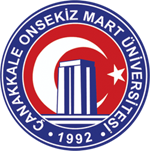 